招标编号：510101202100373成都市第三人民医院2021年第五批设备采购项目招标文件成都市第三人民医院四川国际招标有限责任公司共同编制2021年5月目    录第一章  投标邀请	3第二章  投标人须知	6第三章  投标文件格式	27第四章  投标人和投标产品的资格、资质性及其他类似效力要求	44第五章  投标人应当提供的资格、资质性及其他类似效力要求的相关证明材料	49第六章  招标项目技术、服务、商务及其他要求	50第七章  评标办法	55第八章  政府采购合同	107第一章  投标邀请四川国际招标有限责任公司受成都市第三人民医院委托，拟对成都市第三人民医院2021年第五批设备采购项目进行国内公开招标，兹邀请符合本次招标要求的供应商参加投标。一、招标编号：510101202100373二、招标项目：成都市第三人民医院2021年第五批设备采购项目三、资金来源：财政性资金四、招标项目简介：本项目21个包，具体如下：（具体详见招标文件第六章）。五、供应商参加本次政府采购活动，应当在提交投标文件前具备下列条件：1、满足《中华人民共和国政府采购法》第二十二条规定；2、落实政府采购政策需满足的资格要求：无3、本项目的特定资格要求：   3.1投标产品若是进口产品，投标人非投标产品制造厂家需提供产品制造厂家对投标产品的授权，或具有授权权限的代理商对投标产品的授权（且需提供该代理商具有有效授权权限的相关证明文件，证明文件需能显示产品制造厂家对投标产品授权链条的完整性）。3.2 若投标产品中有医疗器械的，所投医疗器械须符合《医疗器械注册管理办法》等政策法规要求并具有中华人民共和国医疗器械注册或备案凭证；投标人须符合《医疗器械监督管理条例》等政策法规要求并具有医疗器械生产许可证或者医疗器械经营许可/备案凭证。六、禁止参加本次采购活动的供应商根据《关于在政府采购活动中查询及使用信用记录有关问题的通知》（财库〔2016〕125号）的要求，采购人/采购代理机构将通过“信用中国”网站（www.creditchina.gov.cn）、“中国政府采购网”网站（www.ccgp.gov.cn）等渠道查询供应商在采购公告发布之日前的信用记录并保存信用记录结果网页截图，拒绝列入失信被执行人名单、重大税收违法案件当事人名单、政府采购严重违法失信行为记录名单中的供应商报名参加本项目的采购活动。七、招标文件获取时间、地点：招标文件自2021年5月19日至2021年5月26 日每天上午9:00-12:00，下午13:00-17:00在我司指定网站(http://sale.scbid.net)报名，具体报名流程详见该网站的“在线购买流程”。投标资格不能转让。八、投标截止时间和开标时间：2021年6月10日10:30（北京时间）。投标文件必须在投标截止时间前送达开标地点。逾期送达或没有密封的投标文件不予接收。本次招标不接受邮寄的投标文件。（文件接收时间：2021年6月10日9:00-
2021年6月10日10:30）九、开标地点：中国（四川）自由贸易试验区成都市高新区天府四街66号航兴国际广场 1栋 3 层开标厅。十、本投标邀请在四川政府采购网上以公告形式发布。十一、供应商信用融资：1、根据《四川省财政厅关于推进四川省政府采购供应商信用融资工作的通知》（川财采〔2018〕123号）文件要求，为助力解决政府采购中标、成交供应商资金不足、融资难、融资贵的困难，促进供应商依法诚信参加政府采购活动，有融资需求的供应商可根据四川政府采购网公示的银行及其“政采贷”产品，自行选择符合自身情况的“政采贷”银行及其产品，凭中标（成交）通知书向银行提出贷款意向申请（具体内容详见招标文件附件“川财采〔2018〕123号”）。2、为有效缓解中小企业融资难、融资贵问题，成都市财政局、中国人民银行成都分行营业管理部制定了《成都市中小企业政府采购信用融资暂行办法》和《成都市级支持中小企业政府采购信用融资实施方案》，成都市范围内政府采购项目中标（成交）的中小微企业可向开展政府采购信用融资业务的银行提出融资申请（具体内容详见招标文件附件“成财采〔2019〕17号”、“成财采发〔2020〕20号”）。十二、联系方式采 购 人：成都市第三人民医院地    址：成都市青龙街82号联 系 人：黄先生联系电话：028-61318496采购代理机构：四川国际招标有限责任公司地    址：中国（四川）自由贸易试验区成都市高新区天府四街66号2栋22层1号邮    编：610000联系人： 徐女士/代女士联系电话：13111881770/13111882553传真：028-8779316第二章  投标人须知一、投标人须知附表二、总  则1. 适用范围1.1 本招标文件仅适用于本次招标采购项目。2. 有关定义2.1 “采购人”系指依法进行政府采购的国家机关、事业单位、团体组织。本次招标的采购人是成都市第三人民医院。2.2 “采购代理机构” 系指根据采购人的委托依法办理招标事宜的采购机构。本次招标的采购代理机构是四川国际招标有限责任公司。2.3 “招标采购单位”系指“采购人”和“采购代理机构”的统称。2.4 “投标人”系指购买了招标文件拟参加投标和向采购人提供货物及相应服务的供应商。3. 合格的投标人合格的投标人应具备以下条件：（1）本招标文件规定的供应商资格条件；（2）遵守国家有关的法律、法规、规章和其他政策制度；（3）按照规定购买了招标文件（实质性要求）。由代理机构提供供应商购买招标文件情况的相关证明材料，供应商不用提供证明材料。4. 投标费用（实质性要求）投标人参加投标的有关费用由投标人自行承担。5. 充分、公平竞争保障措施（实质性要求）5.1 提供相同品牌产品处理。5.1.1 非单一产品采购项目中，采购人根据采购项目技术构成、产品价格比重等合理确定核心产品。多家投标人提供的任一核心产品品牌相同的，视为提供相同品牌产品。本采购项目核心产品为：17包：J型臂，21包：病床。5.1.2 采用最低评标价法的采购项目。提供相同品牌产品的不同投标人参加同一合同项下投标的，以其中通过资格审查、符合性审查且报价最低的参加评标；报价相同的，由采购人采取随机抽取方式确定一个参加评标的投标人，其他投标无效。5.1.3 采用综合评分法的采购项目。提供相同品牌产品且通过资格审查、符合性审查的不同投标人参加同一合同项下投标的，按一家投标人计算，评审后得分最高的同品牌投标人获得中标人推荐资格；评审得分相同的，由采购人采取随机抽取方式确定一个投标人获得中标人推荐资格，其他同品牌投标人不作为中标候选人。5.2 利害关系供应商处理。单位负责人为同一人或者存在直接控股、管理关系的不同供应商不得参加同一合同项下的政府采购活动。采购项目实行资格预审的，单位负责人为同一人或者存在直接控股、管理关系的不同供应商可以参加资格预审，但只能由供应商确定其中一家符合条件的供应商参加后续的政府采购活动，否则，其投标文件作为无效处理。5.3 前期参与供应商处理。为采购项目提供整体设计、规范编制或者项目管理、监理、检测等服务的供应商，不得再参加该采购项目的其他采购活动。供应商为采购人、采购代理机构在确定采购需求、编制采购文件过程中提供咨询论证，其提供的咨询论证意见成为采购文件中规定的供应商资格条件、技术服务商务要求、评标因素和标准、政府采购合同等实质性内容条款的，视同为采购项目提供规范编制。5.4 利害关系代理人处理。2家以上的供应商不得在同一合同项下的采购项目中，同时委托同一个自然人、同一家庭的人员、同一单位的人员作为其代理人，否则，其投标文件作为无效处理。三、招标文件6．招标文件的构成招标文件是供应商准备投标文件和参加投标的依据，同时也是评标的重要依据，具有准法律文件性质。招标文件用以阐明招标项目所需的资质、技术、服务及报价等要求、招标投标程序、有关规定和注意事项以及合同主要条款等。本招标文件包括以下内容：（一）投标邀请；（二）投标人须知；（三）投标文件格式；（四）投标人和投标产品的资格、资质性及其他类似效力要求；（五）投标人应当提供的资格、资质性及其他类似效力要求的相关证明材料；（六）招标项目技术、商务及其他要求；（七）评标办法；（八）合同主要条款。7. 招标文件的澄清和修改7.1 招标采购单位可以依法对招标文件进行澄清或者修改。7.2 招标采购单位对已发出的招标文件进行澄清或者修改，应当以书面形式将澄清或者修改的内容通知所有购买了招标文件的供应商，同时在四川政府采购网上发布更正公告。该澄清或者修改的内容为招标文件的组成部分，澄清或者修改的内容可能影响投标文件、资格预审申请文件编制的，采购人或者采购代理机构发布公告并书面通知供应商的时间，应当在投标截止时间至少15日前、提交资格预审申请文件截止时间至少３日前；不足上述时间的，应当顺延提交投标文件、资格预审申请文件的截止时间。7.3 供应商应于投标文件递交截止时间之前在《四川政府采购网》查询本项目的更正公告，以保证其对招标文件做出正确的响应。供应商未按要求下载相关文件，或由于未及时关注更正公告的信息造成的后果，其责任由供应商自行负责。更正通知通过供应商报名时备注的电子邮箱发送至所有购买招标文件的供应商，供应商在收到相应更正通知后，以书面形式给予确认。如供应商未给予书面回复，则视为收到并认可该更正通知的内容。7.4 投标人认为需要对招标文件进行澄清或者修改的，可以以书面形式向招标采购单位提出申请，但招标采购单位可以决定是否采纳投标人的申请事项。8. 答疑会和现场考察8.1 根据采购项目和具体情况，招标采购单位认为有必要，可以在招标文件提供期限截止后，组织已获取招标文件的潜在投标人现场考察或者召开开标前答疑会。组织现场考察或者召开答疑会的，应当以书面形式通知所有获取招标文件的潜在投标人。现场考察或标前答疑会时间：本项目不组织。现场考察或标前答疑会地点：本项目不组织。8.2 供应商考察现场所发生的一切费用由供应商自己承担。四、投标文件9．投标文件的语言（实质性要求）9.1 投标人提交的投标文件以及投标人与招标采购单位就有关投标的所有来往书面文件均须使用中文。投标文件中如附有外文资料，主要部分对应翻译成中文并加盖投标人公章后附在相关外文资料后面。9.2 翻译的中文资料与外文资料如果出现差异和矛盾时，以中文为准。涉嫌虚假响应的按照相关法律法规处理。9.3 如因未翻译而造成的废标，由投标人承担。10．计量单位（实质性要求）除招标文件中另有规定外，本次采购项目所有合同项下的投标均采用国家法定的计量单位。11. 投标货币（实质性要求）本次招标项目的投标均以人民币报价。12. 联合体投标（仅适用于允许联合体参与的项目）联合体各方应当共同与采购人签订采购合同，就采购合同约定的事项对采购人承担连带责任。13. 知识产权（实质性要求）13.1 投标人应保证在本项目使用的任何产品和服务（包括部分使用）时，不会产生因第三方提出侵犯其专利权、商标权或其它知识产权而引起的法律和经济纠纷，如因专利权、商标权或其它知识产权而引起法律和经济纠纷，由投标人承担所有相关责任。13.2 采购人享有本项目实施过程中产生的知识成果及知识产权。13.3 投标人如欲在项目实施过程中采用自有知识成果，投标人需提供开发接口和开发手册等技术文档，并承诺提供无限期技术支持，采购人享有永久使用权（含采购人委托第三方在该项目后续开发的使用权）。13.4 如采用投标人所不拥有的知识产权，则在投标报价中必须包括合法获取该知识产权的相关费用。 14．投标文件的组成投标人应按照招标文件的规定和要求编制投标文件。投标人编写的投标文件应至少包括下列两部分文件：文件一：资格性投标文件严格按照第四、五章要求提供相关资格、资质性及其他类似效力要求的相关证明材料。文件二：其它响应性投标文件严格按照招标文件要求提供以下五个方面的相关材料：报价部分。1、投标人按照招标文件要求填写的“开标一览表”、“报价明细表”（如涉及）。 2、本次招标报价要求：（1）投标人的报价是投标人响应招标项目要求的全部工作内容的价格体现，包括投标人完成本项目所需的一切费用（实质性要求）。 （2）投标人每种货物只允许有一个报价，并且在合同履行过程中是固定不变的，任何有选择或可调整的报价将不予接受，并按无效投标处理（实质性要求）。（3）在本次投标之前一周年内，投标人本次投标中对同一品牌同一型号相同配置的产品报价与其在中国境内其他地方的最低报价比例不得高于20%。（实质性要求）。（二）技术部分。投标人按照招标文件要求做出的技术应答，主要是针对招标项目的技术指标、参数和技术要求做出的实质性响应和满足。投标人的技术应答包括下列内容（如涉及）：（1）投标产品的品牌、型号、配置；（2）投标产品本身的详细的技术指标和参数（应当尽可能提供检测报告、产品使用说明书、用户手册等材料予以佐证）；（3）技术方案、项目实施方案；（4）投标产品技术参数表；（5）产品彩页资料；（6）产品工作环境条件；（7）产品验收标准和验收方法；（8）产品验收清单（注明各部件的品名、数量、价格、规格型号和原产地或生产厂家）。（9）投标人认为需要提供的文件和资料。（三）商务部分。投标人按照招标文件要求提供的有关文件及优惠承诺。包括以下内容（如涉及）：（1）投标函；（2）证明投标人业绩和荣誉的有关材料复印件；（3）商务应答表；（4）其他投标人认为需要提供的文件和资料。（四）售后服务。投标人按照招标文件中售后服务要求作出的积极响应和承诺。包括以下内容（如涉及）：（1）产品制造厂家或投标人设立的售后服务机构网点清单、服务电话和维修人员名单；（2）说明投标产品的保修时间、保修期内的保修内容与范围、维修响应时间等。分别提供产品制造厂家和投标人的服务承诺和保障措施；（3）培训措施：说明培训内容及培训的时间、地点、目标、培训人数、收费标准和办法；（4）其他有利于用户的服务承诺。（五）其他部分。投标人按照招标文件要求作出的其他应答和承诺。15．投标文件格式15.1 投标人应执行招标文件第三章的规定要求。第三章格式中“注”的内容，投标人可自行决定是否保留在投标文件中，未保留的视为投标人默认接受“注”的内容。15.2 对于没有格式要求的投标文件由投标人自行编写。16．投标保证金（本项目不适用）16.1投标人必须以人民币按招标文件要求足额缴纳投标保证金。16.2投标保证金交款方式：详见投标人须知附表。16.3未中标人的投标保证金，将在中标通知书发出后5个工作日内全额退还。中标人的投标保证金，在合同签订生效后5个工作日内全额退还（注：①因投标人自身原因造成的保证金延迟退还或者投标人和采购代理机构书面协商可以延迟退还的，采购代理机构不承担相应责任；②供应商因涉嫌违法违规，按照规定应当不予退还保证金的，有关部门处理认定违法违规行为期间不计入退还保证金时限之内。）；16.4发生下列情形之一的，采购代理机构可以不予退还投标保证金：（1）在招标文件规定的投标截止时间后撤回投标的；（2）在采购人确定中标人以前放弃中标候选资格的；（3）中标后放弃中标、不领取或者不接收中标通知书的；（4）由于中标人的原因未能按照招标文件的规定与采购人签订合同的；（5）由于中标人的原因未能按照招标文件的规定交纳履约保证金的；（6）投标人提供虚假资料的；（7）投标有效期内，投标人在政府采购活动中有违法、违规、违纪行为。（8）投标有效期内，投标人撤销投标文件的。17．投标有效期（实质性要求）17.1 本项目投标有效期为投标截止时间届满后90天（投标有效期从提交投标文件的截止之日起算）。投标人投标文件中必须载明投标有效期，投标文件中载明的投标有效期可以长于招标文件规定的期限，但不得短于招标文件规定的期限。否则，其投标文件将作为无效投标处理。17.2 因不可抗力事件，采购人可于投标有效期届满之前与投标人协商延长投标有效期。投标人拒绝延长投标有效期的，不得再参与该项目后续采购活动，但由此给投标人造成的损失，采购人可以自主决定是否可以给予适当补偿。投标人同意延长投标有效期的，不能修改投标文件。 17.3 因采购人采购需求作出必要调整，采购人可于投标有效期届满之前与投标人协商延长投标有效期。投标人拒绝延长投标有效期的，不得再参与该项目后续采购活动，但由此给投标人造成的损失，采购人应当予以赔偿或者合理补偿。投标人同意延长投标有效期的，不能修改投标文件。18．投标文件的印制和签署18.1投标文件分为“资格性投标文件”和“其他响应性投标文件”两部分，且该两部分应分册装订。18.2资格性投标文件正本1份副本4份，并在其封面上清楚地标明资格性投标文件、项目名称、项目编号、包件号及名称（若有）、投标人名称以及“正本”或“副本”字样。若正本和副本有不一致的内容，以正本书面投标文件为准。18.3其他响应性投标文件正本1份副本4份，并在其封面上清楚地标明其他响应性投标文件、项目名称、项目编号、包件号及名称（若有）、投标人名称以及“正本”或“副本”字样。若正本和副本有不一致的内容，以正本书面投标文件为准。18.4“开标一览表”应编制于其他响应性投标文件正副本内，如有遗漏，将视为无效投标（实质性要求）。注：本项目不需要提供单独密封的“开标一览表”。若投标人提供有单独密封的“开标一览表”，该单独密封的“开标一览表”不作为开标、唱标及评标的依据，但投标人在规定的投标截止时间前，按招标文件要求补充、修改投标文件中“开标一览表”内容的除外。18.5 投标文件的正本和副本均需打印或用不褪色、不变质的墨水书写。投标文件副本可采用正本的复印件，提供电子文档1份采用光盘或U盘制作。18.6投标文件应由投标人的法定代表人/单位负责人或其授权代表在投标文件要求的地方签字或加盖私人印章，要求加盖公章的地方加盖单位公章，不得使用专用章（如经济合同章、投标专用章等）或下属单位印章代替（实质性要求）。18.7 投标文件的打印和书写应清楚工整，任何行间插字、涂改或增删，必须由投标人的法定代表人/单位负责人或其授权代表签字或盖个人印鉴。18.8 投标文件正本和副本应当采取胶装方式装订成册，不得散装或者活页装订。18.9 投标文件应根据招标文件的要求制作，签署、盖章和内容应完整。投标文件统一用A4幅面纸印制，逐页编码。本次招标要求的复印件是指对图文进行复制后的文件，包括扫描、复印、影印等方式复制的材料。19.投标文件的密封和标注19.1 投标人应在投标文件正本和所有副本的封面上注明投标人名称、项目编号、项目名称及分包号（如有分包）。19.2 投标文件的密封袋上应当注明投标人名称、项目编号、项目名称及分包号（如有分包）。20．投标文件的递交20.1 投标人应在招标文件规定的投标截止时间前，将投标文件按招标文件的规定密封后送达开标地点。投标截止时间以后送达的投标文件将不予接收，招标采购单位将告知投标人不予接收的原因。注：投标人在递交投标文件时，请用正楷填写本招标文件附件二“递交投标文件签收表”然后将签收表和投标文件一并递交给本招标代理机构项目工作人员。 20.2递交投标文件时，报名供应商名称和招标文件的文号、分包号应当与投标供应商名称和招标文件的文号、分包号一致。但是，投标文件实质内容报名供应商名称和招标文件的文号、分包号一致，只是封面文字错误的，可以在评标过程中当面予以澄清，以有效的澄清材料作为认定投标文件是否有效的依据。20.3本次招标不接收邮寄的投标文件。21．投标文件的补充、修改或撤回21.1 投标人在递交了投标文件后，可以补充、修改或撤回其投标文件，但必须在规定的投标截止时间前，以书面形式通知采购代理机构。21.2 投标人补充、修改的内容，应由其法定代表人/单位负责人或授权代表签署并盖单位公章，并进行密封和标注。密封袋上应当注明投标人名称、项目编号、项目名称及分包号（如有分包），并在密封袋上标注“补充”、“修改”字样。21.3 在投标截止时间之后，投标人不得对其递交的投标文件做任何修改，撤回投标的，将按照有关规定进行相应处理。五、开标和中标22．开标22.1 开标在招标文件规定的时间和地点公开进行，采购人、投标人应派代表参加并签到以证明其出席。开标由采购代理机构主持，邀请投标人参加。评标委员会成员不参加开标活动。22.2 开标时，可根据具体情况邀请有关监督管理部门对开标活动进行现场监督。22.3 开标时，由投标人或者其推选的代表检查其自己递交的投标文件的密封情况，经确认无误后，由招标工作人员将投标人的投标文件当众拆封，并由唱标人员按照招标文件规定的内容进行宣读。投标人或者其推选的代表确认投标文件情况，仅限于确认其自己递交的投标文件的密封情况，不代表对其他投标人的投标文件的密封情况确认。投标人或者其推选的代表对其他投标人的投标文件密封情况有异议的，应当当场反映开标主持人或者现场监督人员，要求开标现场记录人员予以记录，并在评标时予以认定处理，但不得干扰、阻挠开标工作的正常进行。22.4 投标文件中相关内容与“开标一览表”不一致的，以“开标一览表”为准。对不同文字文本投标文件的解释发生异议的，以中文文本为准。22.5 所有投标唱标完毕，如投标人代表对宣读的内容有异议的，应在获得开标会主持人同意后当场提出。如确实属于唱标人员宣读错了的，当场予以更正。22.6 投标人未参加开标的，视同认可开标结果。23. 开标程序23.1 开标会主持人按照招标文件规定的开标时间宣布开标，按照规定要求主持开标会。开标将按以下程序进行：（1）宣布开标会开始。当众宣布参加开标会主持人、唱标人、会议记录人以及根据情况邀请的现场监督人等工作人员，根据“供应商签到表”宣布参加投标的供应商名单。（2）根据投标人或者其推选的代表对投标文件密封的检查结果，当众宣布投标文件的密封情况。（3）开标唱标。主持人宣布开标后，由现场工作人员按任意顺序对投标人的投标文件当众进行拆封，由唱标人员宣读投标人名称、投标价格（价格折扣）、或招标文件允许提供的备选投标方案。同时，做好开标记录。唱标人员在唱标过程中，如遇有字迹不清楚或有明显错误的，应即刻报告主持人，经现场核实后，主持人立即请投标人代表现场进行澄清或确认。唱标完毕后投标人或者其推选的代表需现场对开标记录进行签字确认，投标人或者其推选的代表对唱标内容有异议的，应当当场提出，并要求会议记录人在开标记录中予以记录，或者另行提供书面异议资料，不签字又不提出异议的，视同认可唱标内容和结果，且不得干扰、阻挠开（唱）标、评标工作。（4）宣布开标会结束。主持人宣布开标会结束。所有投标人代表应立即退场（招标文件要求有演示、介绍等的除外）。同时所有投标人应保持通讯设备的畅通，以方便在评标过程中评标委员会要求投标人对投标文件的必要澄清、说明和纠正。评标结果投标人在四川政府采购网上查询。24．开评标过程存档开标和评标过程进行全过程电子监控，并将电子监控资料存储介质留存归档。25.评标情况公告所有供应商投标文件资格性、符合性检查情况、采用综合评分法时的总得分和分项汇总得分情况、评标结果等将在四川政府采购网上采购结果公告栏中予以公告。26.采购人确定中标人过程中，发现中标候选人有下列情形之一的，应当不予确定其为中标人：（1）发现中标候选人存在禁止参加本项目采购活动的违法行为的；（2）中标候选人因不可抗力，不能继续参加政府采购活动；（3）中标候选人无偿赠与或者低于成本价竞争；（4）中标候选人提供虚假材料；（5）中标候选人恶意串通。27.中标通知书27.1 中标通知书为签订政府采购合同的依据之一，是合同的有效组成部分。27.2 中标通知书对采购人和中标人均具有法律效力。中标通知书发出后，采购人改变中标结果，或者中标人无正当理由放弃中标的，应当承担相应的法律责任。27．3中标人的投标文件本应作为无效投标处理或者有政府采购法律法规规章制度规定的中标无效情形的，招标采购单位在取得有权主体的认定以后，将宣布发出的中标通知书无效，并收回发出的中标通知书（中标人也应当缴回），依法重新确定中标人或者重新开展采购活动。27.4中标公告发出后，中标供应商领取中标通知书的，请登录我司网站http://sale.scbid.net/ 办理。（详见须知附表中联系方式）六、签订及履行合同和验收28.签订合同28.1 中标人应在中标通知书发出之日起三十日内与采购人签订采购合同。由于中标人的原因逾期未与采购人签订采购合同的，将视为放弃中标，取消其中标资格并将按相关规定进行处理。28.2 采购人不得向中标人提出任何不合理的要求，作为签订合同的条件，不得与中标人私下订立背离合同实质性内容的任何协议，所签订的合同不得对招标文件和中标人投标文件确定的事项进行实质性修改。28.3 中标人拒绝与采购人签订合同的，采购人可以按照评审报告推荐的中标候选人名单排序，确定下一候选人为中标供应商，也可以重新开展政府采购活动。28.4 中标人在合同签订之后三个工作日内，将签订的合同（一式壹份）在我司指定网站（http://sale.scbid.net）上传。29. 合同分包（实质性要求）29.1本项目合同接受分包与否，以“投标人须知附表”勾选项为准。29.2 中小企业依据《政府采购促进中小企业发展管理办法》（财库〔2020〕46号）规定的政策获取政府采购合同后，小型、微型企业不得分包或转包给大型、中型企业，中型企业不得分包或转包给大型企业。30.合同转包（实质性要求）本采购项目严禁中标人将任何政府采购合同义务转包。本项目所称转包，是指中标人将政府采购合同义务转让给第三人，并退出现有政府采购合同当事人双方的权利义务关系，受让人（即第三人）成为政府采购合同的另一方当事人的行为。中标人转包的，视同拒绝履行政府采购合同义务，将依法追究法律责任。31. 补充合同采购合同履行过程中，采购人需要追加与合同标的相同的货物或者服务的，在不改变合同其他条款的前提下，可以与中标供应商协商签订补充合同，但所有补充合同的采购金额不得超过原合同采购金额的百分之十，该补充合同应当在原政府采购合同履行过程中，不得在原政府采购合同履行结束后，且采购货物、工程和服务的名称、价格、履约方式、验收标准等必须与原政府采购合同一致。 32. 履约保证金（实质性要求）32.1 中标人应在合同签订之前交纳招标文件规定数额的履约保证金。32.2 如果中标人在规定的合同签订时间内，没有按照招标文件的规定交纳履约保证金，且又无正当理由的，将视为放弃中标。33.合同公告采购人应当自政府采购合同签订（双方当事人均已签字盖章）之日起2个工作日内，将政府采购合同在省级以上人民政府财政部门指定的媒体上公告（四川政府采购网），但政府采购合同中涉及国家秘密、商业秘密的内容除外。34、合同备案采购人应当将政府采购合同副本自签订（双方当事人均已签字盖章）之日起七个工作日内通过四川政府采购网报同级财政部门备案。35. 履行合同35.1 中标人与采购人签订合同后，合同双方应严格执行合同条款，履行合同规定的义务，保证合同的顺利完成。35.2 在合同履行过程中，如发生合同纠纷，合同双方应按照《中华人民共和国民法典》的有关规定进行处理。36. 验收36.1本项目采购人及其委托的采购代理机构将严格按照《财政部关于进一步加强政府采购需求和履约验收管理的指导意见》（财库〔2016〕205号）等政府采购相关法律法规的要求进行验收。36.2 验收结果合格的，中标人凭验收报告办理相关手续；验收结果不合格的，履约保证金将不予退还，也将不予支付采购资金，还可能会报告本项目同级财政部门按照政府采购法律法规有关规定给予行政处罚。37.资金支付采购人将按照政府采购合同规定，及时向中标供应商支付采购资金。本项目采购资金付款详见第六章商务要求中付款方式。七、投标纪律要求38. 投标人纪律要求投标人应当遵循公平竞争的原则，不得恶意串通，不得妨碍其他投标人的竞争行为，不得损害采购人或者其他投标人的合法权益。在评标过程中发现投标人有上述情形的，评标委员会应当认定其投标无效，并书面报告本级财政部门。38.1 投标人参加本项目投标不得有下列情形：（1）提供虚假材料谋取中标；（2）采取不正当手段诋毁、排挤其他投标人；（3）与招标采购单位、其他投标人恶意串通；（4）向招标采购单位、评标委员会成员行贿或者提供其他不正当利益；（5）在招标过程中与招标采购单位进行协商谈判；（6）中标或者成交后无正当理由拒不与采购人签订政府采购合同；（7）未按照采购文件确定的事项签订政府采购合同；（8）将政府采购合同转包或者违规分包；（9）提供假冒伪劣产品；（10）擅自变更、中止或者终止政府采购合同；（11）拒绝有关部门的监督检查或者向监督检查部门提供虚假情况；（12）法律法规规定的其他情形。投标人有上述情形的，按照规定追究法律责任，具备（1）-（10）条情形之一的，同时将取消中标资格或者认定中标无效。38.2 投标人有下列情形之一的，视为投标人串通投标，其投标无效：（1）不同投标人的投标文件由同一单位或者个人编制；（2）不同投标人委托同一单位或者个人办理投标事宜；（3）不同投标人的投标文件载明的项目管理成员或者联系人员为同一人；（4）不同投标人的投标文件异常一致或者投标报价呈规律性差异；（5）不同投标人的投标文件相互混装；（6）不同投标人的投标保证金从同一单位或者个人的账户转出。八、询问、质疑和投诉39．询问、质疑、投诉的接收和处理严格按照《中华人民共和国政府采购法》、《中华人民共和国政府采购法实施条例》、《政府采购货物和服务招标投标管理办法》、《政府采购质疑和投诉办法》、《财政部关于加强政府采购供应商投诉受理审查工作的通知》和《四川省政府采购供应商投诉处理工作规程》的规定办理（详细规定请在四川政府采购网政策法规模块查询）。九、其他40.本招标文件中所引相关法律制度规定，在政府采购中有变化的，按照变化后的相关法律制度规定执行。本章和第七章中“1.总则、2.评标方法、3.评标程序”规定的内容条款，在本项目投标截止时间届满后，因相关法律制度规定的变化导致不符合相关法律制度规定的，直接按照变化后的相关法律制度规定执行，本招标文件不再做调整。41．（实质性要求）国家或行业主管部门对采购产品的技术标准、质量标准和资格资质条件等有强制性规定的，必须符合其要求。第三章  投标文件格式一、本章所制投标文件格式，除格式中明确将该格式作为实质性要求的，一律不具有强制性。二、本章所制投标文件格式有关表格中的备注栏，由投标人根据自身投标情况作解释性说明，不作为必填项。三、本章所制投标文件格式中需要填写的相关内容事项，可能会与本采购项目无关，在不改变投标文件原义、不影响本项目采购需求的情况下，投标人可以不予填写，但应当注明。第一部分     “资格性投标文件”格式格式1-1封面：（正本/副本）xxxxx项目资格性投标文件投 标 人名称：采购项目编号：包        号：投标时间：年 月 日格式1-2一、法定代表人/单位负责人授权书XXXXXXXX（采购代理机构名称）：本授权声明：XXXX XXXX（投标人名称）XXXX（法定代表人/单位负责人姓名、职务）授权XXXX（被授权人姓名、职务）为我方 “XXXXXXXX” 项目（招标编号：XXXX）投标活动的合法代表，以我方名义全权处理该项目有关投标、签订合同以及执行合同等一切事宜。特此声明。法定代表人/单位负责人（委托人）签字或者加盖个人名章：XXXX。授权代表（被授权人）签字：XXXX。投标人名称：XXXX（单位盖章）。日    期：XXXX。注：1、供应商为法人单位时提供“法定代表人授权书”，供应商为其他组织时提供“单位负责人授权书”，供应商为自然人时提供“自然人身份证明材料”。2、应附法定代表人/单位负责人身份证明材料复印件和授权代表身份证明材料复印件。3、身份证明材料包括居民身份证或户口本或军官证或护照等。4、身份证明材料应同时提供其在有效期的材料，如居民身份证正、反面复印件。格式1-3二、承诺函XXXX（采购代理机构名称）：我单位作为本次采购项目的投标人，根据招标文件要求，现郑重承诺如下：具备《中华人民共和国政府采购法》第二十二条第一款和本项目规定的条件：（一）具有独立承担民事责任的能力；（二）具有良好的商业信誉和健全的财务会计制度；（三）具有履行合同所必需的设备和专业技术能力；（四）有依法缴纳税收和社会保障资金的良好记录；（五）参加政府采购活动前三年内，在经营活动中没有重大违法记录；（六）法律、行政法规规定的其他条件；（七）根据采购项目提出的特殊条件。本单位对上述承诺的内容事项真实性负责。如经查实上述承诺的内容事项存在虚假，我单位愿意接受以提供虚假材料谋取中标追究法律责任。投标人名称：XXXX（单位公章）。法定代表人/单位负责人或授权代表（签字或加盖个人名章）：XXXX。日    期：XXXX。格式1-4投标人和投标产品其他资格、资质性及其他类似效力要求的相关证明材料注：投标人应按招标文件第五章相关要求提供佐证材料，有格式要求的从其要求，无格式要求的格式自拟。格式1-5承诺函(如涉及)XXXX（采购代理机构名称）：我单位作为本次采购项目的投标人，现郑重承诺如下：根据本项目招标文件第四章资格证明要求中第  项，我单位应具备        （备案、登记、其他证照）。但因我单位所在地已对上述备案、登记、其他证照实行“多证合一”，故在此次采购活动中提供满足资格要求：       （营业执照中对该备案、登记、其他证照的描述）的“多证合一”营业执照。我单位对上述承诺的内容事项真实性负责。如经查实上述承诺内容存在虚假，我单位愿意接受以提供虚假材料谋取成交追究法律责任。投标人名称：XXXX（单位公章）。法定代表人/单位负责人或授权代表（签字或加盖个人印章）：XXXX。日    期：XXXX。注：1.根据国务院办公厅关于加快推进“多证合一”改革的指导意见（国办发【2017】41号）等政策要求，若资格要求涉及的登记、备案等有关事项和各类证照已实行多证合一导致供应商无法提供该类证明材料的，供应商须提供该承诺。2.若已提供资格要求涉及的登记、备案等有关事项和各类证照的证明材料，无需提供该承诺。3.若本项目资格要求不涉及，无需提供该承诺。第二部分     “其他响应性投标文件”格式格式2-1封面：（正本/副本）项目其他响应性投标文件投 标 人名称：采购项目编号：包        号：        投标时间： 年  月  日格式2-2一、投 标 函XXXX（采购代理机构名称）：我方全面研究了“XXXXXXXX”项目（招标编号：XXXX）招标文件，决定参加贵单位组织的本项目投标。我方授权XXXX（姓名、职务）代表我方XXXXXXXX（投标单位的名称）全权处理本项目投标的有关事宜。一、我方自愿按照招标文件规定的各项要求向采购人提供所需货物/服务。二、一旦我方中标，我方将严格履行政府采购合同规定的责任和义务。三、我方为本项目提交的投标文件正本壹份，副本XXXX份。四、我方同意本次招标的投标有效期为投标截止时间届满后XXXX天，并满足招标文件中其他关于投标有效期的实质性要求。五、我方愿意提供贵单位可能另外要求的，与投标有关的文件资料，并保证我方已提供和将要提供的文件资料是真实、准确的。投标人名称：XXXX（单位公章）。法定代表人/单位负责人或授权代表（签字或加盖个人名章）：XXXX。通讯地址：XXXX。邮政编码：XXXX。联系电话：XXXX。传    真：XXXX。日    期：XXXX年XXXX月XXXX日。格式2-3二、承诺函（实质性要求）XXXX（采购代理机构名称）：我方作为本次采购项目的投标人，根据招标文件要求，现郑重承诺如下：一、我方已认真阅读并接受本项目招标文件第二章的全部实质性要求，如对招标文件有异议，已依法进行维权救济，不存在对招标文件有异议的同时又参加投标以求侥幸中标或者为实现其他非法目的的行为。二、参加本次招标采购活动，不存在与单位负责人为同一人或者存在直接控股、管理关系的其他供应商参与同一合同项下的政府采购活动的行为。三、为采购项目提供整体设计、规范编制或者项目管理、监理、检测等服务的供应商，不得再参加该采购项目的其他采购活动，我方承诺不属于此类禁止参加本项目的供应商。四、参加本次招标采购活动，不存在和其他供应商在同一合同项下的采购项目中，同时委托同一个自然人、同一家庭的人员、同一单位的人员作为代理人的行为。五、投标文件中提供的能够给予我方带来优惠、好处的任何材料资料和技术、服务、商务、响应产品等响应承诺情况都是真实的、有效的、合法的。六、如本项目评标过程中需要提供样品，则我方提供的样品即为中标后将要提供的中标产品，我方对提供样品的性能和质量负责，因样品存在缺陷或者不符合招标文件要求导致未能中标的，我方愿意承担相应不利后果。七、国家或行业主管部门对采购产品的技术标准、质量标准和资格资质条件等有强制性规定的，我方承诺符合其要求。八、参加本次招标采购活动，我方完全同意招标文件第二章关于“投标费用”、“合同分包”、“合同转包”、“履约保证金”的实质性要求，并承诺严格按照招标文件要求履行。九、在本次投标之前一周年内，投标人本次投标中对同一品牌同一型号相同配置的产品报价与其在中国境内其他地方的最低报价比例不得高于20%，我方承诺符合该要求。十、我方保证在本项目使用的任何产品和服务（包括部分使用）时，不会产生因第三方提出侵犯其专利权、商标权或其它知识产权而引起的法律和经济纠纷，如因专利权、商标权或其它知识产权而引起法律和经济纠纷，由我方承担所有相关责任。采购人享有本项目实施过程中产生的知识成果及知识产权。如我方在项目实施过程中采用自有知识成果，我方承诺提供开发接口和开发手册等技术文档，并提供无限期技术支持，采购人享有永久使用权（含采购人委托第三方在该项目后续开发的使用权）。如我方在项目实施过程中采用非自有的知识产权，则在投标报价中已包括合法获取该知识产权的相关费用。十一、与我方存在直接控股关系的单位为：XXX；存在管理关系单位为：XXX我方对上述承诺的内容事项真实性负责。如经查实上述承诺的内容事项存在虚假，我方愿意接受以提供虚假材料谋取中标追究法律责任。投标人名称：XXXX（单位公章）。	法定代表人/单位负责人或授权代表（签字或加盖个人名章）：XXXX。日    期：XXXX。格式2-4三、开标一览表第XX包注：1. 报价应是最终用户验收合格后的总价，包括设备运输、保险、代理、安装调试、培训、税费和招标文件规定的其它费用。 2.“开标一览表”为多页的，每页均须加盖投标人印章。3．“开标一览表”以包为单位填写。4．如是进口设备，须在表格中标明“进口”。招标文件未明确“允许进口”的，供应商以进口产品进行投标时，将视为无效投标。投标人名称：XXXX（单位公章）。法定代表人/单位负责人或授权代表（签字或加盖个人名章）：XXXX。投标日期：XXXX。格式2-5四、分项报价明细表第XX包注：1、投标人应按“分项报价明细表”的格式详细报出投标总价的各个组成部分的报价。    2、“分项报价明细表”各分项报价合计应当与“开标一览表”报价合计相等。投标人名称：XXXX（单位盖章）。法定代表人/单位负责人或授权代表（签字或加盖个人名章）：XXXX。投标日期：XXXX。格式2-6五、商务应答表招标编号：注：1. 供应商必须把招标文件第六章全部商务要求列入此表。2．按照招标项目商务要求的顺序逐条对应填写。3．供应商必须据实填写，不得虚假填写，否则将取消其投标或中标资格。投标人名称：XXXX（单位盖章）。法定代表人/单位负责人或授权代表（签字或加盖个人名章）：XXXX。投标日期: XXXX。格式2-7六、商务、技术、服务应答附表（仅用于中标、成交结果公告，此表不作为评审内容）根据《中华人民共和国政府采购法实施条例》第四十三条第三款要求，中标、成交结果公告应当公告中标（成交）供应商的相关内容，请供应商根据响应情况如实完善以下内容，结果公告时公布中标（成交）供应商的相关信息。注：供应商需如实完善表格内容。供应商应答的主要内容应与投标文件一致，可以进行简要概括性表述。供应商应答的主要内容仅用于结果公告，供应商自行完善的内容视为不涉及供应商商业秘密。若供应商没有填写或没有递交此表，视为允许采购代理机构将供应商投标文件中所有相关的应答内容进行公告。投标人名称：XXXX（单位盖章）。法定代表人/单位负责人或授权代表（签字或加盖个人名章）：XXXX。投标日期: XXXX。格式2-8七、投标人基本情况表投标人名称：XXXX（单位盖章）。法定代表人/单位负责人或授权代表（签字或加盖个人名章）：XXXX。投标日期: XXXX。格式2-9八、类似项目业绩一览表注：以上业绩需提供招标文件要求的有关书面证明材料。投标人名称：XXXX（单位盖章）。法定代表人/单位负责人或授权代表（签字或加盖个人名章）：XXXX。投标日期: XXXX。格式2-10九、投标产品技术参数表招标编号：注：1. 供应商必须把招标文件第六章技术服务要求全部列入此表。2．按照招标项目技术要求的顺序逐条对应填写。3．供应商必须据实填写，不得虚假填写，否则将取消其投标或中标资格。投标人名称：XXXX（单位盖章）。法定代表人/单位负责人或授权代表（签字或加盖个人名章）：XXXX。投标日期: XXXX。格式2-11十、投标人本项目管理、技术、服务人员情况表招标编号：投标人名称：XXXX（单位盖章）。法定代表人/单位负责人或授权代表（签字或加盖个人名章）：XXXX。投标日期: XXXX。备注：此表填写的管理人员将作为判定87号令第37条依据。格式2-12十一、中小企业声明函本公司郑重声明，根据《政府采购促进中小企业发展管理办法》（财库〔2020〕46 号）的规定，本公司（联合体）参加 （单位名称） 的 （项目名称） 采购活动，提供的货物全部由符合政策要求的中小企业制造。相关企业（含联合体中的中小企业、签订分包意向协议的中小企业）的具体情况如下：
　　1. （标的名称） ，属于 （采购文件中明确的所属行业） ；制造商为 （企业名称） ，从业人员   人，营业收入为    万元，资产总额为   万元，属于 （中型企业、小型企业、微型企业） ；2. （标的名称） ，属于 （采购文件中明确的所属行业） ；制造商为 （企业名称） ，从业人员   人，营业收入为    万元，资产总额为   万元，属于 （中型企业、小型企业、微型企业） ；……以上企业，不属于大企业的分支机构，不存在控股股东为大企业的情形，也不存在与大企业的负责人为同一人的情形。本企业对上述声明内容的真实性负责。如有虚假，将依法承担相应责任。                                 企业名称（盖章）：                        日 期：注：1、从业人员、营业收入、资产总额填报上一年度数据，无上一年度数据的新成立企业可不填报。格式2-13十二、残疾人福利性单位声明函本单位郑重声明，根据《财政部 民政部 中国残疾人联合会关于促进残疾人就业政府采购政策的通知》（财库〔2017〕 141号）的规定，本单位为符合条件的残疾人福利性单位，且本单位参加XXXX单位的XXXX项目采购活动提供本单位制造的货物（由本单位承担工程/提供服务），或者提供其他残疾人福利性单位制造的货物（不包括使用非残疾人福利性单位注册商标的货物）。本单位对上述声明的真实性负责。如有虚假，将依法承担相应责任。单位名称（盖章）：日  期：注：残疾人福利性单位视同小型、微型企业，享受预留份额、评审中价格扣除等促进中小企业发展的政府采购政策。残疾人福利性单位属于小型、微型企业的，不重复享受政策。投标人为非残疾人福利性单位的，可不提供此声明。格式2-14十三、监狱企业根据《政府采购支持监狱企业发展有关问题的通知》（财库〔2014〕68号）的规定监狱企业参加采购活动的，应提供由省级以上监狱管理局、戒毒管理局(含新疆生产建设兵团)出具的属于监狱企业的证明文件。注：1、投标人符合《政府采购支持监狱企业发展有关问题的通知》（财库〔2014〕68号）规定的划分标准为监狱企业适用。2、在政府采购活动中，监狱企业视同小型、微型企业，享受预留份额、评审中价格扣除等政府采购促进中小企业发展的政府采购政策。第四章  投标人和投标产品的资格、资质性及其他类似效力要求一、投标人资格、资质性及其他类似效力要求（一）资格要求：1、满足《中华人民共和国政府采购法》第二十二条规定；2、落实政府采购政策需满足的资格要求：无3、本项目的特定资格要求：3.1投标产品若是进口产品，投标人非投标产品制造厂家需提供产品制造厂家对投标产品的授权，或具有授权权限的代理商对投标产品的授权（且需提供该代理商具有有效授权权限的相关证明文件，证明文件需能显示产品制造厂家对投标产品授权链条的完整性）。3.2 投标人须符合《医疗器械监督管理条例》等政策法规要求并具有医疗器械生产许可证或者医疗器械经营许可/备案凭证。（二）资质性要求：无（三）其他类似效力要求：（1）授权参加本次投标活动的供应商代表证明材料。二、投标产品的资格、资质性及其他具有类似效力的要求（一）资格要求：若投标产品中有医疗器械的，所投医疗器械须符合《医疗器械注册管理办法》等政策法规要求并具有中华人民共和国医疗器械注册或备案凭证。（二）资质性要求：无（三）其他类似效力要求：无注：1、资格要求中“参加本次政府采购活动前三年内，在经营活动中没有重大违法记录”中的重大违法记录，即因违法经营受到刑事处罚或者责令停产停业、吊销许可证或者执照、较大数额罚款等行政处罚，其中较大数额罚款的具体金额标准是指：若采购项目所属行业行政主管部门对较大数额罚款金额标准有明文规定的，以所属行业行政主管部门规定的较大数额罚款金额标准为准；若采购项目所属行业行政主管部门对较大数额罚款金额标准未明文规定的，以四川省人民政府规定的行政处罚罚款听证金额标准为准。供应商在参加政府采购活动前，被纳入法院、工商行政管理部门、税务部门、银行认定的失信名单且在有效期内，或者在前三年政府采购合同履约过程中及其他经营活动履约过程中未依法履约被有关行政部门处罚（处理）的，本项目不认定其具有良好的商业信誉。第五章  投标人应当提供的资格、资质性及其他类似效力要求的相关证明材料一、应当提供的投标人资格、资质性及其他类似效力要求的相关证明材料（一）资格要求相关证明材料：1、具有独立承担民事责任的能力。（注：①供应商若为企业法人：提供“统一社会信用代码营业执照”；未换证的提供“营业执照、税务登记证、组织机构代码证或三证合一的营业执照”；②若为事业法人：提供“统一社会信用代码法人登记证书”；未换证的提交“事业法人登记证书、组织机构代码证”；③若为其他组织：提供“对应主管部门颁发的准许执业证明文件或营业执照”；④若为自然人：提供“身份证明材料”。以上均提供复印件）；2、具备良好商业信誉的证明材料（可提供承诺函，格式详见第三章）；3、具备健全的财务会计制度的证明材料；｛注：①可提供2019或2020年度经审计的财务报告复印件（包含审计报告和审计报告中所涉及的财务报表和报表附注），②也可提供2019或2020年度供应商内部的财务报表复印件（至少包含资产负债表），③也可提供截至投标文件递交截止日一年内银行出具的资信证明（复印件），④供应商注册时间截至投标文件递交截止日不足一年的，也可提供加盖工商备案主管部门印章的公司章程复印件。｝4、具有依法缴纳税收和社会保障资金的良好记录（可提供承诺函，格式详见第三章）；5、具备履行合同所必需的设备和专业技术能力的证明材料（可提供承诺函，格式详见第三章）；6、参加政府采购活动前3年内在经营活动中没有重大违法记录的承诺函（格式详见第三章）；7、具备法律、行政法规规定的其他条件的证明材料（可提供承诺函，格式详见第三章）；8、落实政府采购政策需满足的资格要求：无9、本项目的特定资格要求：    9.1投标产品若是进口产品，投标人非投标产品制造厂家需提供产品制造厂家对投标产品的授权，或具有授权权限的代理商对投标产品的授权（且需提供该代理商具有有效授权权限的相关证明文件，证明文件需能显示产品制造厂家对投标产品授权链条的完整性）；9.2 投标人须符合《医疗器械监督管理条例》等政策法规要求并具有医疗器械生产许可证或者医疗器械经营许可/备案凭证。（二）资质性要求相关证明材料：无（三）其他类似效力要求相关证明材料：（1）法定代表人/单位负责人身份证明材料复印件。（2）法定代表人/单位负责人授权代理书原件及代理人身份证明材料复印件（注：①法定代表人/单位负责人授权代理书原件需加盖公章；②如投标文件均由投标人法定代表人/单位负责人签字或加盖私人印章的且法定代表人/单位负责人本人参与投标的，则可不提供。）。二、应当提供的投标产品的资格、资质性及其他具有类似效力的要求的相关证明材料（一）资格要求相关证明材料：若投标产品中有医疗器械的，所投医疗器械须符合《医疗器械注册管理办法》等政策法规要求并具有中华人民共和国医疗器械注册或备案凭证；（二）资质性要求相关证明材料：无（三）其他类似效力要求相关证明材料：无注：1、以上要求的资料复印件均须加盖投标单位的公章（鲜章）。2、根据国务院办公厅关于加快推进“多证合一”改革的指导意见（国办发【2017】41号）等政策要求，若资格要求涉及的登记、备案等有关事项和各类证照已实行多证合一导致供应商无法提供该类证明材料的，供应商须提供“多证合一”的营业执照，并就被“多证合一”整合的相关登记、备案和各类证照的真实性作出承诺（承诺函格式详见第三章）。 第六章  招标项目技术、服务、政府采购合同内容条款及其他商务要求前提：本章中标注“*”的条款为本项目的实质性条款，投标人不满足的，将按照无效投标处理。（一）. 项目概述1.项目概况：2.标的名称及所属行业：（二）. 商务要求1.交货期及交货地点1.1 交货期：合同签订生效后，在接到采购人正式通知的前提下1个月内完成安装调试，并交付采购人验收；1.2 交货地点: 成都市第三人民医院。*2．付款方法和条件：政府采购合同签订前，中标人向采购人支付合同金额的5%作为履约保证金，货物安装、调试验收合格后按照医院流程支付合同总价100%的合同款，履约保证金待质保期满后无息退还。（实质性要求，负偏离作为无效投标）3.卖方保证年开机率大于95％（365天/年计算），若≤95％则相应延长保修期。4. 交货时应提供的技术资料4.1原产地证明书(由制造厂签发)；4.2提供主机及配套设备的安装图纸及说明；4.3提供主机及配套设备使用说明书、维护手册；4.4备件手册、零件及易损件的图纸及相关资料；4.5其它相关技术资料。5.安装调试及验收：5.1卖方负责设备安装、调试。5.2货物到达生产现场后，卖方接到买方通知后7日内到达现场组织安装、调试，达到正常运行要求，保证买方正常使用。所需的费用包括在投标总价格中。5.3卖方应就设备的安装、调试、操作、维修、保养等对买方维修技术人员进行培训。设备安装调试完毕后，卖方应对买方操作人员进行现场培训，直至买方的技术人员能独立操作，同时能完成一般常见故障的维修工作。5.4验收标准以招标文件或中标方投标文件和相关行业标准为准。6.售后服务：*6.1投标人对整套设备保修不低于3年。维修响应时间2小时内，24小时内不能修复，投标人必须及时提供备用设备确保临床使用。承诺若中标后，在合同签订时提供生产厂家保修期的承诺函。6.2保修期外为终身维护，设备故障维修只收取零配件费用，免收人工等其他费用。投标时投标商须提供原厂零配件及易耗品报价清单（市场价格下降时按市场最低价执行）。6.3生产厂家必须配备不少于一名的原厂维修工程师，提供工程师名单、电话。6.4 生产厂家应对操作人员进行培训，并保证正常使用。7.若投标设备需要使用配套医用耗材，该耗材类别若属于四川省医用耗材集中挂网阳光采购范围内的医用耗材，必须在四川省医用耗材集中挂网阳光采购平台上挂网。（三）.技术、服务要求包号1一、设备名称：手术录像系统二、数量：1套三、技术要求1、快速设置并易于使用，具有自动感应视频连接和自动视频分辨率检测，高清前控制面板。2、内置硬盘驱动器，用于储存可靠的记录和数据备份，也可以同时记录到USB存储器和USB硬盘驱动器进行存档，并在其他设备和位置进行共享和回放。3、故障安全记录功能，有用于大量数据备份的内置硬盘驱动器。4、显示器 / 报告内置硬盘驱动器的状态，自我监测，分析和报告技术。  ★5、断电情况下能安全自动关机，视频完整保存。6、全高清：≥1920 x 1080视频和照片录制，支持640x480～1920x1080（30Hz/29.97Hz）的输入分辨率。★7、内置≥3.5寸LCD显示屏，内置硬盘驱动器，内存≥500GB。8、静止图像格式： Jpeg，DICOM（*.dcm），视频保存格式： MPEG-4 AVC/H.264。9、“自动”感应检测输入/ 输出和视频分辨率，支持SDI	、DVI、复合高清标清信号输入。★10、同时记录至少3个媒介（最多2个外部 USB驱动器和1个内置 HD）。11、网络（FTP和CIFS）RJ45 10/100/1000 以太网，用于视频快速拷贝和系统升级。12、尺寸（宽 x 深 x 高）： ≤210.5 x 235 x 88.5 mm，重≤2.6 kg。四、配置要求1、手术录像系统1套包号2一、设备名称：电动手术床二、数量：2套三、技术要求★1、手术床为电动液压驱动机制，电动调节床面升降、前后倾、左右倾、背板升降、刹车5个主要动作组，由5组（不少于7个）独立液压缸液压驱动。2、手术床具备平移功能，且平移功能由独立的液压缸驱动动作。3、手术床具备腰桥功能，且腰桥为隐藏式双螺纹套杆结构，可实现现场升级安装，通过腰桥把手在床体两侧操作，避免医护人员在床梁下方操作的弯腰导致不方便使用。4、手术床配有充电电池，可满足不少于1周手术需要，确保手术床在无交流电源供电状态下工作。充电电池无需保养和维护,可长时间使用。同时具有交流电源供电功能，确保最大的安全性。5、手术床控制必须满足手持有线控制器和床身立柱应急控制面板两套控制方式，且两套控制方式相互独立。确保手术床在一套控制系统发生故障时，另一套仍能可靠运行。6、手术床承重≥275kg。（提供第三方检测证明）7、手术床台面框架、边轨和立柱采用不锈钢制成。8、手术床床垫由双层记忆海绵整体制成，厚度≥75mm。床垫接缝处采用无缝烫接技术。9、手术床床板由头板、背板、臀板及可分开式腿板等四部分组成。头板可拆卸；腿板可拆卸、可分叉，采用气弹簧组件助力，可在+20°/-90°范围内任意上下折。 ★10、头板和腿板可前后互换功能。11、独立电动液压控制刹车，确保手术床稳定性。★12、具有一键形成屈曲、反屈曲体位功能。★13、一键复位功能。★14、手术床最低台面≤500mm（提供第三方检测证明）。15、手术床出厂前经过油路透析处理。（提供证明文件）16、手术床腿板采用按钮式一键拆卸，无需拧任何螺母。17、技术参数：手术床长度≥2040 mm；手术床宽度≥520 mm；手术床升降行程≥500mm；台面前后倾角度：±25°；台面左右倾角度：±20°；背板折转角度：+80°/-40°；腿板折转角度：外折角度≥90°；头板折转角度：+45°/-90°；台面平移距离≥320mm（提供证明文件）；内置腰桥升距≥120mm。18、每套基本配置：电动手术床主床, 配床垫，头板，分体式腿板，主机（包含背板，臀板），台柱应急控制面板，有线遥控器，重型腿架一对，前臂牵引附件、上臂牵引附件、射线可透过性头架系统、肩关节手术板、可调高度托手架一对，重型可伸缩固定型麻醉屏架一个，侧卧位挡板及固定器一对。四、配置要求1、电动手术床2套包号3一、设备名称：吊塔二、数量：7套三、技术要求★1、吊塔主体材料要求为高强度铝合金，方形全封闭式设计，吊塔所采用的材料防腐蚀，便于清洗，设备表面喷塑采用环保抗菌粉末，其具有抑制金黄葡萄球菌及大肠杆菌作用。★2、吊塔最大安全承重应不低于标称工作承重的四倍，提供第三方的检验报告。 3、吊塔旋转角度≥340度，且具有限位系统。 4、所有吊塔均须配有机械刹车系统，保证吊塔不产生漂移。★5、气电箱上气体终端及强弱电终端可位于箱体同侧同面，便于临床观察及线缆管理。★6、吊塔采用上电下气分离式设计，保护使用者及患者安全，提供证明资料。★7、吊塔气管通过生物相容性认证。 ★8、吊塔防护等级不小于IP20，外壳防火等级至少为UL94-V1级，以保证使用安全；提供第三方的检验报告。  9、吊塔电源为单相220V电源，有专用的电源接地线、相线、中线三线供给，电源插座容量为单相220V/10A。10、气体终端要求：各种气体插座均为不同颜色和不同形状，防止误操作，具有原位待接通状态功能；插座插头可保证不低于2万次以上的插拔，可带气维修。★11、吊塔采用欧标的医用气体管路系统，气体终端符合ENISO 9170-1标准，医用气体软管符合ENISO 5359标准；提供第三方的检验报告。 ★12、专业的稳定性设计，吊塔抗地震不低于7.0级，提供检测报告； 13、吊臂、气电箱旋转角度≥340°。 14、旋转臂结构设计，总长可达≥1500mm（根据现场条件定制）。 15、竖式气电箱长度≥800mm。★16、最大标称工作承重≥300Kg，出具第三方的检验报告。17、附件配置： 标准气体插座（氧气2个，空气2个，负压吸引2个，二氧化碳1个，麻醉废气1个，具体数量可根据科室要求调整），并包含所有插头。18、国标电源插座12个。19、六类网络接口2个，等电位端子2个。★20、二层设备托盘，其中一层带抽屉，托盘为纯平橘纹无内陷设计，不纳垢便于清洁，托盘最大标称工作称重应不小于80KG，抽屉最大标称工作称重应不小于15KG。四、配置要求1、吊塔7套包号4一、设备名称：大容量恒温箱二、数量：1套三、技术要求1、产品形式：立式。2、冷却/加热方式：风冷+发热丝。3、制冷剂：无氟制冷剂。4、噪音：≤48dB(a)。5、功率：≤200W。6、电源：AC220V，50Hz。★7、温度范围：≥0-100℃。8、外形尺寸：（宽×深×高）：≤595×675×1805mm。9、有效容积：≥430L。10、重量：≤130kg。11、温度显示：LCD数字式。12、具有外门锁扣。★13、主体至少包含电气控制系统，制冷系统、加热系统、显示系统等。14、箱门上装有三层钢化玻璃观察窗，便于随时观察箱体内物品。15、门与箱体密闭处采用材料门封条，有效的防止热量损失,并可以延长加热元件寿命,有效保证工作室的密封性。16、箱体内部采用高密度聚氨酯整体发泡，使设备在高温运行时热量不外传。17、微电脑程序控制温度，LCD数码显示、无须按键输入，屏幕直接触摸选项，可随意设定所需温度，数字式显示，控温精度高。★18、可实现高低温报警系统、断电报警、传感器故障报警、保证安全运行防止发生意外。19、采用新型风道设计和循环系统设计，使工作室内温度均匀恒温无死角。具有空气对流微风装置，内腔空气可以更新循环。20、采用全封闭压缩机。★21、可做嵌入式恒温箱，可将产品直接嵌入在壁橱或墙壁中，不占用多余空间。22、箱体外壳均采用A3钢板,外壳表面进行喷塑处理。23、箱体采用双重安全锁设计，可实现双人双管。24、机器底部采用可固定式PU活动万向轮。四、配置要求1、大容量恒温箱1套包号5一、设备名称：升降冲洗塔二、数量：1套三、技术要求★1、采用纯机械原理结构，无阻力负荷升降系统，随意自锁齿轮齿条装置（非摩擦块、滑动孔锁定）。无极可调可锁设计。2、弹力负荷开锁控制，助力提升按钮，冲洗袋可随意升降，释放按钮即可锁停在所需的高度和压力，无需额外附加重力平衡器件，牢固稳定，内含机械辅助提升助力，便于垂直调节所需高度。3、清晰的刻度标尺，更加直观快捷的选择各种高度。★4、自带设备悬挂杆件，可悬挂多个注射泵，移动过程中也可作推拉扶手。5、安全平稳，350型五星底座配合医用静音锁止万向脚轮，移动不产生任何噪音。6、主体型材：医用级铝镁合金。7、升降杆选材：轴承钢直线轴，表面镀铬，永久防锈。8、挂钩选材：304不锈钢，保证在承重的状态下不变形，表面镀铬。9、挂钩：四个独立升降挂钩。最大总负荷共可承载≥40000cc(40Kg)，单钩承载≥10000cc(10Kg)。10、挂钩高度可调节范围：1670mm-2590mm。11、最大调节行程≥920mm；12、挂钩在1700mm高度时可产生≥1.17×10⁵Pa的压强（117kPa）；在调节至2260mm高度时可产生≥1.23×10⁵Pa的压强（123kPa）；在调节至2590mm高度时可产生≥1.27×10⁵Pa的压强（127kPa）。13、通过助力提升按钮可以任意调节高度从而掌控冲洗强度，2590mm的最高高度可以保证冲洗液有效持续的灌注。四、配置要求1、升降冲洗塔1套包号6一、设备名称：负极板回路垫二、数量：2套三、技术要求1、作用：为手术室高频手术设备提供负极回路，适用于所有医用高频手术设备。2、适用范围：可适用于创伤；金属植入；烧伤；妇科；泌尿、血液等大量液体冲洗手术；易污染手术等各种状况，杜绝皮肤不良反应。★3、外观尺寸不高于(mm)4、工作原理：电容式负极回路，具有平行板电容结构，当电刀处于工作状态时，患者与电刀的负极接口之间将形成有效回路，从而使高频电刀能够安全正常工作。★5、工作模式：重复使用\非直接接触式。★6、回路垫电容阻抗：在环境温度 23℃+5℃、频率 460kHz 条件下，电容阻抗≤150Ω。★7、正反双面通用。★8、负极板回路垫导线要满足医院现有所有高频电刀的接口，规格：长度≥4m。★9、成人儿童通用，适用 0.8kg 以上所有患者。★10、双路回路垫可双电刀同时使用，同时电凝、电切。11、可适合大面积烫伤，多毛发，严重消瘦，多斑痕及对负极板过敏的患者使用。★12、负极板回路垫主体原料由制作医用体位垫的高分子凝胶制成，医用体位垫具有良好的弹性和生物相容性（需要检验报告），可有效防止压疮的形成。13、可重复使用，更环保，减少医用垃圾产生。14、可透 X 光。四、配置要求1、负极板回路垫2套包号7一、设备名称：麻醉机二、数量：2套三、技术要求1、基本配件1.1、标配后备锂电池（非铅酸电池），使用时间≥90分钟。1.2、至少具有RJ45接口、2个USB接口、VGA、RS232接口的连接功能。1.3、机架：中央刹车系统，大脚轮配有防缆线缠绕功能，带工作台侧栏杆推车，三个抽屉，金属操作面板。1.4、具备后备触摸板配置，支持鼠标操作，保证站姿和坐姿能操作。1.5、适合内窥镜手术模式：具备顶光灯，且亮度可调，能够在黑暗环境中提供麻醉机工作台面照明。1.6、配置4个辅助网电源接口。1.7、具有独立的LED报警灯，三种不同颜色指示高中低级别报警。2、气源2.1、标配氧气、空气气源，可选笑气气源。2.2、具备笑、氧保护装置，保证氧笑混合气体氧浓度不低于25%。2.3、快速充氧范围35 - 50 L/min。2.4、辅助高压氧输出口：支持用于连接外部设备的高压氧气出口。3、流量计★3.1、全电子流量计，可直接通过软件设置新鲜气体氧浓度和总流量，支持适宜流量麻醉指示工具，适合低流量麻醉。3.2、全电子流量计可以设置成总流量和氧浓度模式，也可以设置成氧气和平衡气体单管流量模式，可以通过软件或者机械旋钮设置调节。3.3、具备新鲜气体流量暂停功能，方便吸痰等操作。3.4、具备氧气空气机械后备流量计。3.5、具备氧气空气辅助吸氧流量计。4、挥发罐★4.1、配置一个与麻醉机同品牌七氟醚挥发罐，具备压力、流速和温度补偿。4.2、配置双罐位，具有安全互锁功能；可以选配第三个挥发罐位。4.3、挥发罐加药量300ml-360ml。5、呼吸回路5.1、回路部件可以耐受高温高压消毒以避免院内交叉感染(包括流量传感器)。5.2、二氧化碳吸收罐，容积1400ml-1600ml。5.3、内置双流量传感器，分别在吸入端，呼出端，流量传感器用户无需工具可自行校准。5.4、可选电子新鲜气体共同出口(ACGO)，出口无需改装可直接连接特殊的开放式回路，如Bain回路、T管等，也可以不选ACGO，以防止误操作。5.5、具有回路加温功能，保证回路不受积水影响，保证流量传感器精准及向病人提供温暖气体，避免对呼吸道的刺激。5.6、回路配置积水杯和排水装置，解决回路积水问题。5.7、具有自动CO2旁路功能，在机械通气过程中，更换钠石灰罐无需选择确认，无需关停机械通气，可方便直接更换。★5.8、一体化集成回路，回路整体可旋转，旋转角度不小于45°。6、呼吸机 6.1、上升式风箱或电动电控呼吸机，中文操作系统和显示界面。6.2、	提供辅助/控制通气，配置通气模式：VCV、PCV、PCV-VG、电子PEEP、SIMV-VC、SIMV-PC、带窒息后备保护通气的PSV、手动通气；可选配SIMV-VG，CPAP/PS 。6.3、潮气量范围容量控制：20ml-1400ml；压力控制：5ml-1400ml。6.4、吸气压力设置范围：5cmH2O -70cmH2O。6.5、呼吸频率：4-100 次/分钟。6.6、吸呼比：4:1到1:8。6.7、压力限制范围：10到 100 cmH2O。6.8、电子PEEP，显示屏设置，范围：OFF，3 到 20 cmH2O。6.9、吸气暂停：OFF, 5%-60%吸气时间。6.10、上升式风箱，可以直接观察病人实际呼吸状态。6.11、具备吸入端，呼出端双流量传感器，实现动态潮气量实时自动补偿功能，补偿新鲜气体变化、气体压缩、回路顺应性变化以及小的回路泄漏造成的吸入潮气量和设置潮气量的误差。具备内置第三基准流量传感器，用户可自行校准吸入和呼出端流量传感器。6.12、可选配肺保护工具：专业PEEP递增法肺复张工具。7、 数字、波形监测，报警和自检★7.1、≥15寸彩色内嵌式触摸屏，可同屏显示3通道波形和呼吸环图。7.2、内置三个或以上插件槽，可直接热插拔插件。★7.3、配置插件：AG麻醉气体监测模块;可选配插件：BIS麻醉深度监测模块、NMT肌松监测模块、ETCO2呼末二氧化碳模块，所有参数均可以显示在麻醉机主屏幕上。7.4、插件可在监护仪和麻醉机之间通用。7.5、可支持监测参数：呼吸频率、潮气量、分钟通气量、吸呼比、气道压（峰压、平台压、PEEP）、气道阻力、顺应性，麻醉气体浓度（顺磁氧浓度，N2O，ETCO2,五种麻醉气体）、呼吸环（P-V,V-F）监测，BISx4。7.6、同屏幕3通道波形显示（压力时间波形，流速时间波形，容量时间波形）。7.7、潮气量监测范围：0 到3000ml。7.8、PEEP监测范围：0－70cmH2O。7.9、可触控报警：技术报警提示中对于导致报警的原因给于文字和图形提示，可视报警日志，报警信息中可直接设置报警上下限。7.10、智能化自检：图示化手动检测，检测失败时给于文字和图示提醒可能出错的原因。8、麻醉工作站功能8.1、可扩展连接同一品牌监护仪，全面监测病人生命体征。8.2、可连接监护仪，麻醉机参数可以显示在监护仪上。四、配置要求1、麻醉机2套包号8一、设备名称：微量靶控注射泵二、数量：2套三、技术要求1、输注工作站参数要求1.1、每套工作站配置：四槽位工作站组架1套、注射泵4台、输液台车1个。1.2、每个工作站组架单元可插入4个输注泵，输液泵和注射泵的个数和位置可任意组合，即插即用。使用中,移除其中任何一台泵不影响其它泵的工作连续性。1.3、工作站组架单元之间采用导槽和导轨连接，无需任何附件（连接线），按照4、8、12….每4个通道为基本单位增减，组合后整个组架内可插入≥16台输注泵。1.4、具有同步信息功能：修改工作站内任意一台泵上信息（科室、房号、床号及病人信息、音量设置、显示亮度和夜间模式），工作站的所有泵内数据即刻被同步修改。★1.5、输注泵和输液工作站之间采用USB连接，保证数据传输安全高效。1.6、输注工作站具备中继功能，可满足患者连续输液功能需求。中继方式包括固定顺序和自定义顺序。固定顺序：输注泵按照卡槽顺序依次启动。也支持循环输注。1.7、具有有线RJ45、无线网络模块以及USB3.0多用途接口。1.8、输注工作站可配置无线/有线模块，通过无线或有线方式与输注中央站联网，也可连接医院CIS、HIS系统。1.9、可升级通过外置大屏实现远程控制工作站中输注泵，即远程设置输注参数、级联、用药安全管理和数据统计。1.10、级联系统中可实现级联组设置，级联组可通过不同颜色显示，且能实现级联组一键参数同步设置。1.11、可升级增加配置用于复合手术室和隔离病房。1.12、安全防护：I类 ≥IP23。2、注射泵参数要求2.1、安全防护可靠，防护类型：I类 ≥IP33。★2.2、全中文软件显示，电阻式触摸屏操作界面。2.3、阻塞压力动态监测功能，电阻式触摸屏界面实时显示当前压力数值和条形图，报警前有黄色预报警提示。2.4、能自动识别注射器规格：2ml、3ml、5ml、10ml、20ml、30ml、50（60）ml。2.5、具备药物库功能，至少可存储5000种药物 。支持设置药物的输注参数的硬限值和软限值的限制。★2.6、具有自动推杆，可自动定位推杆，自动装载注射器，避免缓推和误推。2.7、具有不少于2种装载注射器模式：手动模式、自动模式,适应科室不同情况的使用习惯。2.8、速率可调范围：0.1-2000ml/h，递增：0.01ml/h（0.1-99.99ml/h），0.1ml/h（100-999.9ml/h）,1ml/h（1000-2000ml/h）。2.9、预置量范围：0.10-9999.99ml，最小增量0.01ml。2.10、累计量显示范围：0-9999.99ml，最小增量0.01m。★2.11、支持音量大小调节，音量至少10档可调。2.12、注射精度：≤±2%，机械精度≤±0.5%。2.13、快推：0.1-2000ml/h可选。具有不少于手动快推、自动快推2种快推方式。自动快推方式下，可设置快推速度、预置量和快推时间。★2.14、≥3英寸彩色电阻式触摸屏，主屏幕同时显示：注射器品牌与规格、当前输注模式、输注流速、输注流速单位、药物名称、剩余时间、实时压力数据、预置量、累积量、WIFI信号、锁屏状态、工作站符号、外接电源、电池电量、报警信息。2.15、实时动态显示管路中的压力数值，压力阀值至少12档可调。★2.16、注射模式至少包含速度模式、时间模式、体重模式、序列模式、首剂量模式、梯度模式、TIVA模式、微量模式；序列模式下，能设置至少8个输液序列的流速和时间。2.17、KVO速度：0.10–5.00ml/h可调且可关闭（步进0.01ml/h）。2.18、注射过程中无需中断输液就能通过电阻触摸屏更改速度，且注射过程中可放大显示输注速度。2.19、具有注射器位移监测系统，实时监控注射器位移，如有异常进行报警提示。★2.20、内置锂电池：连续工作时间≥10小时@5mL/h，充电时间≤4小时。★2.21、重量≤1.8kg（含锂电池）。2.22、分低级、中级、高级三级报警，并分别以声光提示，同时显示具体报警信息：低级报警：无外部电源、无电池、电池电量低、 电池耗尽，即将关机、注射器即将排空；中级报警：待机结束、遗忘操作、输注即将完成、阻塞预警、管路脱落；高级报警：输注完成、输注完成进入 KVO、 KVO 完成、注射器排空、输注阻塞、推头位移异常、 级联失效、压杆异常、推头异常。2.23、注射泵能够存储、回放最多3000条历史记录。支持报警信息和操作记录查看。2.24、具有RJ45和WiFi网络接口。2.25、具有USB2.0和USB3.0接口进行数据导入导出或者接口拓展。2.26、外壳采用PBT+PC塑料，便于清洗及消毒。★2.27、无需任何配件，支持两个泵之间叠加。四、配置要求1、微量靶控注射泵2套包号9一、设备名称：转运呼吸机二、数量：1套三、技术要求1、适应范围：成人、儿童。★2、基本功能：具有创通气及无创通气功能。
3、电源：220V±10%，50Hz±2%。
4、驱动方式：气动电控。
5、工作方式：容量控制，压力限制，时间切换。6、操作方式：触摸式按钮或旋钮。
★7、呼吸模式：A/C、SIMV、SIGH、SPONT、Manual、无创。
8、潮气量：50～1200ml。
9、呼吸频率：4～78bpm。
10、吸呼比：1：0.3～1：3.5，具有反比通气功能。
11、压力触发灵敏度：-20cmH2O～0cmH2O。
12、压力上限：20～60cmH2O，压力下限：0～20cmH2O。
★13、氧气浓度连续可调：范围为50%～100%。
★14、监测参数：潮气量、分钟通气量、峰值压力、总计呼吸频率、触发显示、充电指示、压力时间波形。
15、报警功能：气道压力上下限报警、断电报警、电池低电量报警。
16、断电报警时间≥120秒。
★17、窒息后备通气功能。18、具备吸气暂停功能且暂停时间不低于20秒。★19、显示方式：液晶屏显示。四、配置要求1、主机1套2、背架1套3、氧气瓶1套包号10一、设备名称：自体血液回收系统二、数量：1套三、技术要求1、具有四种操作模式：自动模式(自动启停系统\自动检测清洗质量系统\自动保护红细胞完整系统\自动控制清洁度系统)、手动模式、紧急模式（15秒内可实现连续回输）、应急模式。 2、界面显示：≥120°大视角液晶触摸显示屏（≥10.4寸），图文数据显示，中文操作界面。★3、具有三个蠕动泵设计结构。4、一体化智能显示终端，多种功能性触键，触摸屏独立控制系统。5、双CPU系统。6、软件具有升级空间。7、在线帮助，实时教程视频指导。8、具有内置常见故障排除系统。9、自体血液回输常规处理时间：3-5分钟/周期。10、设备内置标准打印机，能够打印病人数据长久保存。11、设备具有断电保护功能，接入电源后能够继续断电前的工作。12、具有防红细胞流失自动调节功能。★13、红细胞回收率：≥90%。★14、回收后血球压积：≥55%。15、肝素清洗率：≥98%。	16、标准清洗液用量：1000ml。17、离心机最高转速：5650转/分。18、蠕动泵流量：0-1000ml/分。19、血液成分分离功能。20、具有气泡检测功能。21、具有红细胞血层检测功能。22、具有自动启动进血功能（有上称重传感器自动启动系统）。23、具有离心杯漏液检测功能，并自动启动停机保护。24、具有血液洗净度检测功能。25、具有离心井盖锁检测功能。26、具有自动负压引流功能。27、配置手持终端系统，使用人在房间内任何角度可以操纵设备。28、整机功率：≤300VA。四、配置要求1、自体血液回收系统1套包号11一、设备名称：输液加压仪二、数量：3套三、技术要求1、双通道可在不同压力值下同时工作，互不影响。★2、加压仪压力范围10-300mmHg，压力值步进≤6mmHg。★3、实时显示输出压强，指示当前产品在加压袋内产生的压强，示数误差≤±4mmHg。4、加压仪具有多重保护报警功能，过压能紧急放气，并且有过压报警提醒声音和屏幕显示。5、当其中一通道处于超压提示状态时，另一通道会暂时停止充气，解除报警后，另一通道持续工作；加压仪两通道同时超压，一通道发出声光报警，另一通道停止充气，解除报警后，另一通道发出报警。6、加压仪泄压时，应能在20s内使500mL规格加压袋内压强降低到≤20mmHg。7、加压仪在进行充气和保压过程，可以通过“放气”按键，实现紧急放气功能。8、加压袋具有独立的机械压力柱，随着压力值而改变，用于机械压力监测与防护。9、加压袋与主机使用插拔式非螺纹接头，电源线与主机使用插拔式非一体连接方式，方便操作。★10、加压仪额定输入电流≤50VA。四、配置要求1、输液加压仪3套包号12一、设备名称：监护仪二、数量：6套三、技术要求★1、模块化插件式床边监护仪，主机、显示屏和插件槽一体化设计，主机插槽数≥5个，并可外接8槽位辅助插件箱方便升级。★2、≥17.5英寸彩色电容触摸屏，高分辨率≥1920 x 1080像素，10通道显示，显示屏亮度根据环境光自动调节。3、工作海拔高度≥4550米，满足高原地区。4、工作温度0～40 ℃。5、采用无风扇设计。6、配置内置高能锂电池，供电时间≥2小时。7、配置≥4个USB接口，支持连接存储介质、鼠标、键盘、条码扫描枪等USB设备。★8、基本功能模块支持心电，呼吸，心率，无创血压，血氧饱和度，脉搏，双通道体温和双通道有创血压的同时监测。★9、基本功能模块从监护仪拔出后作为一个独立的监护仪支持病人的无缝转移，具有显示屏，屏幕尺寸≥5英寸，内置锂电池供电不小于4小时。★10、支持3/5导心电监测,支持升级12导心电测量，并在监护仪上完成12导静息分析，并提供监护截图证明材料。11、心电电缆配置抗电刀电缆，满足手术过程中电刀环境下患者心电的正常监护。12、支持房颤心律失常分析功能，支持不少于20种实时心律失常分析。★13、提供ST段分析功能，支持在专门的窗口中分组显示心脏前壁，下壁和侧壁的ST实时片段和参考片段，并提供监护截图证明材料。14、监测ST段抬高或者压低，提供ST报警。提供单个，或多个ST值报警，并支持相对的报警限设置。15、提供导联类型自动识别功能，具备智能导联脱落监测功能，导联脱落的情况下仍能保持监护。16、具有QT/QTc测量功能，提供QT，QTc和ΔQTc参数值。17、提供QT和QTc模板显示。18、无创血压提供手动、自动间隔、连续、序列四种测量模式。19、血氧监测提供灌注指数（PI）的监测。20、配置指套式血氧探头，支持浸泡清洁与消毒，防水等级不低于IPx7。21、支持双通道有创压IBP监测，支持升级不低于8通道有创压监测。22、提供肺动脉锲压（PAWP）的监测和PPV参数监测。23、支持≥4道IBP波形叠加显示，满足临床对比查看和节约显示空间的需求。24、支持升级EtCO2监测模块，支持CO2和O2的监测，采用旁流技术，水槽要求易用快速更换。25、CO2波形提供填充和线条两种方式显示，满足不同临床使用习惯。26、CO2波形最小走速为3mm/s,满足同屏查看更多呼吸周期。27、支持升级AG监测模块，满足≥5种麻醉气体，笑气，CO2和O2的监测，提供MAC值的实时监测和显示。28、支持升级BISx4监测模块或者单机，提供不少于4通道EEG，双频指数（BIS），肌电活动（EMG）,抑制比（SR），频谱边缘频率（SEF）等参数的监测。29、支持升级提供功率谱密度（DSA）显示界面，可以直观地显示一段时间内的双侧功率谱分布变化的情况。★30、支持升级PiCCO监测模块或者单机，采用Pulsion PiCCO技术股动脉和中心静脉常规穿刺实现微创CCO等血液动力学监测参数，并提供蛛网图，直观观察病人的变化情况。31、支持升级RM呼吸力学监测，监测参数包括FEV1.0，RSBI，WOB等≥17种参数。32、当同时监测RM和主流CO2参数时，提供扩展参数，包括容积CO2（VCO2）参数、通气参数和死腔参数，并提供容积CO2曲线。33、当同时监测RM和旁流CO2或AG参数，并配备有O2监测时，提供扩展参数，包括容积CO2，RQ和EE参数。34、支持升级NMT监测参数，采用三轴加速度方向识别技术，支持TOF，ST0.1，ST1.0，DBS3.2，DBS3.3，PTC测量模式。35、支持升级EEG监测参数，支持进行4通道脑电的监测。36、支持升级rSO2组织氧饱和度的监测，无创，连续，适用于成人，小儿和新生儿。37、支持升级与主流麻醉机品牌相连，实现麻醉机设备的信息在监护仪上显示、存储、记录、打印或者用于参与计算。38、大字体界面支持6个参数的设置和显示。39、具有图形化报警指示功能，看报警信息更容易。40、所有参数报警限自动设置。41、能够设置护理组，一个护理组能够设置6-12个病人。这些病人之间能够互相进行它床观察。★42、配置具备血液动力学，药物计算，氧合计算，通气计算和肾功能计算功能。43、40个及以上参数的120小时（分辨率1分钟）趋势表、趋势图回顾，4小时（分辨率5秒）趋势表、趋势图回顾。44、≥1000条事件回顾。每条报警事件至少能够存储32秒三道相关波形，以及报警触发时所有测量参数值。45、事件回顾时能够提供报警事件列表。能够根据时间、报警优先级、报警类型和参数组对事件进行筛选。46、具备≥48小时全息波形的存储与回顾功能。47、120小时（分辨率5分钟）ST片段回顾。48、支持升级24小时心律失常统计，具有24小时心电综合分析概览（24h ECG综合分析报告），能够提供HR、ST、QT/QTc、心律失常、起搏的统计结果，并能够查看细节。49、具有在线帮助功能，能够指导用户掌握如何设置参数。50、具有高级参数指导功能，能够指导用户掌握高级参数的使用方法。51、工作模式提供：监护模式、待机模式、体外循环、模式模式、插管模式，夜间模式、演示模式等。★52、具有专业的血流动力学辅助应用，能够图形化显示监测参数，体现参数之间的关系，提供目标治疗决策建议，提供抬腿试验辅助工具，提供心功能图指示，提供蛛网图参数跟踪。★53、具有麻醉平衡指示界面，对于患者满足过程麻醉诱导，麻醉维持和麻醉复苏三个阶段进行专业界面显示，并提供麻醉复苏评分系统。54、提供心肌缺血评估工具，可以快速查看ST值的变化。55、支持升级脓毒症筛查工具，以及满足2012 SSC指南和Sepsis3.0的治疗建议检查清单，并提供治疗建议。56、具备趋势共存界面、呼吸氧合图界面，大字体显示界面，及标准显示界面等多种显示界面。57、支持升级麻醉机固定支架，上吊塔安装固定支架等方案。四、配置要求1、监护仪6套2、呼末二氧化碳模块6套3、肌松监测模块6套4、转运监护模块2套5、监护仪支架6套包号13一、设备名称：高频电刀二、数量：3套三、技术要求1、适用范围：配合单极和双极附件处理组织切割和凝血。2、输出功率≥300W。★3、输出频率≥434KHz。4、输出特性：浮地式（隔离式）输出。5、CF型设备/防除颤器，可用于心脏类手术，可防除颤器放电。6、主机有智能组织感知技术：具备自动调节技术，可控制所有的模式和效果。控制主机输出恒定电流，恒定功率，恒定电压；减少电容耦合及视频干扰，最大限度减少火花发生。★7、显示屏：液晶触摸屏，三个界面分别显示双极，电切，电凝模式及功率。8、系统设置：具备系统选择，维修记录，错误记录，语音选择等功能。9、具备病人回路电极监控器（REM）系统，降低负极板烫伤风险。9.1、监测阻抗范围：5-135欧姆。9.2、当监测到接触电阻较初始电阻增大40%（以较小值为准）时，REM报警系统启动，同时高频电刀输出停止。10、单极切割模式≥二种：纯切，混切。10.1、纯切：功率1-300W 。10.2、混切：功率1-200W。 11、智能模式：功率1-200W。  11.1、智能模式功能：一键具备止血与分离功能。11.2、智能模式器械：具备三按钮刀笔。11.2.1、按钮可启动切割功能。11.2.2、智能按键可启动止血功能并同时提供切割。11.2.3、按钮可启动凝血功能。11.2.4、具备无菌区调整功率输出功能。12、单极凝血模式≥三种：软凝，电灼，喷凝。12.1、软凝：功率1-120W。 12.2、电灼：功率1-120W。 12.3、喷凝：功率1-120W 。 ★12.4、具备双路输出（共享）电凝功能设置。★13、双极模式≥六种：普通双极包括精确，标准，宏；FT双极模式包括低，中，高。13.1、精确：功率1-70W。 13.2、标准：功率1-70W。 13.3、宏：功率1-70W。 13.4、低：功率1-15W。  13.5、中：功率16-40W。 13.6、高：功率45-95W。 14、演示模式：具备演示模式功能，方便教学或检修。15、排烟系统：具备排烟系统连接功能。16、心电图消隐功能：提供互连线插口，用于向心电图设备发送信号。17、以太网：对设备执行维修操作，可实现软件升级。18、USB连接：对设备进行维修操作。19、氩气发生器连接：具备连接同品牌氩气刀功能。★20、脚踏开关≥3个连接口：可同时连接。四、配置要求1、高频电刀3套包号14一、设备名称：腹腔镜光学镜二、数量：12套三、技术要求★1、高清光学视管。2、10mm,30度。3、能够高温高压灭菌。4、速锁型。5、非球面镜片，保证每个边角均无失真图像。★6、光学视管导像纤维有3束分布，保证照明的均匀性。7、有效景深范围5-200mm。8、视场角≥78度。9、与同品牌高清摄像头配套可实现NBI窄带波成像功能。四、配置要求1、腹腔镜光学镜12套包号15一、设备名称：输尿管硬镜二、数量：3套三、技术要求1、镜身全长≥430mm。2、目镜为斜型，不干扰进出器械操作。3、视野方向为≥7°，能保证良好的观察。4、器械通道为单管道设计，保证进出水通畅。★5、外径为渐变式,先端8.6Fr，后端9.8Fr,在保证插入顺畅的同时，能够保证较好的力传导性能。6、具备6.4Fr器械管道,能够进出各类手术器械。7、具有≥50000束导像纤维, 可以实现图像无颗粒感。8、具有防损伤的先端设计, 能够在插入尿道时减少对尿道的损伤。9、可高温高压灭菌、ETO灭菌、低温等离子灭菌，满足各种灭菌需求。10、配备灭菌盒一个，要求灭菌盒也能高温高压灭菌。四、配置要求1、输尿管硬镜3套包号16一、设备名称：汽化电切器械包二、数量：2套三、技术要求1、4mm，12°光学视管，可高温高压灭菌。2、26Fr持续灌流可旋转外管鞘。3、24Fr内管鞘（含闭孔器）。★4、被动式工作手件（含冲水口旋阀冲水口旋塞）。5、膀胱冲洗器。6、高频电极单环设计。★7、可兼容电极种类丰富，至少需要包括小号环、中号环、大号环、滚球电极、钮扣电极、针形电极、剜除电极等，所有电极均为双极。四、配置要求1、汽化电切器械包2套包号17一、设备名称：瓣膜剪等手术器械二、数量：14套三、技术要求1、显微剪1.1、直型，工作端锐/锐，整件长≥245mm。（2套）1.2、弯型，工作端锐/锐，整件长≥245mm。（2套）2、动脉瘤夹钳2.1、标准型，钛合金材质，整件长≥230mm。（2套）2.2、微型，钛合金材质，整件长≥230mm。（2套）3、瓣膜剪医用不锈钢制成，表面不反光，颚部镶嵌碳坞合金镶片，尾部金色标记，整件长≥230mm。（2套）4、精细手术镊采用防滑手柄设计，Debakey齿，整件长≥185mm。（2套）5、取乳内动脉撑开器叶片医用不锈钢制成，表面不反光，含左右固定叶片。（1对）6、J型臂6.1、转接器将软轴直接接驳三点式头架上，减少颅骨损伤；转接器夹臂弧形设计，适用于各种三点式头架。（2个）6.2、J形臂开放式的、自由的组合、抱槽式设计，安装更快捷；具备头圈的所有功能，J型臂配置一长一短。（2个）6.3、软轴软轴无极调节设计，脑压板一键插入式设计，高效方便地插入释放脑压板。（3条）6.4、脑压板直接卡入软轴牵开器端口，表面亚光处理，避免显微镜下反光。大号（2个）中号（2个）小号（2个）四、配置要求1、显微剪4套2、动脉瘤夹钳4套3、瓣膜剪2套4、精细手术镊2套5、取乳内动脉撑开器叶片1对6、J型臂1套包号18一、设备名称：心输出量测量仪二、数量：1套三、技术要求1、适用于成人各年龄阶段和新生儿、早产儿、婴幼儿人群的心输出量的监测。2、系统可利用患者身高和（或）体重数据计算体表面积、左心室流出道直径和右心室流出道直径。3、专用无创血流动力学监测设备，主机大于12寸的TFT彩色平面液晶触摸操作显示屏，全中文界面，主机及屏幕一体化。 4、可手动输入患者的左心室流出道直径和右心室流出道直径。★5、所检测数据可按“曲线图”形式显示、分析、打印、保存和输出，可同时显示不少于4个参数波动趋势范围图，所有参数波动趋势范围图都可以显示。6、主机系统可利用数据滚动条，实时捕获及回顾多普勒流量频谱图功能。7、所检测数据可按“表格报告”形式、“图谱报告”形式、“曲线图报告”形式、“条形图报告”的形式等不少于7种模式，显示、储存、打印和输出。★8、可分别显示监测左心、右心的如下参数：心率HR，射血时间百分数ET%，流动时间FT，平均压力梯度Pmn，每搏心输出量SV，每搏指数SVI，每搏心输出量可变性SVV，每搏功SW，心输出量CO，心脏指数CI，心脏功率（每分功）CPO，外周血管阻力SVR，外周阻力指数SVRI等血流动力学参数，并且所有参数的“曲线图”可分析显示差值百分率，系统可显示不小于64组的测量数据，系统可显示以上所有参数的当前测量趋势图和比较趋势图。9、可分别监测左心、右心的峰值流速Vpk ，速度时间积分Vti，分钟距离MD，校正流动时间FTc ，每搏心输出量可变性SVV 。★10、具有实时分别测量患者左心和右心每搏心排量的功能，每搏心输出量为直接实际检测值，非计算结果。 ★11、连续多普勒超声探头可重复使用，无耗材。12、探头尺寸直径≤1.5cm。四、配置要求1、心输出量测量仪1套包号19一、设备名称：呼吸机二、数量：2套三、技术要求1、适用范围：用于儿童到成人各种重症病房及麻醉复苏室的多功能呼吸机。2、通气方式：具备有创通气和无创通气两种通气方式，可选择单回路和双回路进行送气。★3、操作及显示：一体化高清彩色触摸屏≥13英寸，滑动式操作，可锁屏，可在任意界面随时截屏，并能将图片直接存储在U盘上，为临床诊疗，教学等提供直观的数据支持。屏幕上可根据临床需要任意增加/删减参数，能同屏显示波形，环，及动画肺等参数。★4、空气供给系统：高性能超静音涡轮驱动，不需要外接空气源。能提供最大吸气流速≥260L/M,最大漏气补偿≥120L/M。5、传感器系统：近端（病人端）传感器监测。6、电池：断电后内置电池使用时间≥4小时，可充当院内外转运。7、通气模式7.1、一般通气模式:压力模式（CPAP, P-A/C, PC-SIMV, PSV, beLevel, APRV）；容积模式（V-A/C, VC-SIMV）；无创通气模式（CPAP, PSV, P-A/C, PC-SIMV, beLevel, APRV）。★7.2、特殊通气模式自适应模式（AVM或ASV）：机器自动通过对呼吸力学指标的连续测量，计算病人所需的最小通气压力作为最佳通气方式，贯穿整个机械通气过程，降低使用者的工作量，以期尽快脱机。8、常用参数设置范围8.1、一般参数8.1.1、潮气量：40-2500 mL （成人/儿童）。8.1.2、吸气峰值流量：0 - 260 L/min。8.1.3、吸气压力：0-60 mbar。8.1.4、PEEP, EPAP：0-50 mbar。8.1.5、呼吸频率：0-100/min 。8.1.6、流量触发 0.1-20 L/min。8.1.7、压力触发 0.1-15 mbar, 可选关闭触发。8.1.8、波形：恒流波，50%递减波，递减波。8.2、特殊参数8.2.1、自动触发, 5-90% 。8.2.2、自动升压, 0-2000 ms。8.2.3、自动补偿，自动吸气/呼气漏气补偿。9、监测参数9.1、波形/曲线：Pressure, Flow, Volume。Pressure/Volume, Pressure/Flow, Flow/Volume。9.2、呼吸力学工具：P0.1陷闭容量。9.3、峰压，平台压，平均压，吸入/呼出潮气量，分钟吸入/呼出潮气量，VTi/kg,VTe/kg,静态顺应性，吸气阻力，呼气阻力，呼气频率，呼气频率，吸气/呼气时间等。10、其他功能要求10.1、一键报警设置功能：可分别设置参数的报警上下限，也可一键设置需要参数报警上下限。10.2、病人预设功能：根据病人病理学特点个性化提供推荐设置建议，降低临床呼吸机使用风险。★10.3、动画肺功能：更直观的显示病人呼吸系统的静态顺应性，阻力变化及自主呼吸强度。★10.4、多机互动功能：将一台设备上成功的通气方案保存，转移到另一台同型号设备上并应用。11、报警：智能声光通气报警，系统报警，自动测试等。四、配置要求1、呼吸机2套包号20一、设备名称：心电监护仪二、数量：100套三、技术要求1、外形结构1.1、便携一体式监护仪,可用于监护成人,儿童,新生儿患者★1.2、≥10.4英寸彩色LED背光液晶显示屏，彩色高分辨率≥800*600。★1.3、整机无风扇设计，降低环境噪音干扰。2、监测参数2.1、标准配置可监测心电，呼吸，无创血压，血氧饱和度，脉搏和体温。2.2、心电波形速度支持≥4种选择：6.25、12.5、25和50mm/s 。2.3、具备智能导联脱落监测功能，个别导联脱落的情况下仍能保持监护。★2.4、提供心率变化统计界面，包括患者平均心率、夜间平均心率、白天平均心率、最快心率和最慢心率等，直观快速了解过去24小时患者的心率变化和心率分布情况。提供界面截图证明。2.5、血氧监测时标配支持PI血氧灌注指数的监测，有效反映血氧灌注情况。2.6、采用抗干扰和弱灌注血氧技术。2.7、无创血压支持手动，连续和自动测量模式。2.8、成人无创血压测量范围：收缩压 25～290mmHg，舒张压 10～250mmHg。2.9、小儿无创血压测量范围：收缩压 25～240mmHg，舒张压 10～200mmHg。2.10、新生儿无创血压测量范围：收缩压 25～140mmHg，舒张压 10～115mmHg。★2.11、提供动态血压分析界面，包括平均血压、白天平均血压、夜间平均血压、最高血压、最低血压和正常血压比例等，直观快速了解过去24小时患者血压变化和分布情况。(提供证明材料)3、系统功能3.1、支持中/英文输入。3.2、具有三级声光报警，参数报警级别可调。3.3、具备报警集中设置功能。3.4、具备血液动力学、药物计算功能。3.5、具备监护模式、待机模式，演示模式、隐私模式和夜间模式等不少于5种工作模式。3.6、具备趋势共存界面、呼吸氧合图界面，大字体显示界面，及标准显示界面等多种显示界面。3.7、具备网络通信功能，实现中央站的集中监护。3.8、配置一块高能锂电池，工作时间≥4小时。3.9、支持监护仪系统日志的向U盘设备的导出功能，日志包括：系统状态、异常和技术报警等，满足设备管理的日常维护需求。★3.10、主机集成附件收纳盒，支持将心电、血氧和无创血压等导联线附件进行收纳放置，方便监护仪设备的高效管理和转移。提供机器图片证明。★4、ECG, TEMP, SpO2 , NIBP监测参数抗电击程度为防除颤CF型, 提供证明材料。★5、监护仪使用年限≥8年，提供证明材料。四、配置要求1、心电监护仪100套包号21品目号：21-01一、设备名称：病床二、数量：30套三、技术要求★1、规格尺寸：2100×960×500±10mm，整床宽度最大外径≤960mm。2、床架采用≥1.5 mm碳素钢矩管制作，床架对角设计，工程塑料输液架插孔，孔内设置定位卡槽。★3、床面采用碳钢≥1.0mm冷轧钢板整体一次拉伸成型，带透气孔，各段采 用钢件连接。床面额定载荷≥135Kg。以臀板为基准折起角度，背板0～65°±5°,腿板0～35°±5°，两侧背部和腿部可见角度指示。脚框最大折起角≥ 120°。★4、背段升降采用双支撑活动转臂，双滑轮支撑，滑轮在背板轨道中运行。★5、升降丝杆采用45#钢挤压成型，双组摇杆采用钢制万向联轴节结构，双向过摇保护装置，摇把伸缩管采用铝型材，隐藏式设计，配防尘罩，ABS摇把可折叠。6、床面连接件全部使用钢件，外套工程塑料，连接件厚度≥6mm。★7、铝合金护栏铝型材厚度≥1.5mm，总长≥1500mm，护栏栏杆之间间距≤250mm，开关采用ADC12铝合金材料压铸成型，带自锁机构，不少于六根S型国金属护栏立柱，耐磨，不变形，可收缩平放，平放后护栏上主管低于床垫≥30mm，护栏安装座采用卡式结构，螺、销固定，护栏上方紧固件带胶盖密封保护，避免刮伤人体导致交叉感染。★8、整床体采用大规模焊接机器人以集群焊接，整床金属部件100%施以高精度焊接工艺，确保病床安全确保焊接产品质量。（提供加工设备的图片资料）9、配置Ф125mm防缠绕静音脚轮，四轮带刹，床面离地高度为500±5mm。★10、床头、床尾挡板采用工程塑料一次性吹塑成型，壁厚≥4mm,单个床头挡板自重≥4Kg。床头、床尾挡板中间装饰板采用对扣式防脱落结构，装饰板色彩可选，在装饰板上可按院方要求激光打印院方LOGO及科室名称。床头锁紧采用插入式旋钮锁紧方式，即可锁紧或拆卸，满足临床急救需求。床尾挡板下方配置餐板滑槽。（提供加工设备的图片资料）★11、床体采用内外防锈前处理工艺，采用环保材料表面静电喷涂，抗酸碱腐蚀，不褪色。★12、提供床面部件喷涂的盐雾试验第三方检测报告。13、其他配置要求13.1、床垫：1930×820×80±5mm。床垫与床的各段匹配，床垫由30mm椰丝垫和50mm高弹海绵制作，外套防水帆布，带透气孔。13.2、不锈钢升降输液架。13.3、输液架插孔不少于4个。13.4、杂物架。★13.5、 餐板（餐板采用工程塑料一次性吹塑成型，不带伸缩。）床尾板下方设计有隐藏式滑槽，放置餐板。（提供加工设备图片资料）13.6、双侧引流袋挂钩不少于两个。四、配置要求1、病床30套品目号：21-02一、设备名称：床头柜二、数量：30套三、技术要求★1、床头柜规格尺寸：460（L）×450（W）×810（H）±5mm，长度≤460mm。2、床头柜由柜体、台面、柜门、抽屉、拉板、隔板、单侧毛巾架等组成。★3、台面采用ABS材料注塑成型，四周凸起，中间凹进，耐老化、褪色，抗酸碱腐蚀，颜色与床体协调统一。4、抽屉上面为隐藏式滑板，柜体内可分四格，左侧放水瓶，方便分类存放物品。★5、柜脚带轮，脚轮带刹车。★6、外围框采用碳钢冷轧钢板，表面喷塑。 7、柜门与柜体的连接采用转销，转销材料采用高强度弹簧钢，柜门采用磁碰锁。★8、抽屉、滑板、抽屉拉手装饰条、滑板拉手装饰条、门板拉装饰条采用ABS材料注塑成型，毛巾架采用不锈钢加工而成四、配置要求1、床头柜30套品目号：21-03一、设备名称：陪伴椅二、数量：30套三、技术要求★1、陪伴床展开尺寸：1850×580×400±5mm，宽度最大外径≤580mm。2、主要功能：收起是椅子，展开是可当床使用。★3、前脚固定，后脚带轮。4、床面额定载荷不少于135Kg。5、护手主框采用Ф38×1.2碳钢焊管经过专用设备弯制而成型，直角处都采用圆弧过渡，采用≥1.0mm（1.2mm）厚碳钢矩管连接主框。6、护手主框背面脚采用两只Ф80高性能橡胶脚轮，推动时脚轮转动灵活、无卡塞现象,前面脚带有防滑胶脚，折叠活动床面脚配有四只Ф50高性能橡胶脚轮。7、折叠床面连接件全部使用钢件，采用活动转套，受压力强、转动时无噪音。床面外围框采用Ф25×1碳钢焊管经过专用设备弯制而成型，直角处都采用圆弧过渡，框架连接条采用材料厚度≥3mm。★8、床面垫子和护手套外表面采用人造革，内面采用高密度海绵，底面采用七层板，枕头采用高泡。9、整体框架经多次表面处理后静电喷塑，使其具有耐化学腐蚀性和电绝缘性，且喷塑颜色可选择，喷塑材料环保无毒。四、配置要求1、陪伴椅30套品目号：21-04一、设备名称：抢救车二、数量：5套三、技术要求★1、产品规格：755×495×945±5mm★2、配置2个小抽屉、2个中抽屉、1个大抽屉、输液架、垃圾桶、洗手液托架、锐器盒、杂物筐、氧气瓶架、复苏板、电源插座、仪器架。★3、材料：铝合金、ABS塑料★4、抽拉式台板。5、铝合金框架搭配彩塑铝板箱体结构。6、脚轮采用Φ100静音双轮，其中2只带刹。★7、抗腐蚀耐酸碱台板设计, 有效解决药液浸蚀台面问题, 8、全塑抽屉内为活动隔条，可供任意组合存取空间, 使存取空间得到最大利用，抽屉可以取出。★9、抽屉采用联锁结构, 并采用崩溃锁设计,每台配置不少于100套崩溃锁。★10、采用三节抽屉滑轨，带自动回收功能。四、配置要求1、抢救车5套第七章  评标办法1. 总则1.1 根据《中华人民共和国政府采购法》、《中华人民共和国政府采购法实施条例》、《政府采购货物和服务招标投标管理办法》等法律制度，结合采购项目特点制定本评标办法。1.2 公开招标采购项目开标结束后，采购人或者采购代理机构应当依法对投标人的资格进行审查。依据法律法规和本招标文件的规定，对投标文件是否按照规定要求提供资格性证明材料、是否按照规定交纳投标保证金等进行审查，以确定投标供应商是否具备投标资格。合格投标人不足三家的，不得评标。评标工作由采购代理机构负责组织，具体评标事务由采购代理机构依法组建的评标委员会负责。评标委员会由采购人代表和有关技术、经济、法律等方面的专家组成。1.3 评标工作应遵循公平、公正、科学及择优的原则，并以相同的评标程序和标准对待所有的投标人。1.4 评标委员会按照招标文件规定的评标方法和标准进行评标，并独立履行下列职责：（一）熟悉和理解招标文件；（二）审查供应商（已通过资格审查）的投标文件是否满足招标文件要求，并作出评价；（三）根据需要要求招标采购单位对招标文件作出解释；根据需要要求供应商对投标文件有关事项作出澄清、说明或者更正；（四）推荐中标候选供应商，或者受采购人委托确定中标供应商；（五）起草评标报告并进行签署；（六）向招标采购单位、财政部门或者其他监督部门报告非法干预评标工作的行为；（七）法律、法规和规章规定的其他职责。1.5 评标过程独立、保密。投标人非法干预评标过程的行为将导致其投标文件作为无效处理。1.6 评标委员会评价投标文件的响应性，对于投标人而言，除评标委员会要求其澄清、说明或者更正而提供的资料外，仅依据投标文件本身的内容，不寻求其他外部证据。2、 评标方法2.1本项目评标方法为：综合评分法。3、 评标程序3.1熟悉和理解招标文件和停止评标。3.1.1评标委员会正式评标前，应当对招标文件进行熟悉和理解，内容主要包括招标文件中投标人资格条件要求、采购项目技术、服务和商务要求、评标方法和标准以及可能涉及签订政府采购合同的内容等。3.1.2评标委员会熟悉和理解招标文件以及评标过程中，发现本招标文件有下列情形之一的，评标委员会应当停止评标：（1）招标文件的规定存在歧义、重大缺陷的；（2）招标文件明显以不合理条件对供应商实行差别待遇或者歧视待遇的；（3）采购项目属于国家规定的优先、强制采购范围，但是招标文件未依法体现优先、强制采购相关规定的；（4）采购项目属于政府采购促进中小企业发展的范围，但是招标文件未依法体现促进中小企业发展相关规定的；（5）招标文件规定的评标方法是综合评分法、最低评标价法之外的评标方法，或者虽然名称为综合评分法、最低评标价法，但实际上不符合国家规定；（6）招标文件将投标人的资格条件列为评分因素的；（7）招标文件有违反国家其他有关强制性规定的情形。3.1.3出现本条3.1.2规定应当停止评标情形的，评标委员会成员应当向招标采购单位书面说明情况。除本条规定和评标委员会无法依法组建的情形外，评标委员会成员不得以任何方式和理由停止评标。3.2符合性检查。3.2.1评标委员会依据本招标文件的实质性要求，对符合资格的投标文件进行审查，以确定其是否满足本招标文件的实质性要求。本项目符合性审查事项仅限于本招标文件的明确规定。投标文件是否满足招标文件的实质性要求，必须以本招标文件的明确规定作为依据，否则，不能对投标文件作为无效处理，评标委员会不得臆测符合性审查事项。3.2.2投标文件有下列情形的，本项目不作为实质性要求进行规定，即不作为符合性审查事项，不得作为无效投标处理：（一）存在个别地方（不超过2个）没有法定代表人/单位负责人签字，但有法定代表人/单位负责人的私人印章或者有效授权代理人签字的；（二）除招标文件明确要求加盖单位(法人)公章的以外，其他地方以相关专用章加盖的；（三）以骑缝章的形式代替投标文件内容逐页盖章的（但是骑缝章模糊不清，印章名称无法辨认的除外）；（四）其他不影响采购项目实质性要求的情形。3.2.3除政府采购法律制度规定的情形外，本项目投标人或者其投标文件有下列情形之一的，作为无效投标处理：（一）投标文件正副本数量不足的；（二）投标文件组成明显不符合招标文件的规定要求，影响评标委员会评判的；（三）投标文件语言、计量单位、报价货币、知识产权、投标有效期等不符合招标文件的规定，影响评标委员会评判的；（四）投标报价不符合招标文件规定的采购预算或限价或其他报价规定的；（五）商务、技术、服务应答内容没有完全响应招标文件的实质性要求的；（六）未载明或者载明的招标项目履约时间、方式、数量及其他政府采购合同实质性内容与招标文件要求不一致，且招标采购单位无法接受的。（七）投标文件未按招标文件要求签署、盖章的（本章3.2.2规定的例外情形除外）；（八）没有完全响应招标文件的其他实质性要求或属于招标文件中投标无效情形的。3.3比较与评价。按招标文件中规定的评标方法和标准，对未作无效投标处理的投标文件进行技术、服务、商务等方面评估，综合比较与评价。3.4复核。评分汇总结束后，评标委员会应当进行复核，特别要对拟推荐为中标候选供应商的、报价最低的、投标文件被认定为无效的进行重点复核。3.5推荐中标候选供应商。中标候选供应商应当排序。本项目采用综合评分法，评标结果按评审后得分由高到低顺序排列。得分相同的，按投标报价由低到高顺序排列；得分且投标报价相同的，不发达地区或少数民族地区的供应商排列顺序在非不发达地区或少数民族地区的供应商之前；得分且投标报价相同的，且均为不发达地区或少数民族地区的供应商并列；得分且投标报价相同的，且不能判定为不发达地区或少数民族地区的供应商并列。（不发达地区或少数民族地区的供应商需提供属于不发达地区或少数民族地区企业的相关证明材料，或供应商注册地为少数民族地区。）评标委员会可推荐的中标候选供应商数量不能满足招标文件规定的数量的，只有在获得采购人书面同意后，可以根据实际情况推荐中标候选供应商。未获得采购人的书面同意,评标委员会不得在招标文件规定之外推荐中标候选供应商，否则，采购人可以不予认可。3.6出具评标报告。评标委员会推荐中标候选供应商后，应当向招标采购单位出具评标报告。评标报告应当包括下列内容：（一）招标公告刊登的媒体名称、开标日期和地点；（二）获取招标文件的投标人名单和评标委员会成员名单；（三）评标方法和标准；（四）开标记录和评标情况及说明，包括无效投标人名单及原因；（五）评标结果和中标候选供应商排序表；（六）评标委员会授标建议；（七）报价最高的投标人为中标候选人的，评标委员会应当对其报价的合理性予以特别说明。评标委员会成员应当在评标报告中签字确认，对评标过程和结果有不同意见的，应当在评标报告中写明并说明理由。签字但未写明不同意见或者未说明理由的，视同无意见。拒不签字又未另行书面说明其不同意见和理由的，视同同意评标结果。3.7评标争议处理规则。评标委员会在评审过程中，对于符合性审查、对供应商投标文件做无效投标处理及其他需要共同认定的事项存在争议的，应当以少数服从多数的原则做出结论，但不得违背法律法规和招标文件规定。有不同意见的评标委员会成员认为认定过程和结果不符合法律法规或者招标文件规定的，应当及时向招标采购单位书面反映。招标采购单位收到书面反映后，应当书面报告采购项目同级财政部门依法处理。3.8供应商应当书面澄清、说明或者更正。3.8.1在评标过程中，评标委员会对投标文件中含义不明确、同类问题表述不一致或者有明显文字和计算错误的内容，应当以书面形式（须由评标委员会全体成员签字）要求供应商作出必要的书面澄清、说明或者更正，并给予供应商必要的反馈时间。3.8.2供应商应当书面澄清、说明或者更正，并加盖公章或签字确认（供应商为法人的，应当由其法定代表人/单位负责人或者代理人签字确认；供应商为其他组织的，应当由其主要负责人或者代理人签字确认；供应商为自然人的，应当由其本人或者代理人签字确认），否则无效。澄清、说明或者更正不影响投标文件的效力，有效的澄清、说明或者更正材料，是投标文件的组成部分。3.8.3评标委员会要求供应商澄清、说明或者更正，不得超出招标文件的范围，不得以此让供应商实质改变投标文件的内容，不得影响供应商公平竞争。本项目下列内容不得澄清：（一）按财政部规定应当在评标时不予承认的投标文件内容事项；（二）投标文件中已经明确的内容事项；3.8.4 本项目采购过程中，投标文件报价出现前后不一致的，按照下列规定修正：（一）投标文件中开标一览表（报价表）内容与投标文件中相应内容不一致的，以开标一览表（报价表）为准；（二）大写金额和小写金额不一致的，以大写金额为准；（三）单价金额小数点或者百分比有明显错位的，以开标一览表的总价为准，并修改单价；（四）总价金额与按单价汇总金额不一致的，以单价金额计算结果为准。同时出现两种以上不一致的，按照前款规定的顺序修正。修正后的报价按照本章3.8.1-3.8.3的规定经投标人确认后产生约束力，投标人不确认的，其投标无效。注：评标委员会当积极履行澄清、说明或者更正的职责，不得滥用权力。供应商的投标文件应当要求澄清、说明或者更正的，不得未经澄清、说明或者更正而直接作无效投标处理。3.9低于成本价投标处理。评标委员会认为投标人的报价明显低于其他通过符合性审查投标人的报价，有可能影响产品质量或者不能诚信履约的，应当要求其在评标现场合理的时间内提供书面说明，必要时提交相关证明材料；投标人不能证明其报价合理性的，评标委员会应当将其作为无效投标处理。3.10招标采购单位现场复核评标结果。3.10.1评标结果汇总完成后，评标委员会拟出具评标报告前，招标采购单位应当组织2名以上的本单位工作人员，在采购现场监督人员的监督之下，依据有关的法律制度和采购文件对评标结果进行复核，出具复核报告。除下列情形外，任何人不得修改评标结果：（一）分值汇总计算错误的；（二）分项评分超出评分标准范围的；（三）客观评分不一致的；（四）经评标委员会认定评分畸高畸低的。存在本条上述规定情形的，由评标委员会自主决定是否采纳招标采购单位的书面建议，并承担独立评审责任。评标委员会采纳招标采购单位书面建议的，应当按照规定现场修改评标结果或者重新评审，并在评标报告中详细记载有关事宜；不采纳招标采购单位书面建议的，应当书面说明理由。招标采购单位书面建议未被评标委员会采纳的，应当按照规定程序要求继续组织实施采购活动，不得擅自中止采购活动。招标采购单位认为评标委员会评标结果不合法的，应当书面报告采购项目同级财政部门依法处理。3.10.2有下列情形之一的，不得修改评标结果或者重新评审：（一）招标采购单位现场复核时，复核工作人员数量不足的；（二）招标采购单位现场复核时，没有采购监督人员现场监督的；（三）招标采购单位现场复核内容超出规定范围的；（四）招标采购单位未提供书面建议的。4. 评标细则及标准4.1本项目采用综合评分法，评分因素详见综合评分明细表。4.2 评标委员会成员应当根据自身专业情况对每个有效投标供应商的投标文件进行独立评分，加权汇总每项评分因素的得分，得出每个有效投标供应商的总分。技术类评分因素由技术方面评标委员会成员独立评分。经济类评分因素由经济方面评标委员会成员独立评分。政策合同类的评分因素由法律方面评标委员会成员独立评分。采购人代表原则上对技术类评分因素独立评分。价格和其他不能明确区分的评分因素由评标委员会成员共同评分。4.3综合评分明细表4.3.1综合评分明细表的制定以科学合理、降低评委会自由裁量权为原则。4.3.2 综合评分明细表按须知表中的相关要求进行价格调整，再参与价格分评审。4.3.3综合评分明细表注： 评分的取值按四舍五入法，保留小数点后两位。4.3.4 本次综合评分法由评标委员会各成员独立对通过初审（资格检查和符合性检查）的投标人的投标文件进行评审和打分，    评标得分＝（A1＋A2＋……＋An）/NA＋（B1＋B2＋……＋Bn）/ NB＋（C1＋C2＋……＋Cn）/ NC＋（D1＋D2＋……＋Dn）/ NDA1、A2……An分别为每个经济类评委（经济类专家）的打分，NA为经济类评委（经济类专家）人数；B1、B2＋……Bn 分别为每个技术类评委（技术类专家和采购人代表）的打分，NB为技术类评委（技术类专家和采购人代表）人数；C1、C2……Cn 分别为每个政策合同类评委（法律类专家）的打分，NC为政策合同类评委（法律类专家）人数；D1、D2……Dn 分别为评审委员会每个成员的打分（共同评分类），ND为评标委员会人数。5、 废 标5.1本次政府采购活动中，出现下列情形之一的，予以废标：（1）符合专业条件的供应商或者对招标文件作实质响应的供应商不足三家的；（2）出现影响采购公正的违法、违规行为的；（3）投标人的报价均超过了采购预算，采购人不能支付的；（4）因重大变故，采购任务取消的。废标后，采购代理机构应在四川政府采购网上公告，并公告废标的情形。投标人需要知晓导致废标情形的具体原因和理由的，可以通过书面形式询问招标采购单位。5.2对于评标过程中废标的采购项目，评标委员会应当对招标文件是否存在倾向性和歧视性、是否存在不合理条款进行论证，并出具书面论证意见。6、定标6.1. 定标原则：本项目根据评标委员会推荐的中标候选供应商名单，按顺序确定中标供应商。6.2. 定标程序6.2.1 评标委员会将评标情况写出书面报告，推荐中标候选供应商。6.2.2 采购代理机构在评标结束后2个工作日内将评标报告送采购人。6.2.3 采购人在收到评标报告后5个工作日内，按照评标报告中推荐的中标候选供应商顺序确定中标供应商。中标候选供应商并列的，由采购人自主采取公平、择优的方式选择中标供应商。6.2.4 根据采购人确定的中标供应商，采购代理机构在四川政府采购网上发布中标公告，并自采购人确定中标之日起2个工作日内向中标供应商发出中标通知书。6.2.5 招标采购单位不退回投标人投标文件和其他投标资料。7. 评标专家在政府采购活动中承担以下义务：（一）遵守评审工作纪律； （二）按照客观、公正、审慎的原则，根据采购文件规定的评审程序、评审方法和评审标准进行独立评审；（三）不得泄露评审文件、评审情况和在评审过程中获悉的商业秘密；（四）及时向监督部门报告评审过程中采购组织单位向评审专家做倾向性、误导性的解释或者说明，供应商行贿、提供虚假材料或者串通、受到的非法干预情况等违法违规行为；（五）发现采购文件内容违反国家有关强制性规定或者存在歧义、重大缺陷导致评审工作无法进行时，停止评审并向采购组织单位书面说明情况；（六）配合答复处理供应商的询问、质疑和投诉等事项；（七）法律、法规和规章规定的其他义务。8.评标专家在政府采购活动中应当遵守以下工作纪律：（一）遵行《政府采购法》第十二条和《政府采购法实施条例》第九条及财政部关于回避的规定。（二）评标前，应当将通讯工具或者相关电子设备交由招标采购单位统一保管。（三）评标过程中，不得与外界联系，因发生不可预见情况，确实需要与外界联系的，应当在监督人员监督之下办理。（四）评标过程中，不得干预或者影响正常评标工作，不得发表倾向性、引导性意见，不得修改或细化招标文件确定的评标程序、评标方法、评标因素和评标标准，不得接受供应商主动提出的澄清和解释，不得征询采购人代表的意见，不得协商评分，不得违反规定的评标格式评分和撰写评标意见，不得拒绝对自己的评标意见签字确认。（五）在评标过程中和评标结束后，不得记录、复制或带走任何评标资料，除因规定的义务外，不得向外界透露评标内容。（六）服从评标现场招标采购单位的现场秩序管理，接受评标现场监督人员的合法监督。（七）遵守有关廉洁自律规定，不得私下接触供应商，不得收受供应商及有关业务单位和个人的财物或好处，不得接受采购组织单位的请托。第八章  政府采购合同医用设备购销合同甲  方：成都市第三人民医院             乙  方： 　　　　　　　　　　　　　　　　　　经甲方公开招标，乙方作为                的中标单位，通过与甲方友好协商达成以下协议，供双方共同遵守。1.定购内容1.1总价款：¥00.00　　　　　　（人民币大写：　　元整  ）。该价款包括但不限于：货款、材料、制造、人工、包装、运输、安装、调试、检测、验收合格交付使用之前及保修期内保修服务与零配件等所有其他有关各项的含税费用。本合同执行期间合同单价不变，甲方无须另向乙方支付本合同规定之外的其他任何费用。2.主体资格及知识产权承诺2.1乙方应保证其对该设备拥有完全的所有权或已得到所有者充分的销售授权，并向甲方提供该主体资格的所有合法文件。若因乙方无以上资质，甲方有权解除合同，乙方应在甲方发出解除通知后3日内返还甲方已支付的全部费用，并应向甲方承担损失赔偿责任。2.2乙方应保证其拥有该设备涉及的包括软件在内的所有知识产权（软件须提供正版标识），如有任何第三方就该设备所涉知识产权主张权利，乙方按照本合同第12条承担违约责任。3.所购设备配置3.1该合同价款包括了附件一《配置清单》中所列所有部件，乙方承诺所有配件均为该设备原装全新配件。4.交货时间和地点4.1自本合同签订之日起  投标标书确定  日内由乙方送货至甲方指定地点并安装完毕。复验收合格前的所有风险由乙方承担。5.设备初步验收5.1乙方将设备运送至甲方指定地点并进行安装。安装结束后，乙方通知甲方指派工作人员对安装后的设备进行清点。如安装工作涉及隐蔽部件安装的，应在隐蔽性安装前通知甲方到场清点。5.2设备需要满足本合同及附表《配置清单》中约定的所有要求。5.3如乙方所供设备不符合上述要求，甲方有权要求乙方无条件更换或补齐；乙方应按照第4条约定的期限提供符合上述要求的设备。否则，甲方有权解除合同，并按照合同第12条要求乙方支付违约金，如甲方已支付货款的，乙方应当全额退还已支付的货款及按照银行同期贷款利息支付利息。6.设备复验6.1设备初验合格后7个工作日内，乙方应对设备进行运行调试完毕。6.2调试期满后，乙方通知甲方进行设备复验。若设备未通过复验，甲方有权要求乙方在7个工作日内对设备完成重新调试，若仍并未通过复验，甲方有权要求乙方更换设备或解除合同。若复验收合格的，签署验收合格文件。该文件以 6.2.1及6.2.2 方式生效：6.2.1甲方指定工作人员签字；6.2.2甲方加盖管理部门公章。6.3复验收的设备需同时满足下列内容：6.3.1招标（比选）文件中注明的所有技术参数。6.3.2关于设备合法性、使用、设备质量的所有书面文件，进口设备须具备所有海关手续。6.3.3《设备验收表》规定的其他各项要求。《设备验收表》作为本合同的附件。7.人员培训7.1乙方应按照甲方要求对甲方工作人员进行免费培训，保证受训人员能熟练操作，并对该设备能进行日常维护。8.质量承诺：8.1乙方应保证该设备全新，标识清楚，权属清楚，原产地真实，质量符合国家标准（在无国家标准时，符合行业标准），不得以假充真，以次充好。8.2在保修期内乙方应保证设备每年开机率不小于95%（以365天/年计算）。8.3如因设备质量瑕疵导致甲方无法正常使用或影响使用效果，由此与患者发生纠纷而导致甲方赔偿，乙方对此承担全部责任。9.设备保修及维修9.1保修期限自复验合格之日起  投标标书确定 年，终身维修。9.2乙方接到甲方故障通知后应在 4小时 内指派人员及时进行检测维修，如维修不涉及零配件更换，应在3日内修复完毕；如涉及到零配件更换，应在10日内修复完毕，在保修期内，产生的所有费用均由乙方承担。乙方若未在规定期限内修复设备而给甲方造成直接和间接经济损失，由乙方承担。9.3保（维）修期间如需更换零配件，乙方应保证所更换的零配件与原设备相同规格和品质；保修期外零配件及耗材的费用根据市场价格浮动，但不得高于《附表1、附表2》提供的价格收取。9.4如设备在保修期内单次维修时间超过   30  天或维修次数超过 10  次，甲方有权要求乙方无条件更换设备，乙方不得推诿拒绝。9.5维修期间，乙方向甲方提供（不提供）投标标书确定替用设备。9.6若设备涉及计算机软件系统的，乙方有义务保障为甲方此后对设备完全的使用及维修，包括但不限于使用设备的源代码、密码，乙方不得拒绝或收取额外费用。10.设备软件升级特别约定10.1当设备软件有升级版本时，乙方承诺及时为甲方提供免费升级服务。11.付款方式11.1货到安装复验收合格，且乙方提供全额正式发票，正常使用90天后，甲方支付总额的95%即人民币大写       元整（¥  00.00）。11.2质保期满无质量问题，经科室确认90天后支付总额的5%即人民币大写              元整（¥    00.00）。12.违约责任12.1乙方应当按照本合同约定安装完毕，每逾期一日，乙方应向甲方支付合同总价的0.5%作为违约金。若逾期超过15日的，甲方有权解除合同，并有权要求乙方按照合同总价20%支付违约金。12.2乙方未能及时履行维修义务，每出现一次违约情况，应向甲方按照合同总价的0.5%支付违约金。甲方为保障医疗工作正常进行，有权另行寻找第三方进行维修，产生的相关费用及责任由乙方承担。12.3乙方保证本合同设备的权利无瑕疵，包括设备所有权及知识产权等权利无瑕疵。如任何第三方经法院（或仲裁机构）裁决有权对上述设备主张权利或国家机关依法对设备进行没收查处的，乙方除应向甲方返还已收款项外，还应另按合同总价的0.5%向甲方支付违约金并赔偿因此给甲方造成的一切损失。12.4乙方应保证所提供的设备完全符合中标文件要求。否则，甲方有权解除合同，并要求乙方按照合同总价的20%支付违约金，如违约金不足以弥补甲方因此遭受的损失（包括行政处罚等）的，应当予以全额补足。12.5乙方因上述违约行为偿付的违约金不足以弥补甲方损失的，还应按甲方实际经济损失足额弥补。12.6乙方违反本合同其他约定，应当向甲方按照合同总价的20％支付违约金，违约金不足以弥补损失的，还应按甲方实际损失足额弥补。13.争议解决：13.1凡因履行本协议导致的纠纷由双方本着诚信、友好之原则积极协商，如协商无果，可向甲方所在地有管辖权的人民法院提起诉讼。14.反商业贿赂条款14.1甲乙双方都清楚并愿意一致严格遵守中华人民共和国反商业贿赂的法律的规定和要求，双方都清楚任何形式的贿赂和贪渎行为都将受到法律惩处。14.2甲方或乙方均不得向对方或对方经办人或其他相关人员索要、收受、提供、给予协议约定以外的任何利益，包括但不限于，明扣、暗扣、现金、购物卡、实物、有价证券、旅游或其他非物质性利益等，但如该等利益属于行业惯例或通常做法，则需协议中明示。本条款所称“其他相关人员”是指甲乙方经办人以外的与本合同有直接或间接利益关系的人员，包括但不限于合同经办人的亲友。    14.3如甲方或甲方经办人或其他工作人员违反本条规定，一律按照相关法律法规追究相应责任；如乙方出现违反本条规定，甲方有权拒绝付款、按违纪金额扣减等额货款、直至终止合同，并且永久取消在甲方的销售资格。    15.附则    15.1本协议一式柒份，甲方伍份，乙方贰份，双方签字并盖章之日起生效。    15.2招投标文件、《配置清单》、《维修配件清单》、《设备验收表》与合同条款具备同等法律效力。15.3合同及附件中中英文对照词汇，以中文内容为准。甲    方：成都市第三人民医院        乙    方：法定代表人：                        法定代表人：通讯地址：成都市青龙街82号         通讯地址： 电    话：028-61318903             电    话：　　　　　　　　　　　　　　　　　  开户银行：签订日期：     年    月    日       银行账号：附表1 配置清单附件一：温馨提示1.开标后，中标结果公告发布网站为：四川政府采购网2.我司工作人员将在法定时间内通知中标的供应商领取中标通知书。中标人请在确认中标服务费已到账后（财务部查询电话：028-87797107-1），携带单位介绍信加盖公章、交纳服务费的转账回单、贵单位的开票信息（须为带有二维码的开票信息），上述三项资料纸质版或手机电子版均可，前往我司办理领取手续或者在指定网站（http://sale.scbid.net）办理电子版中标通知书。3.中标供应商：中标供应商需在我司指定网站（http://sale.scbid.net）上传有效的采购合同壹份（注意：①注册登录后在采购合同上传界面操作②合同上传咨询电话：028-83166773转734）。我司将在收到中标供应商上传的采购合同后为您办理保证金退还手续。若提交资料后5个工作日内未收到保证金的，可拨打财务电话（028-87797107转2）查询。附件二：递交投标文件签收表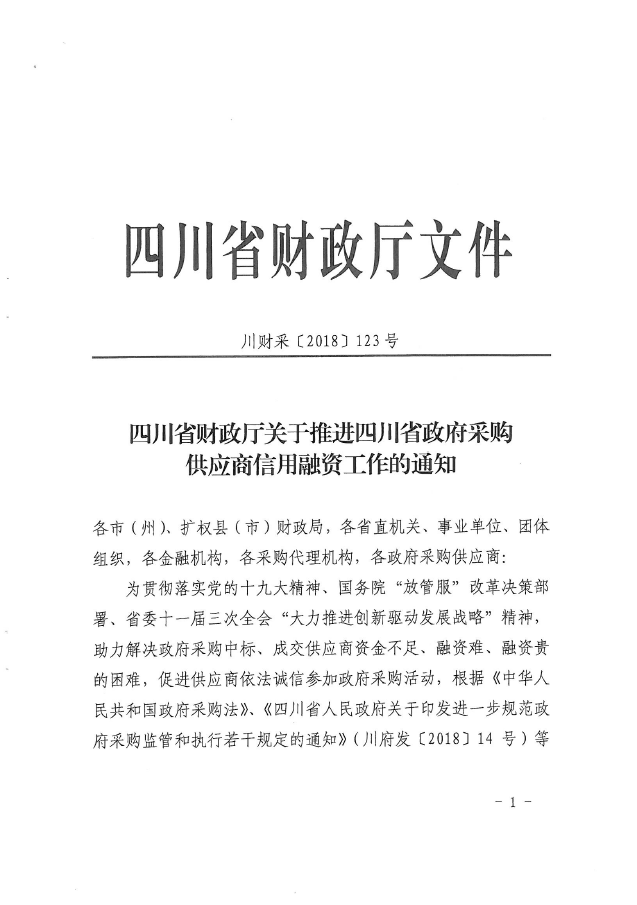 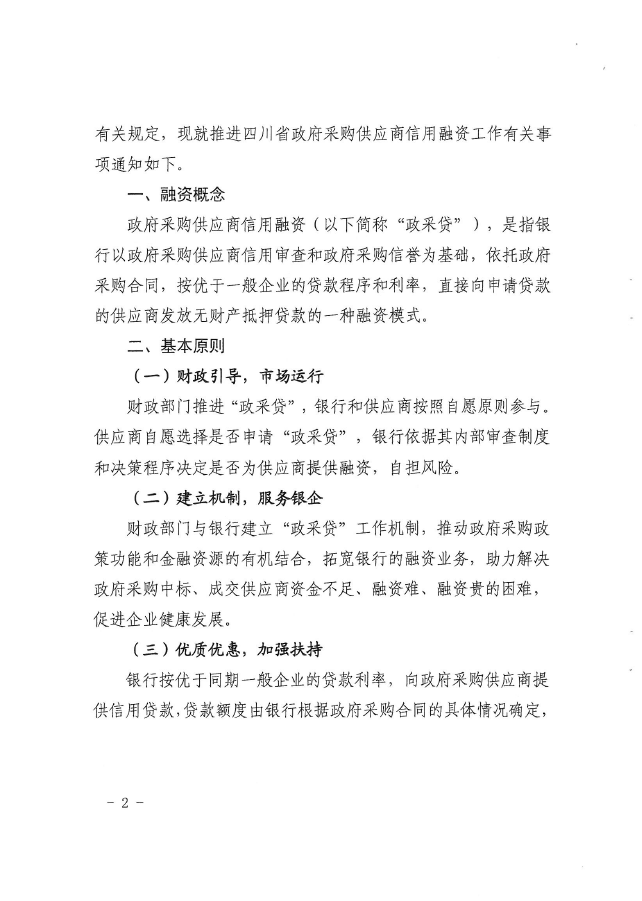 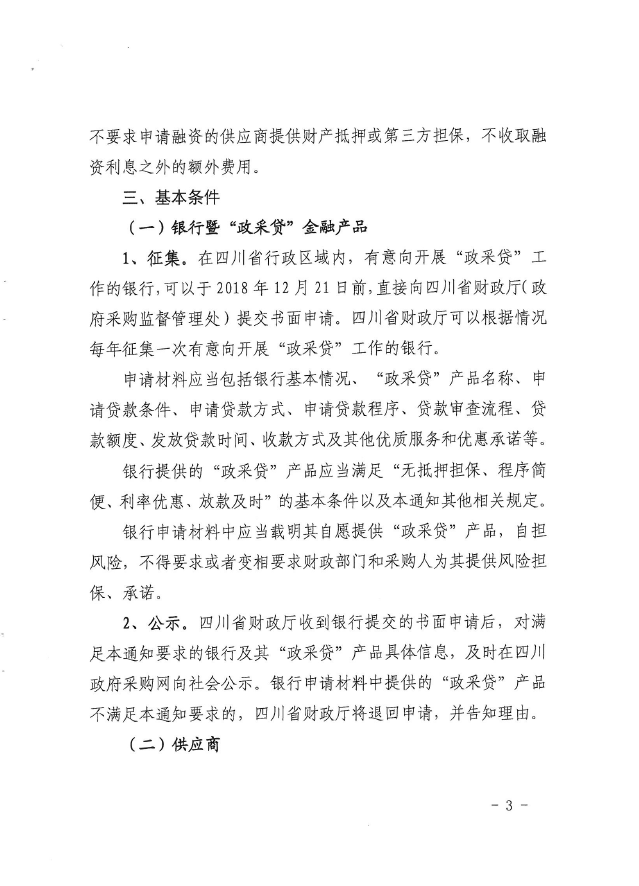 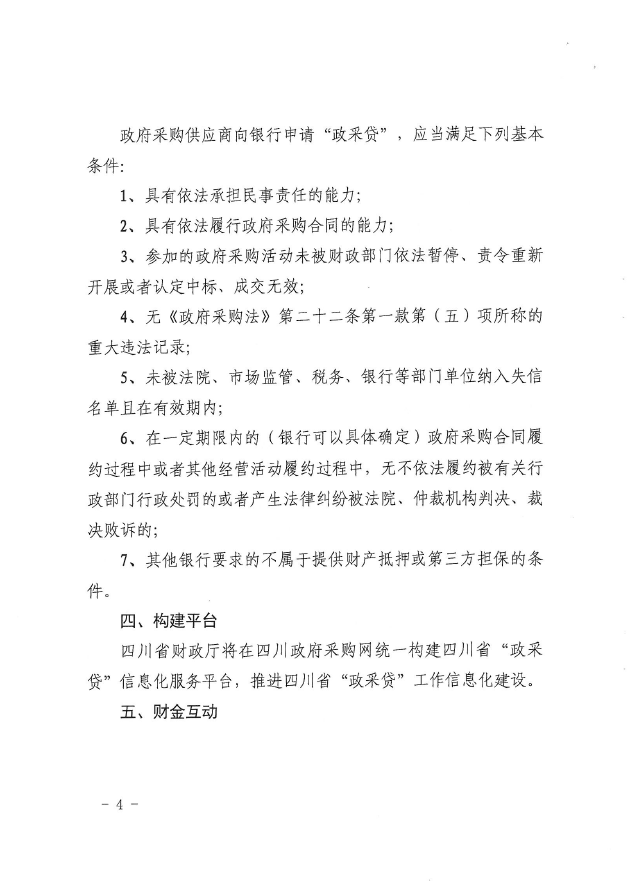 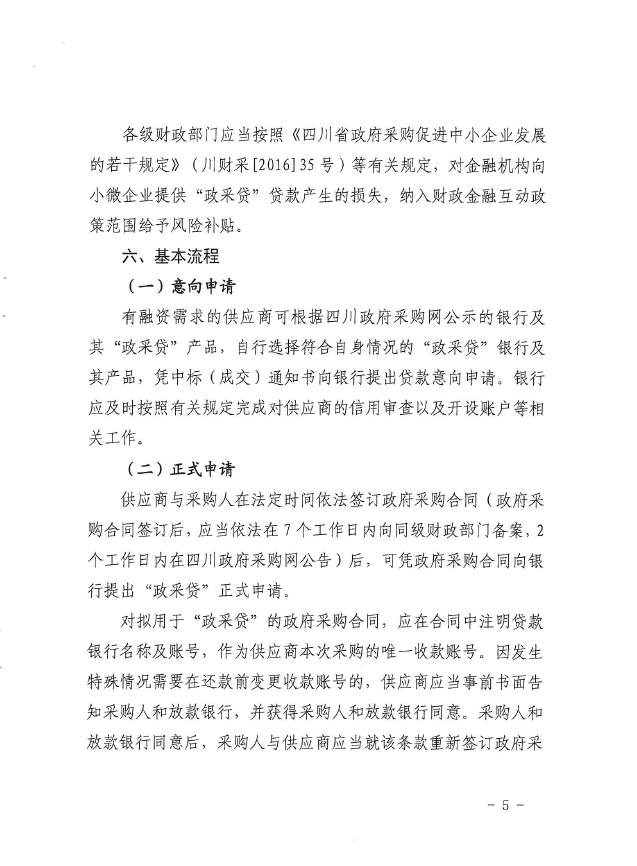 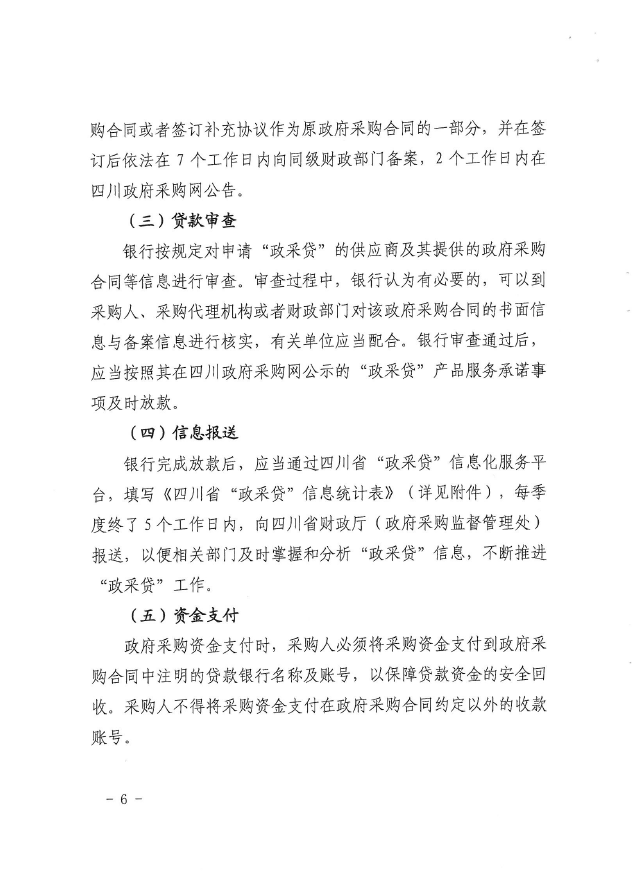 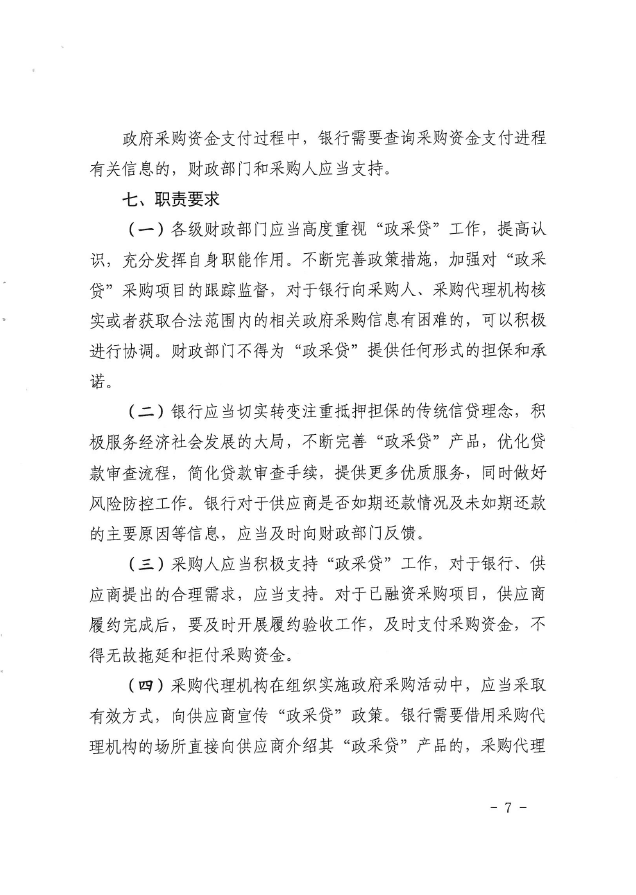 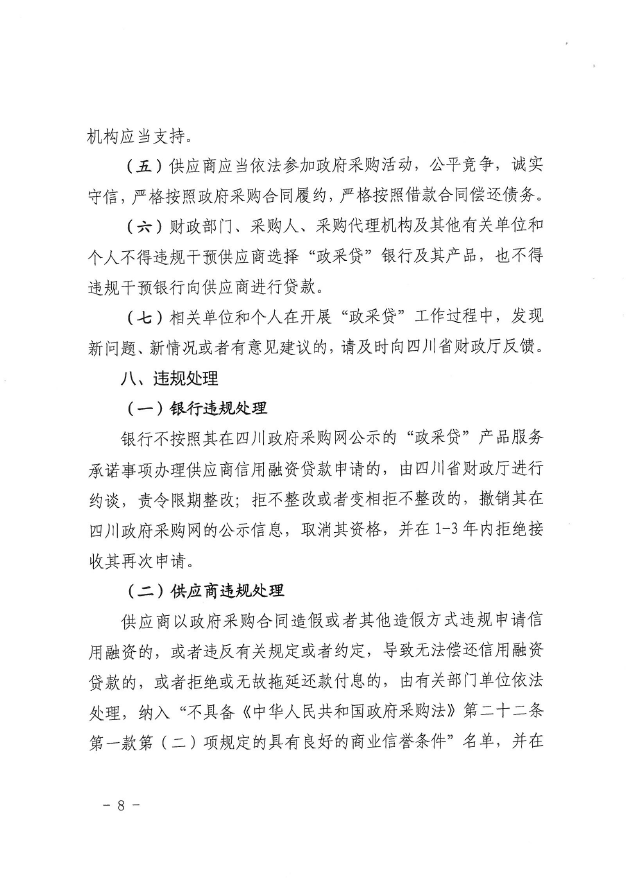 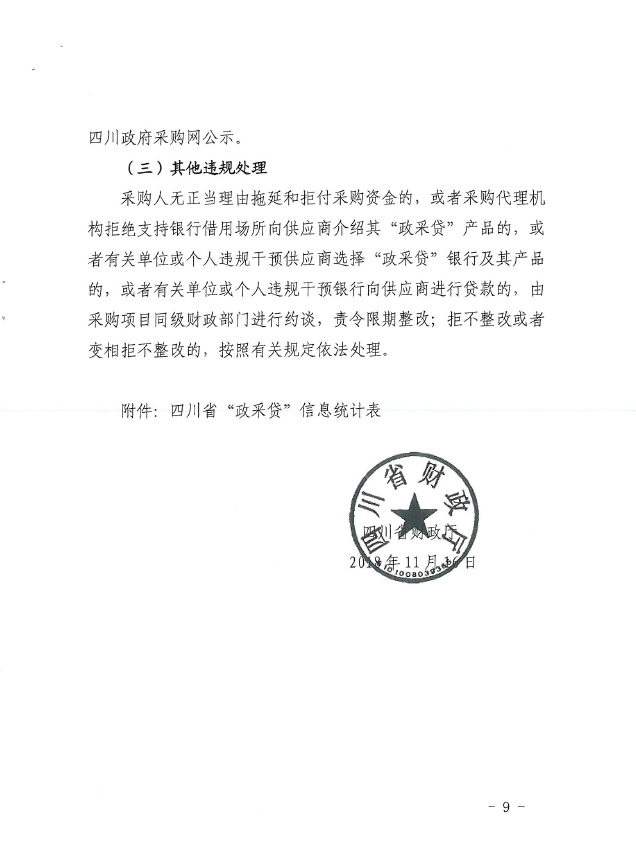 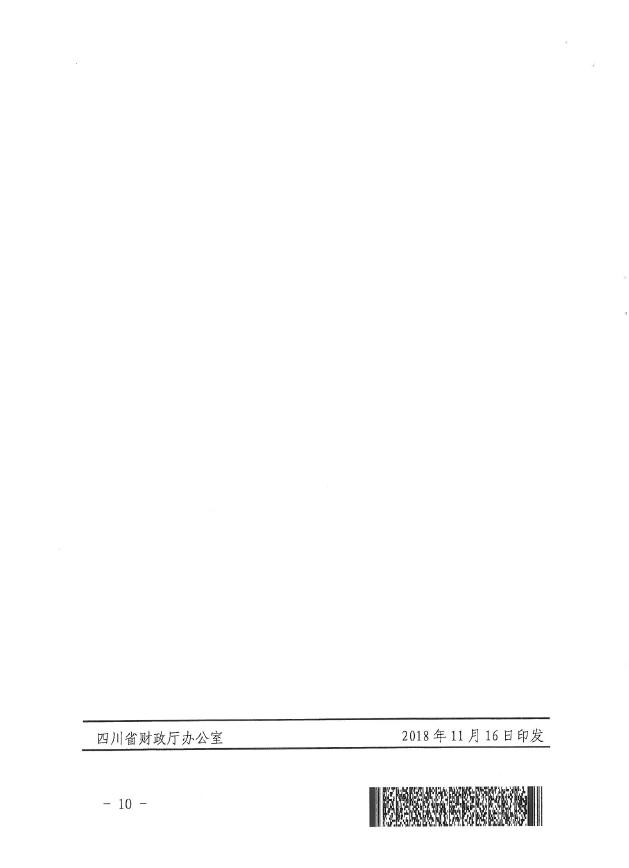 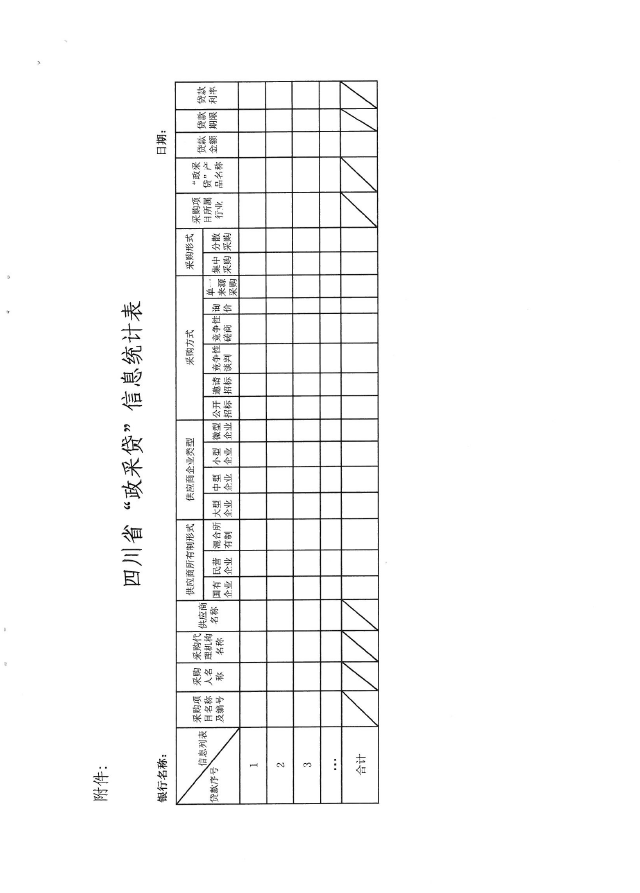 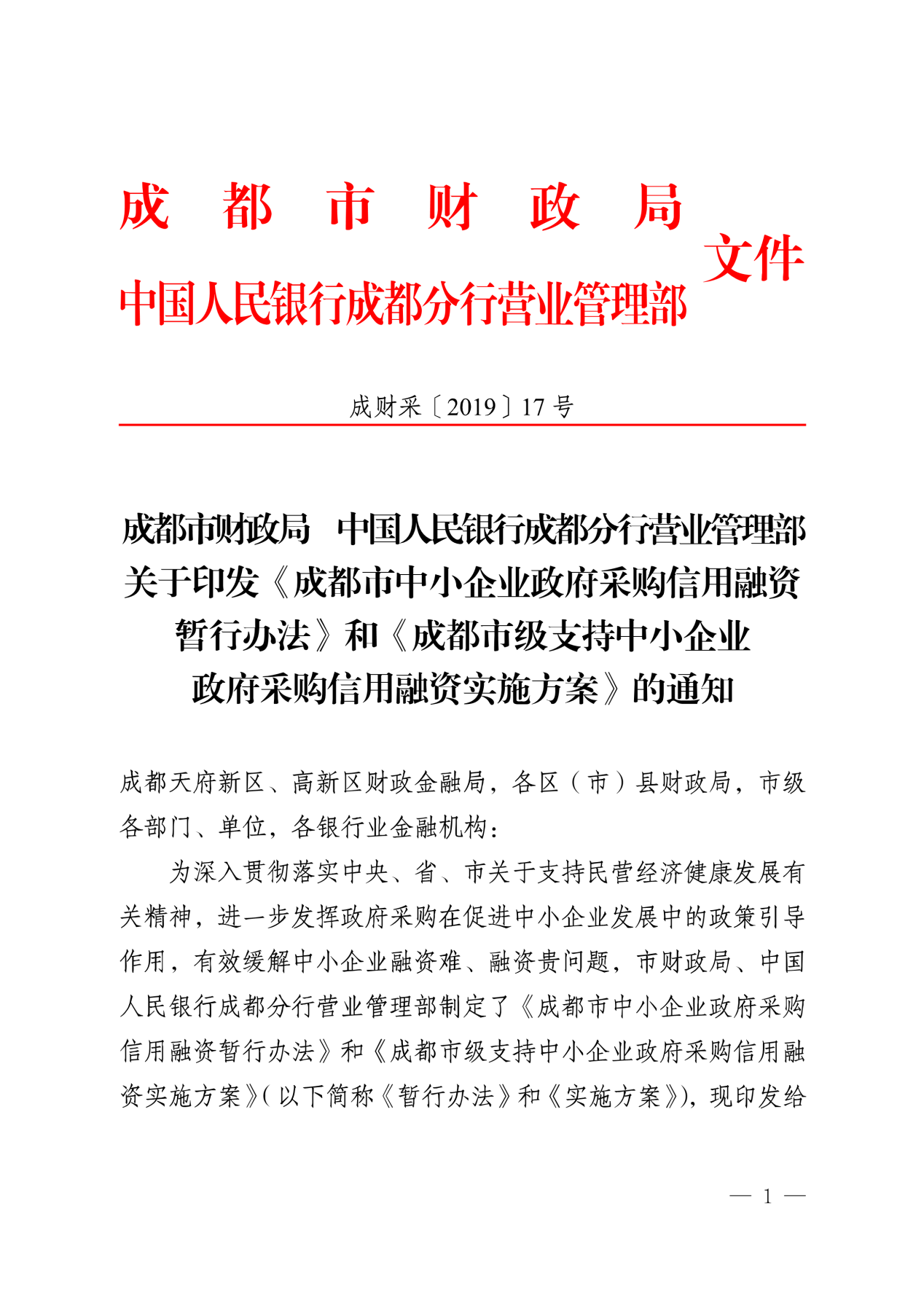 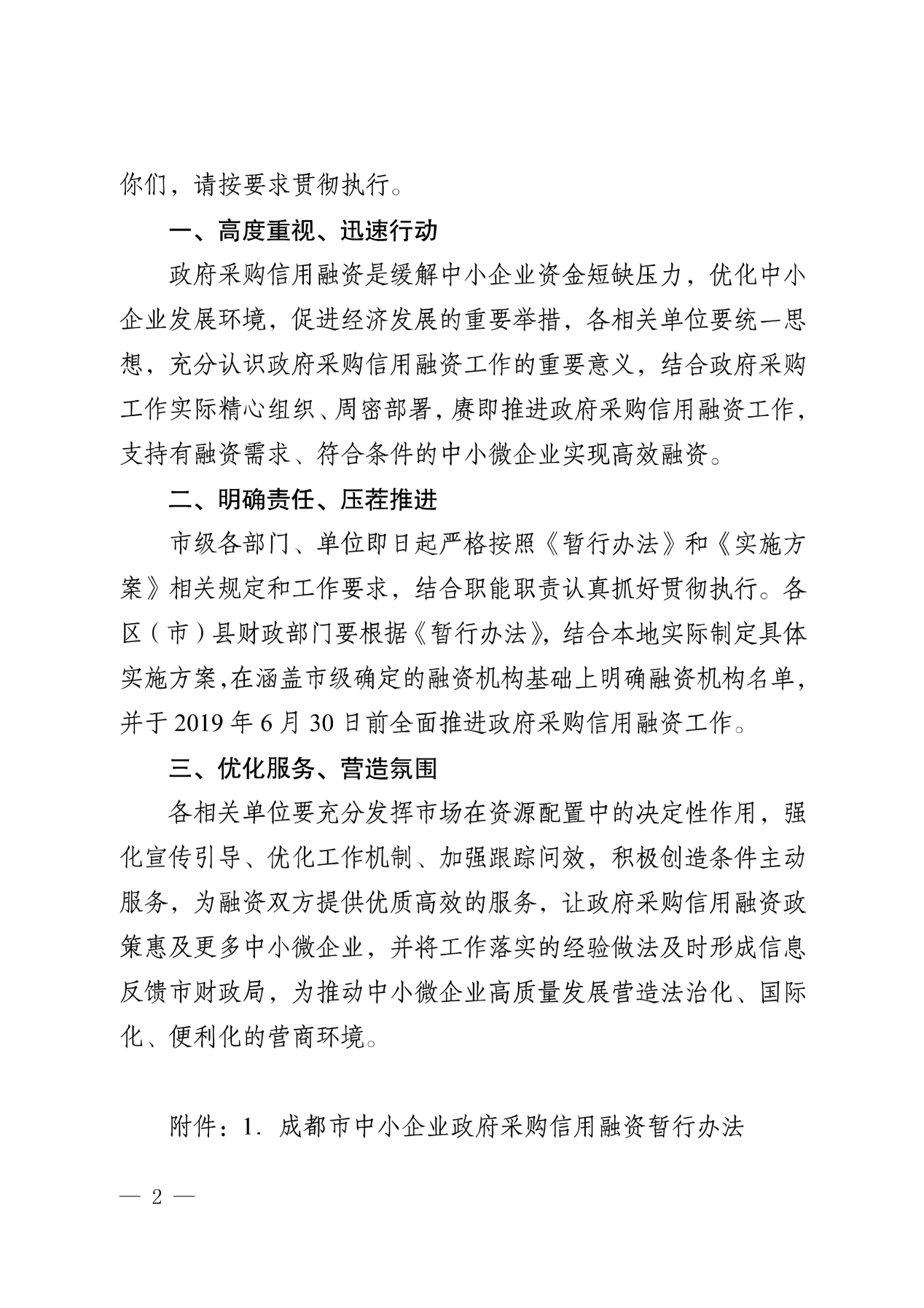 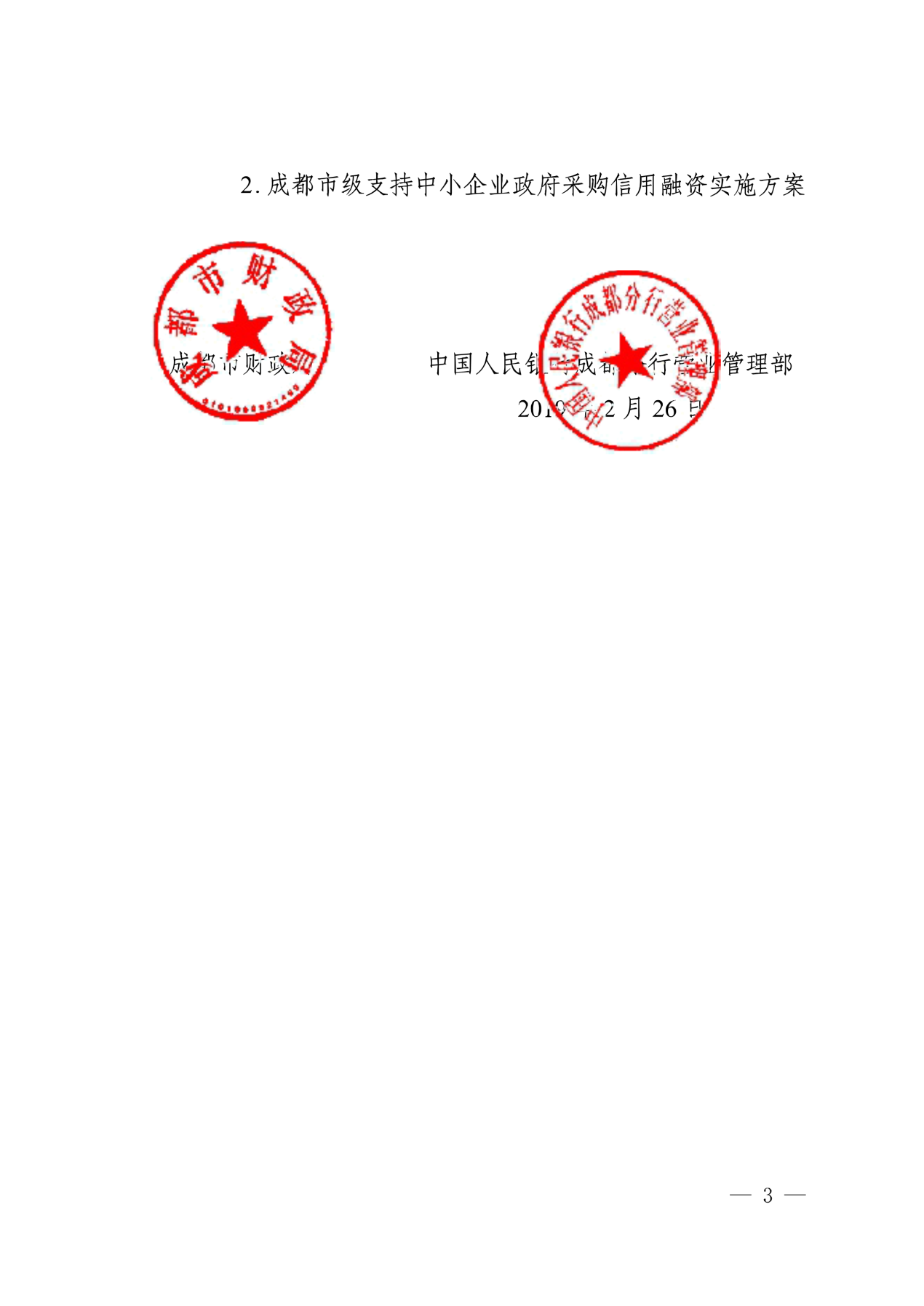 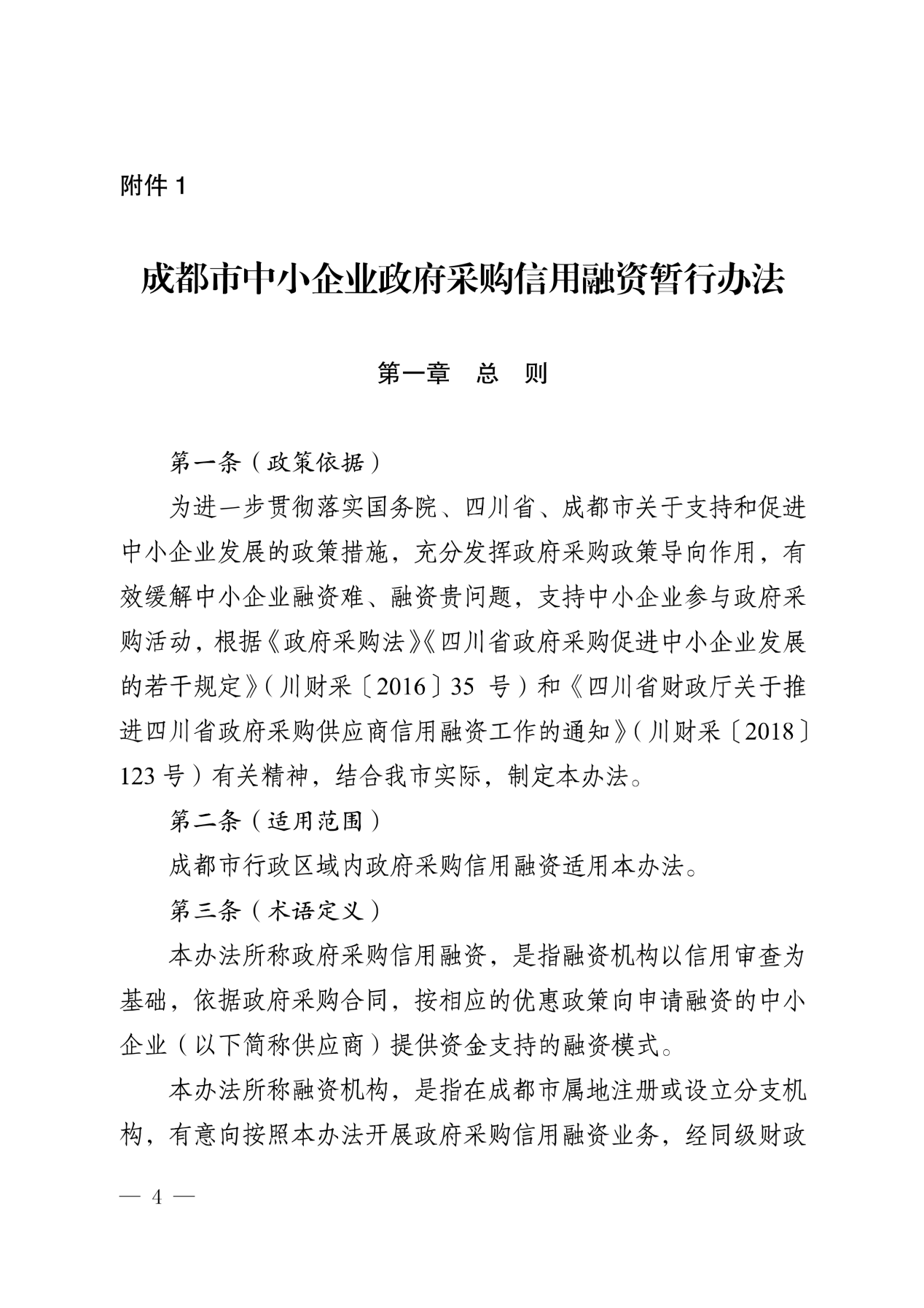 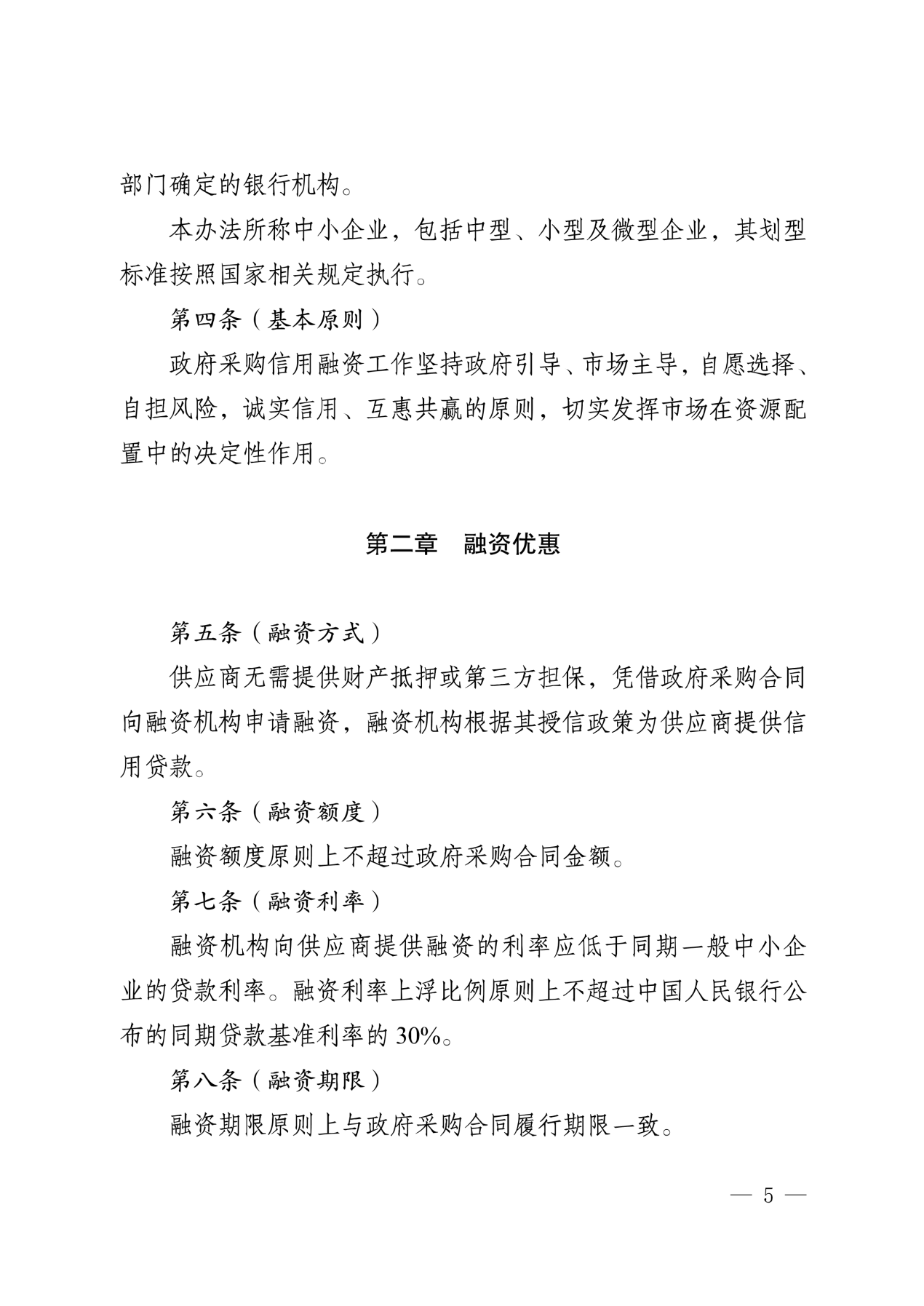 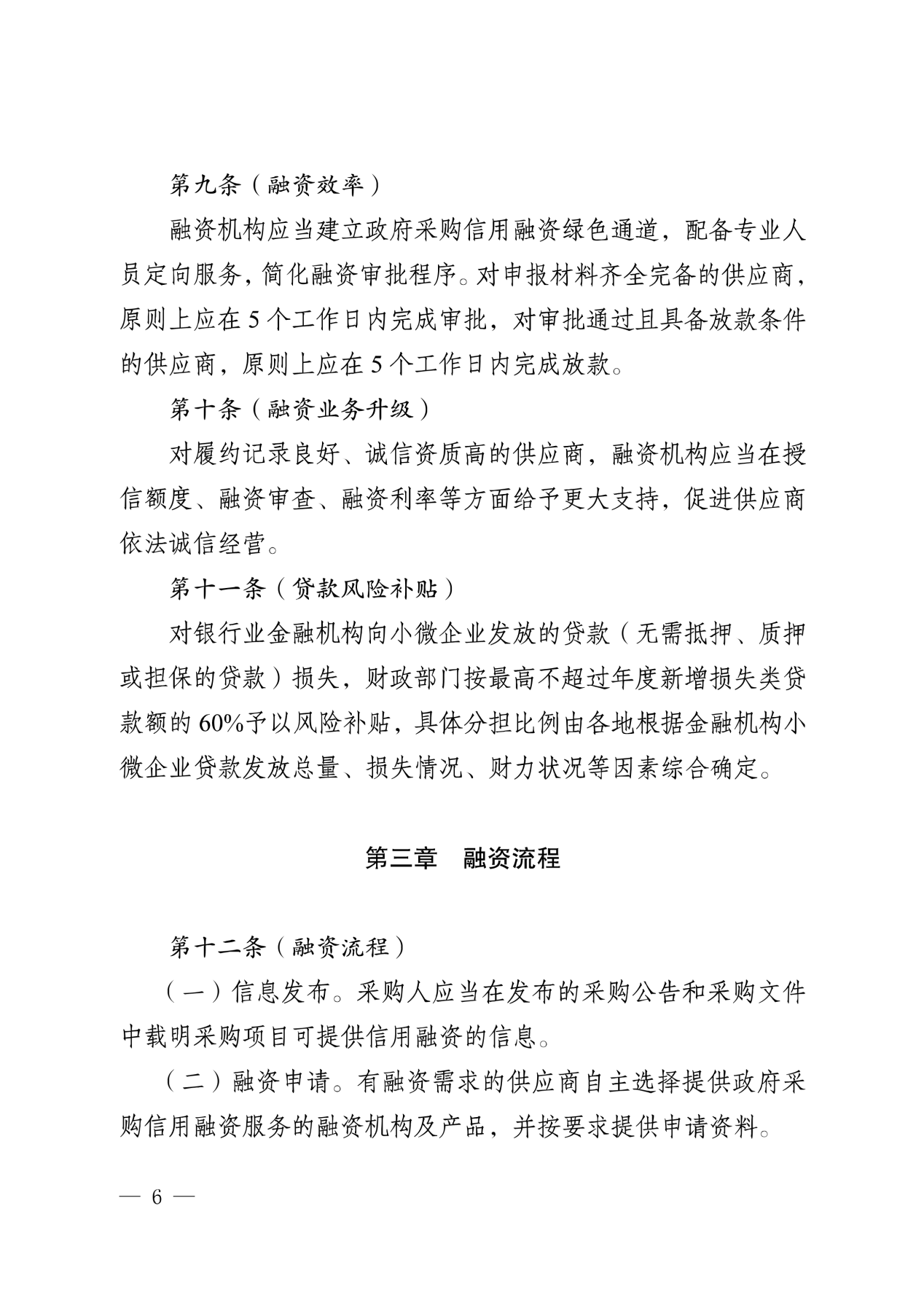 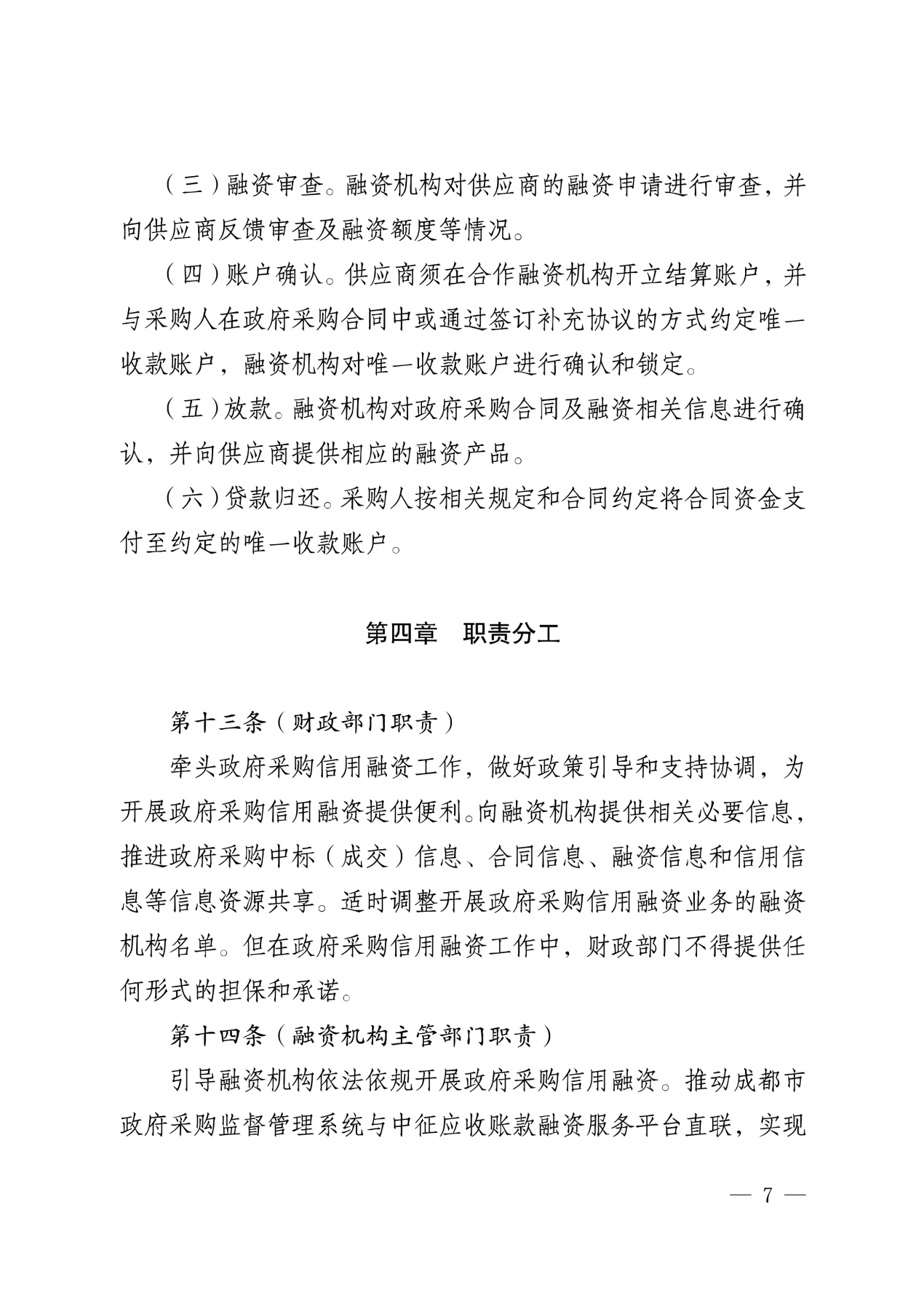 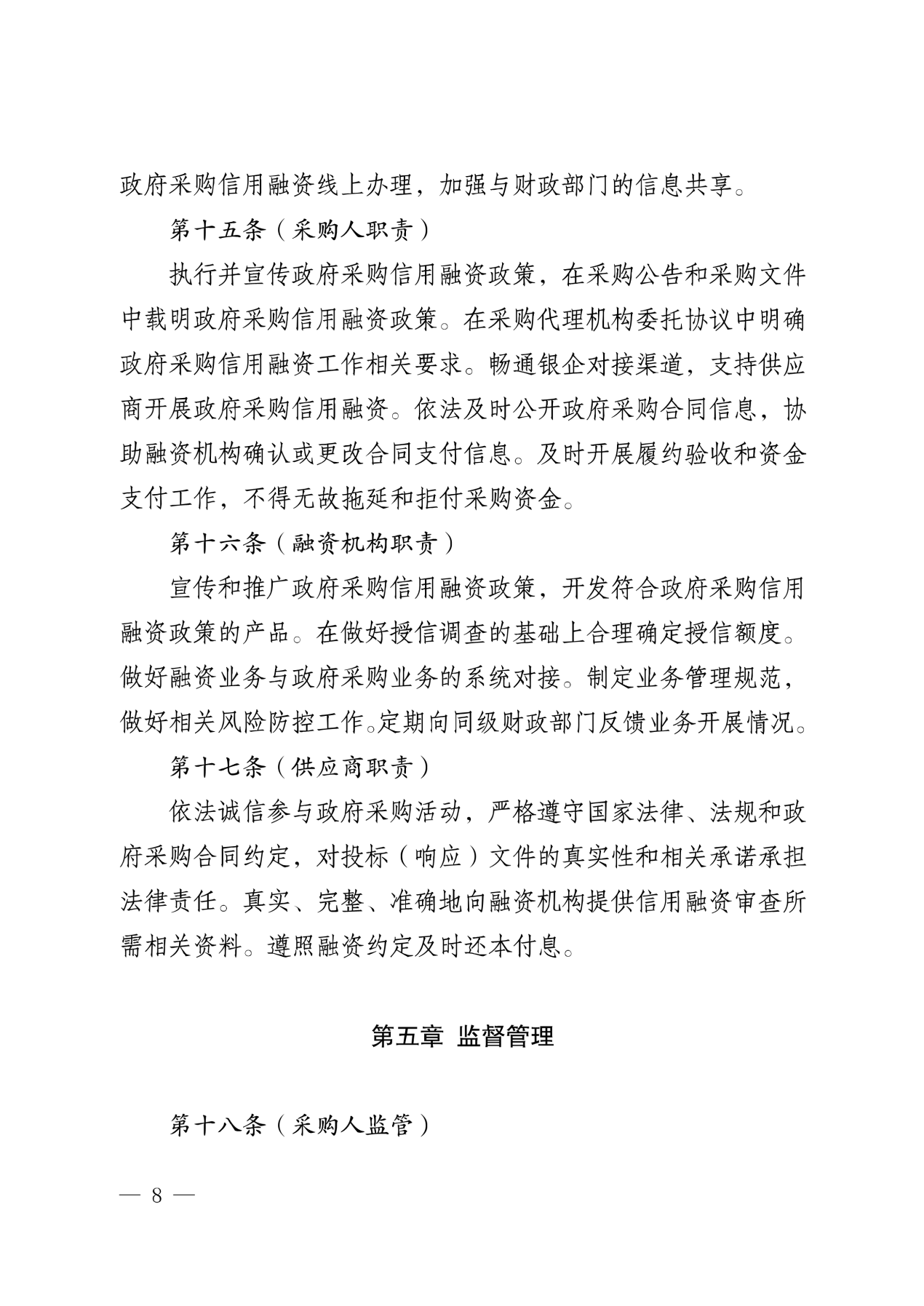 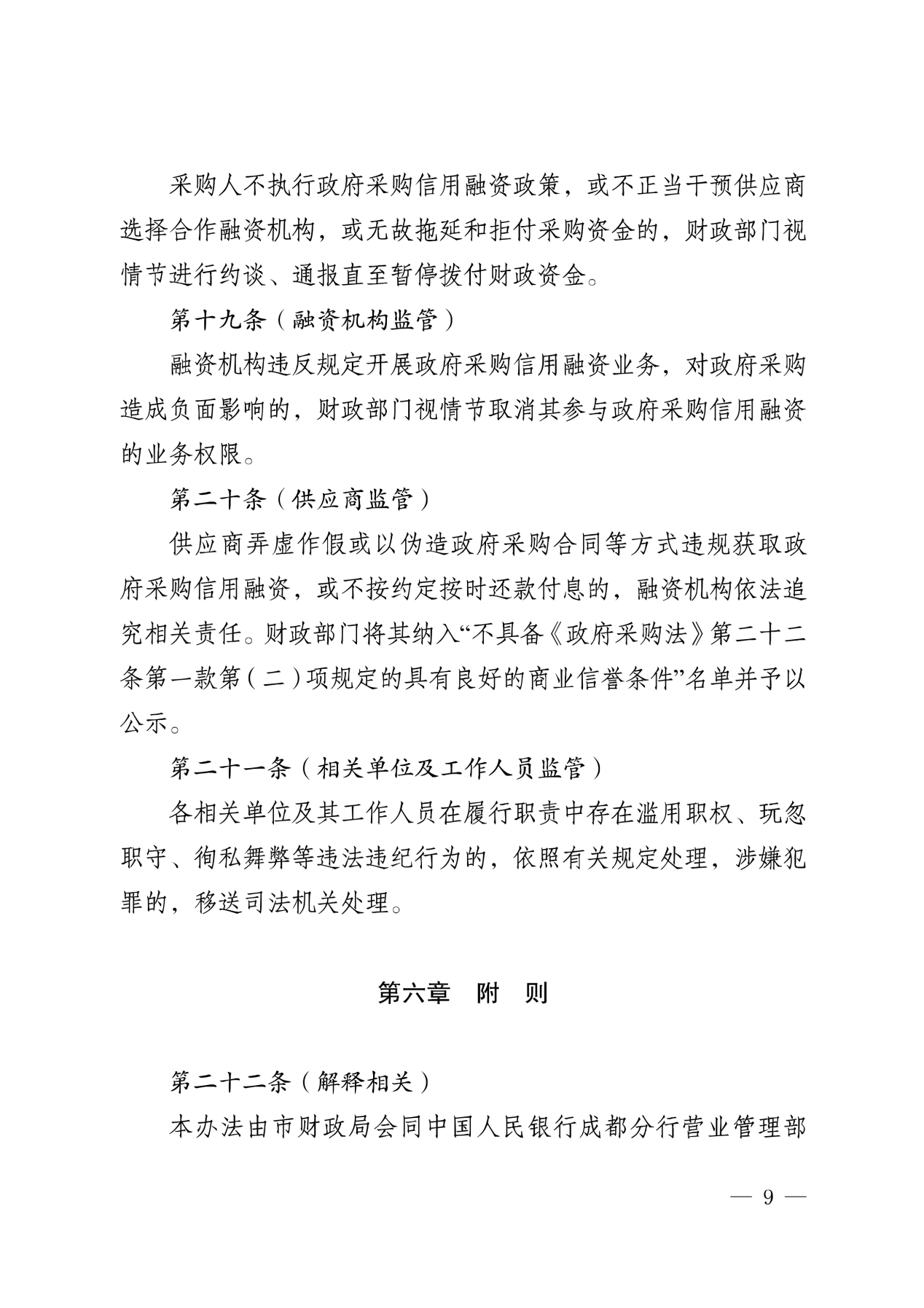 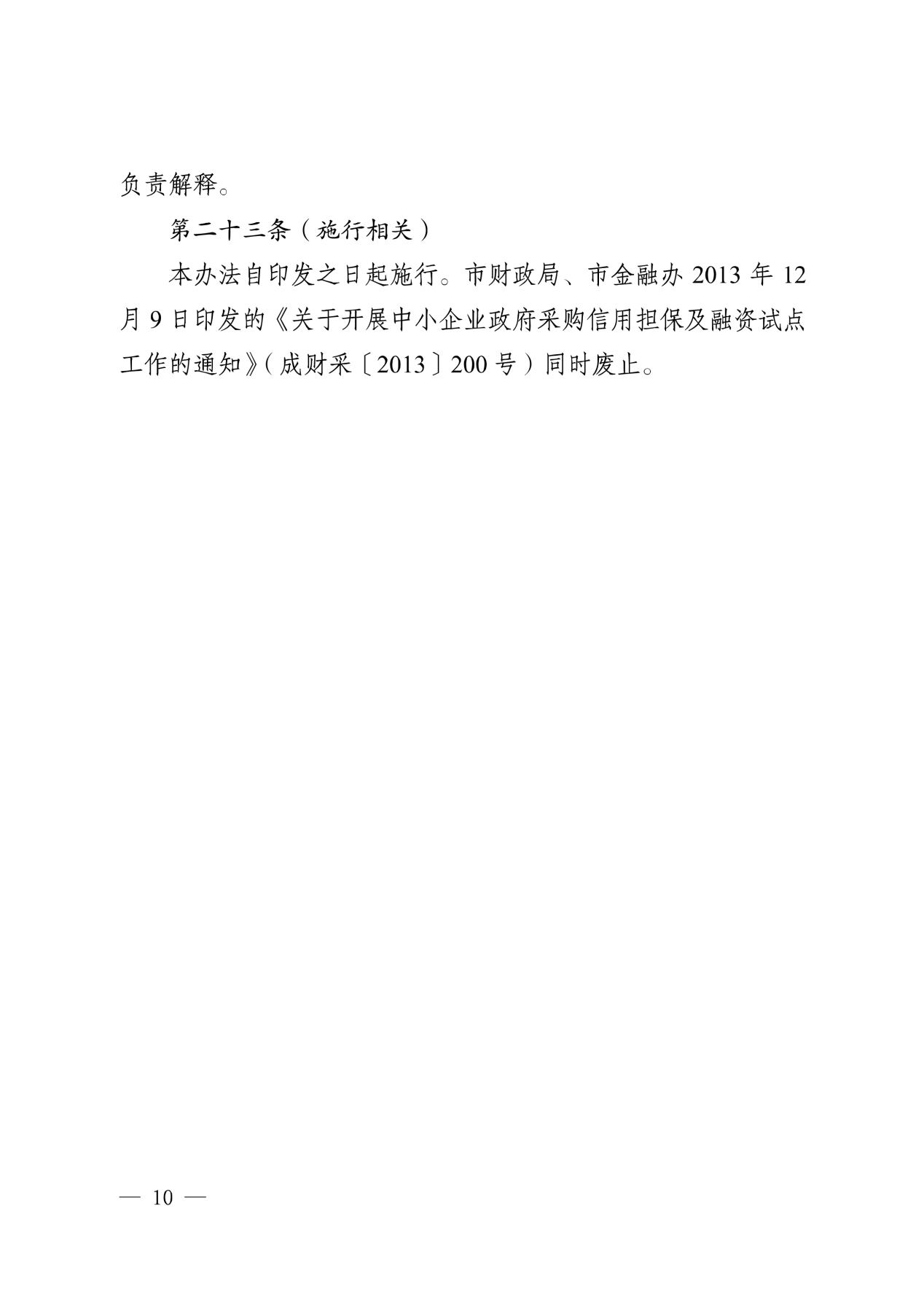 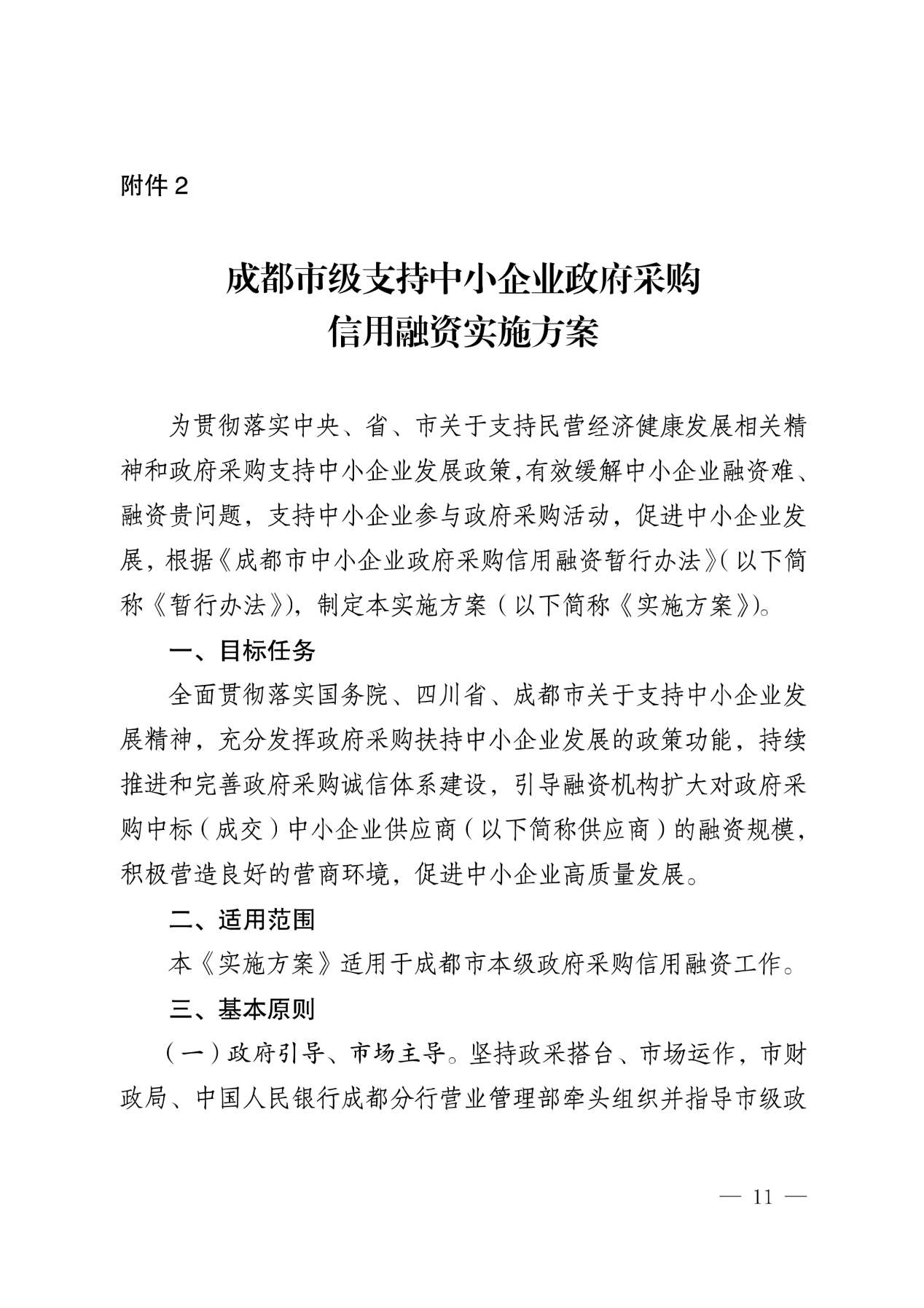 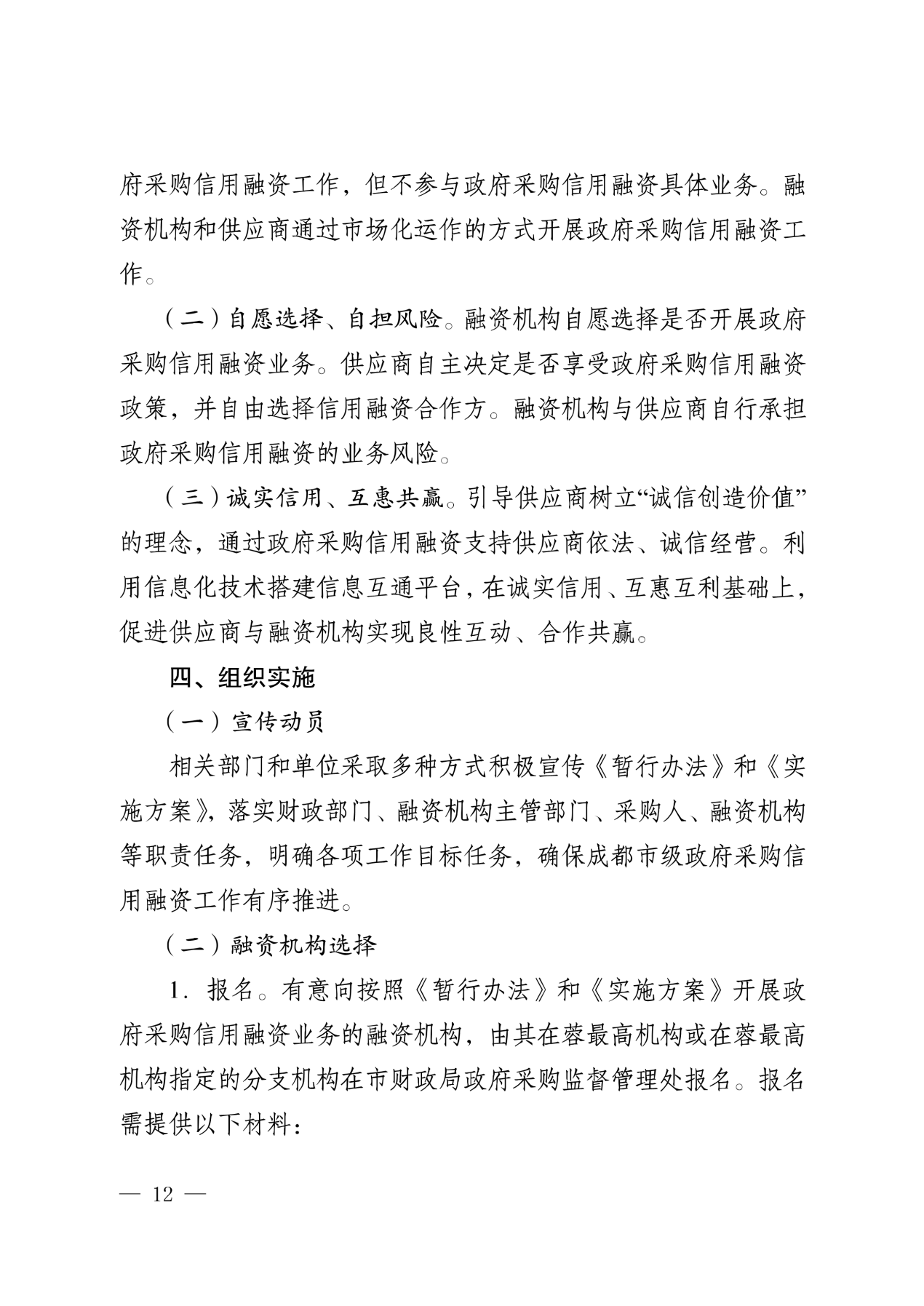 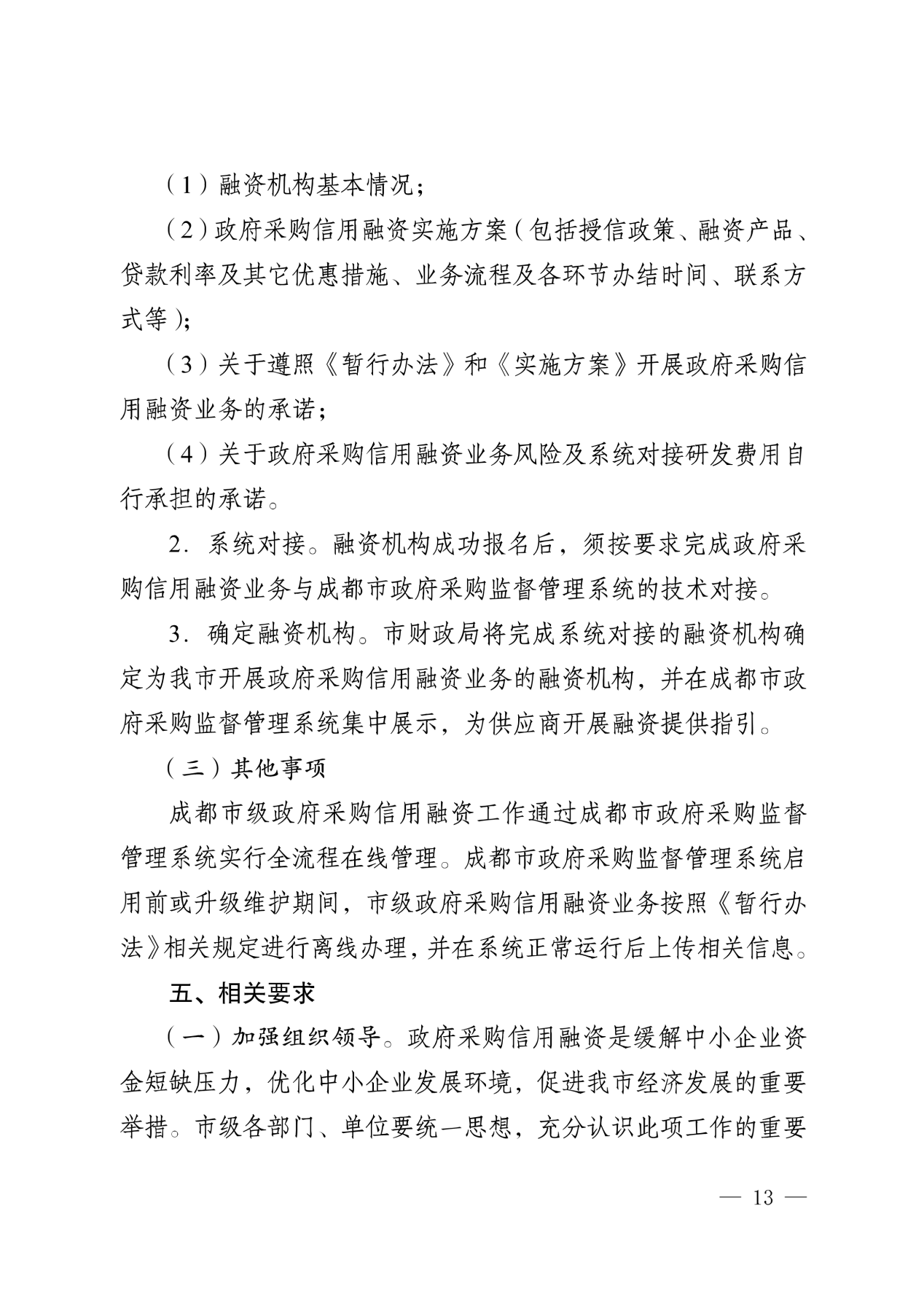 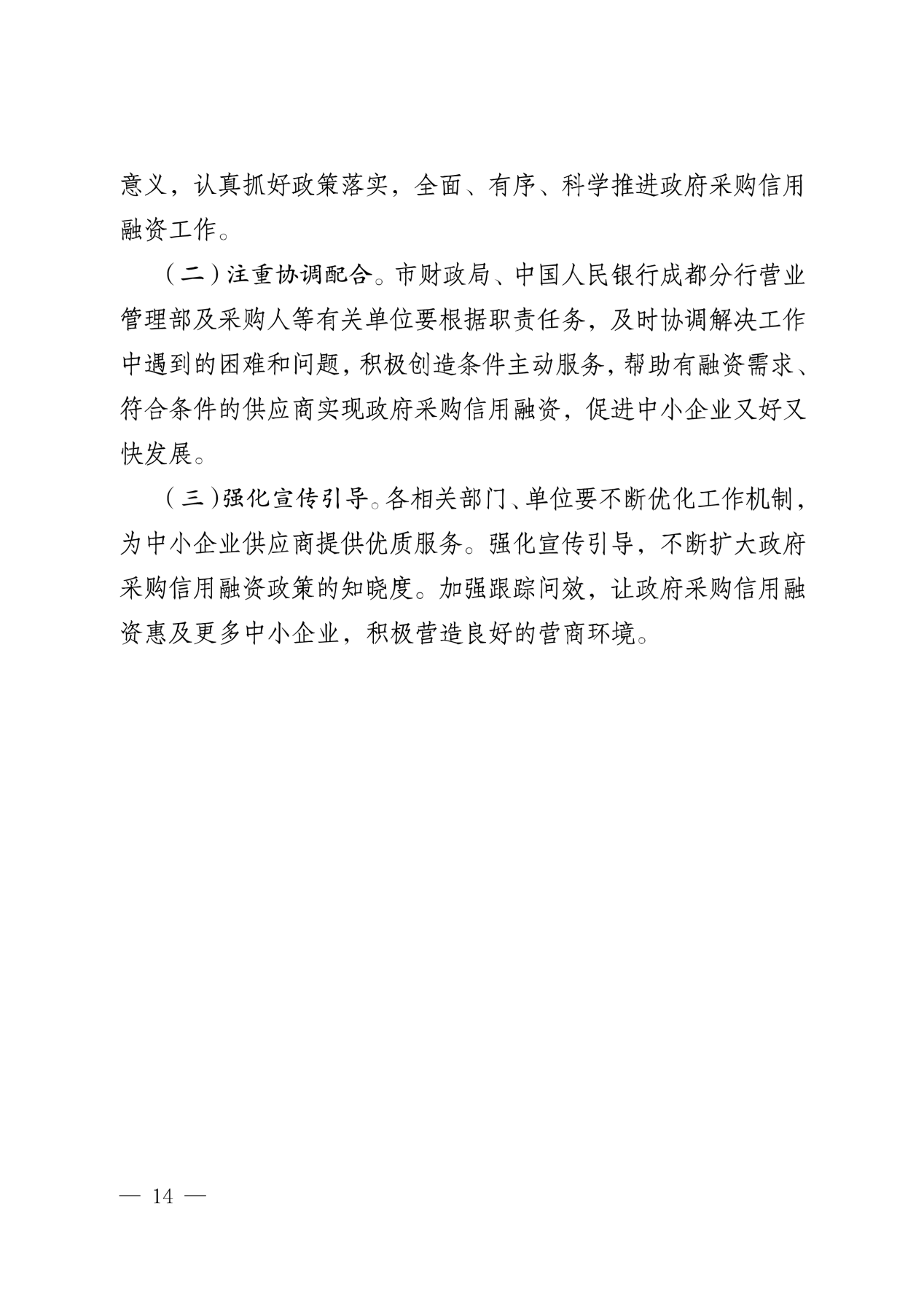 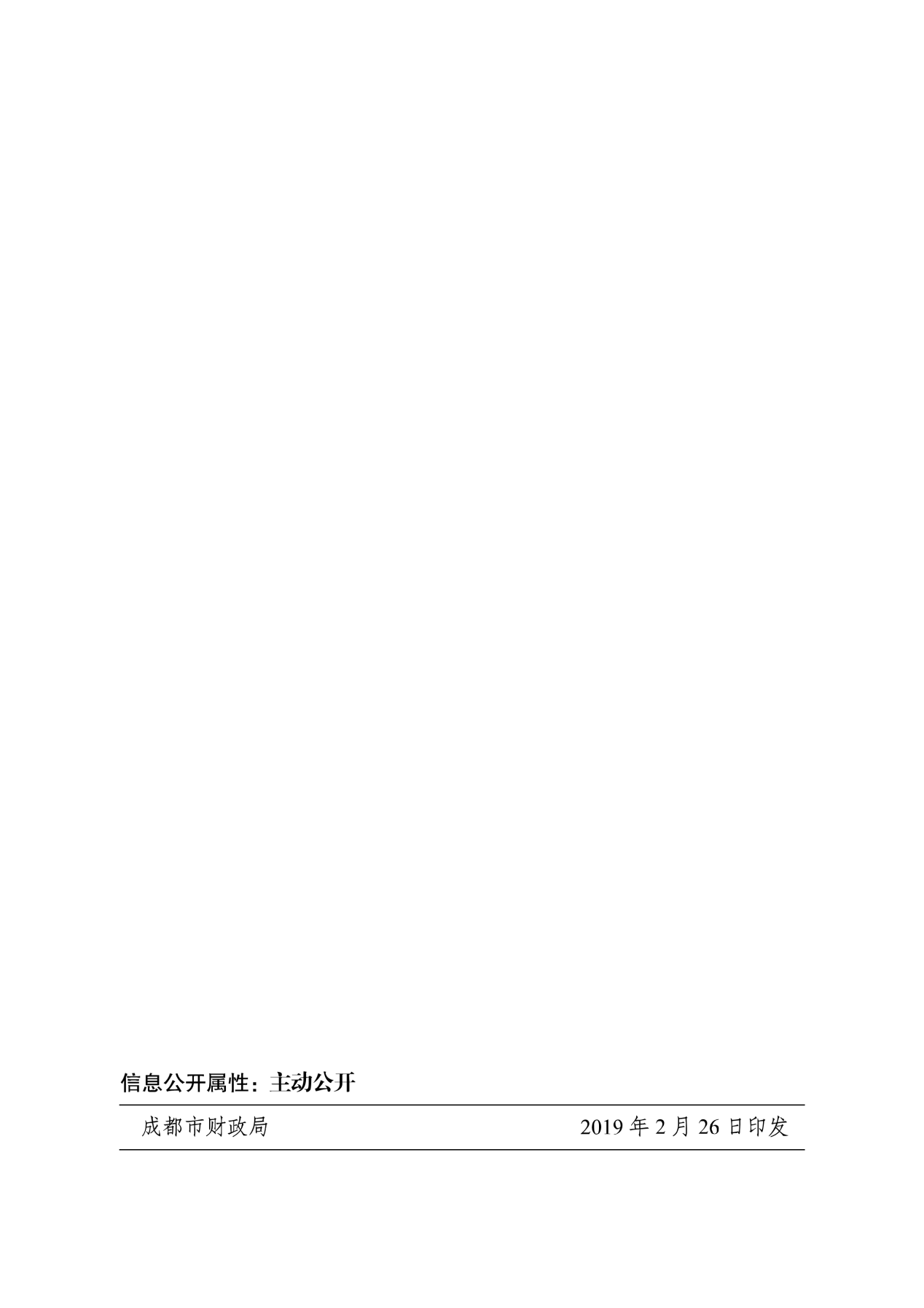 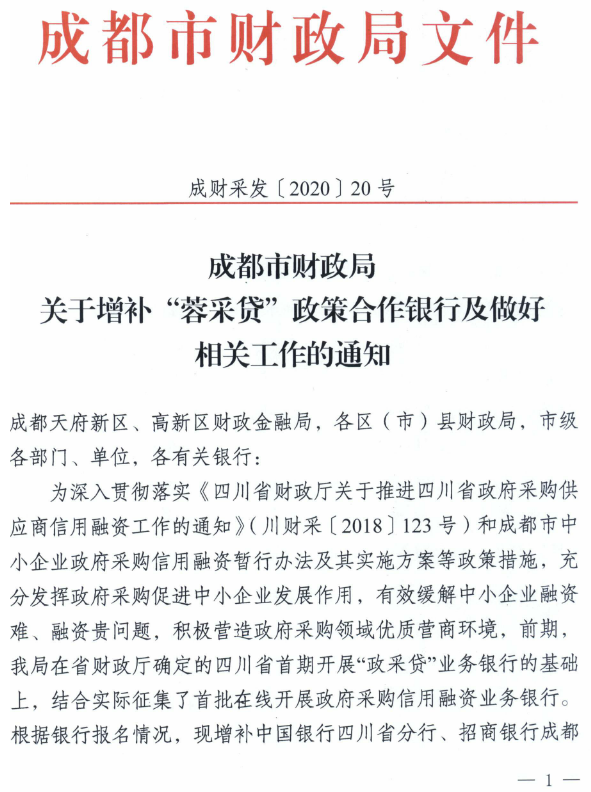 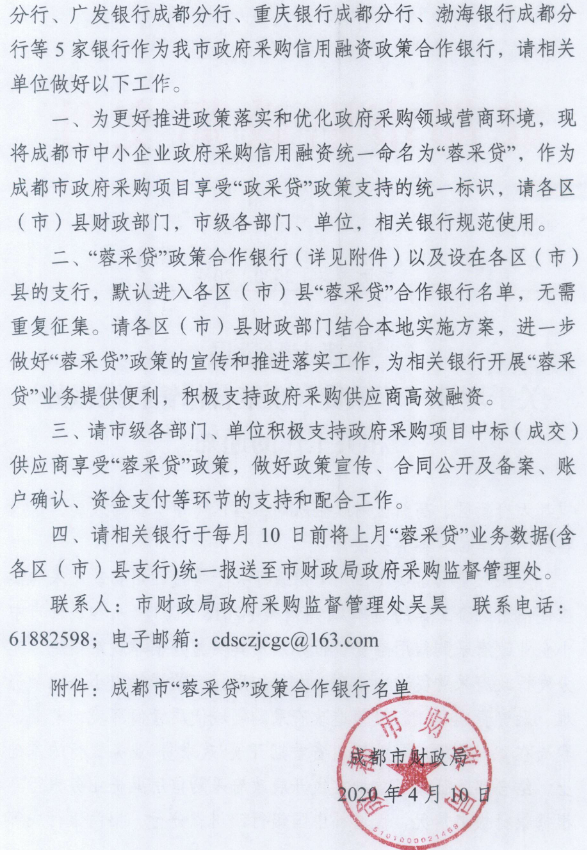 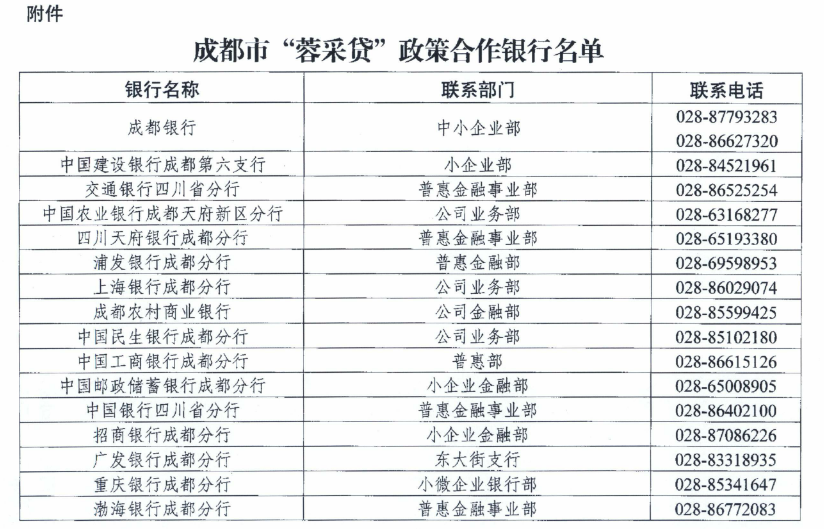 包号品目号设备名称数量（台/套/批）最高限价（万元）备注01 01-01手术录像系统1 6.5002 02-01电动手术床2 58.0003 03-01吊塔7 56.000404-01大容量恒温箱1 3.800505-01升降冲洗塔1 3.5006 06-01负极板回路垫2 4.000707-01麻醉机2 90.000808-01微量靶控注射泵2 17.000909-01转运呼吸机1 4.801010-01自体血液回收系统1 32.001111-01输液加压仪3 24.001212-01监护仪6 105.001313-01高频电刀3 45.00允许采购进口产品1414-01腹腔镜光学镜12 75.60允许采购进口产品1515-01输尿管硬镜3 39.00允许采购进口产品1616-01汽化电切器械包2 30.00允许采购进口产品1717-01显微剪4 7.20允许采购进口产品1717-02J型臂1 11.001717-03动脉瘤夹钳4 9.00允许采购进口产品1717-04取乳内动脉撑开器叶片1 4.00允许采购进口产品1717-05瓣膜剪2 4.00允许采购进口产品1717-06精细手术镊2 4.00允许采购进口产品18 18-01心输出量测量仪1 60.00允许采购进口产品19 19-01呼吸机2 57.00允许采购进口产品20 20-01心电监护仪100 84.502121-01病床308.12121-02床头柜301.82121-03陪伴椅301.82121-04抢救车53.25合计合计合计261849.85序号条款名称说明和要求1采购预算（实质性要求）采购预算：1111.55 万元，超过采购预算的投标为无效投标。1最高限价（实质性要求）详见第一章 四、招标项目简介，超过最高限价的报价为无效投标。2不正当竞争预防措施（实质性要求）评标委员会认为投标人的报价明显低于其他通过符合性审查投标人的报价，有可能影响产品质量或者不能诚信履约的，应当要求其在评标现场合理的时间内提供书面说明，必要时提交相关证明材料；投标人不能证明其报价合理性的，评标委员会应当将其作为无效投标处理。3进口产品（实质性要求）本项目招标文件中未载明“允许采购进口产品”的产品，视为拒绝进口产品参与竞争，供应商以进口产品投标时，将按无效投标处理。载明“允许采购进口产品”的产品，不限制国产产品参与竞争。4小微企业（监狱企业、残疾人福利性单位视同小微企业）价格扣除一、小微企业（监狱企业、残疾人福利性单位均视同小微企业）价格扣除1、根据《政府采购促进中小企业发展管理办法》（财库〔2020〕46号）的规定，对于经主管预算单位统筹后未预留份额专门面向中小企业采购的采购项目，以及预留份额项目中的非预留部分采购包，对符合规定的小微企业报价给予10%的扣除，用扣除后的价格参加评审。2、参加政府采购活动的中小企业提供《中小企业声明函》原件，未提供的，视为放弃享受小微企业价格扣除优惠政策。3、接受大中型企业与小微企业组成联合体或者允许大中型企业向一家或者多家小微企业分包的采购项目，对于联合协议或者分包意向协议约定小微企业的合同份额占到合同总金额 30%以上的，采购人、采购代理机构应当对联合体或者大中型企业的报价给予3%的扣除，用扣除后的价格参加评审。联合体各方均为小型、微型企业的，联合体视同为小型、微型企业享受规定的扶持政策。组成联合体的大中型企业和其他自然人、法人或者其他组织，与小型、微型企业之间不得存在投资关系。4、参加政府采购活动的残疾人福利性单位应当提供《残疾人福利性单位声明函》原件，未提供的，视为放弃享受小微企业价格扣除优惠政策。5、参加政府采购活动的监狱企业提供由省级以上监狱管理局、戒毒管理局(含新疆生产建设兵团)出具的属于监狱企业的证明文件，未提供的，视为放弃享受小微企业价格扣除优惠政策。6、符合中小企业划分标准的个体工商户，在政府采购活动中视同中小企业。5节能、环保及无线局域网产品政府采购政策一、节能、环保产品政府采购政策：根据《财政部 发展改革委 生态环境部 市场监管总局关于调整优化节能产品、环境标志产品政府采购执行机制的通知》（财库〔2019〕9号）相关要求，依据品目清单和认证证书实施政府优先采购和强制采购。本项目采购的产品属于品目清单范围的，依据国家确定的认证机构出具的、处于有效期之内的节能产品、环境标志产品认证证书，对获得证书的产品实施政府优先采购或强制采购。本项目采购的产品属于品目清单强制采购范围的，供应商应按上述要求提供产品认证证书复印件并加盖供应商单位公章（鲜章），否则投标无效。（实质性要求）本项目采购的产品属于品目清单优先采购范围的，按照第七章《综合评分明细表》的规则进行加分。注：对政府采购节能产品、环境标志产品实施品目清单管理。财政部、发展改革委、生态环境部等部门确定实施政府优先采购和强制采购的产品类别，以品目清单的形式发布并适时调整。二、无线局域网产品政府采购政策：本项目采购的产品属于中国政府采购网公布的《无线局域网认证产品政府采购清单》的，按照第七章《综合评分明细表》的规则进行加分。6评标情况公告所有供应商投标文件资格性、符合性检查情况、采用综合评分法时的总得分和分项汇总得分情况、评标结果等将在四川政府采购网上采购结果公告栏中予以公告。7投标保证金本项目不收取。8履约保证金金    额：政府采购合同金额的5%。交款方式：履约保证金可以以支票、汇票、本票或者金融机构出具的保函等非现金形式提交（包括网银转账，电汇等方式）。收款单位：成都市第三人民医院；账号：51001416108059220553；开户行：中国建设银行成都市第一支行；交款时间：中标、成交通知书发放后，政府采购合同签订前。履约保证金退还方式：转账。履约保证金退还时间：设备验收完毕。履约保证金不予退还情形：未按照合同要求完成。履约保证金不予退还的，将按照有关规定上缴国库。逾期退还履约保证金的，将依法承担法律责任，并赔偿供应商损失。9合同分包（实质性要求）☑本项目不接受合同分包。□本项目接受合同分包，具体要求如下：1.投标人根据招标文件的规定和采购项目的实际情况，拟在中标后将中标项目的非主体、非关键性工作分包的，应当在投标文件中载明分包承担主体，分包承担主体应当具备相应资质条件且不得再次分包。分包供应商履行的分包项目的品牌、规格型号及技术要求等，必须与中标的一致。2.分包履行合同的部分应当为采购项目的非主体、非关键性工作，不属于中标人的主要合同义务。本项目可以分包履行的具体内容、金额或者比例：10采购项目具体事项/采购文件内容咨询联系人：徐女士联系电话：1311188177011开标、评标工作咨询联系人：代女士联系电话：1311188255312中标通知书领取中标公告在四川政府采购网上公告后，请登录我司网站http://sale.scbid.net/ 办理代理服务费缴纳及中标通知书领取的事宜。中标通知书领取：财务部 028-87797107转1地址：中国（四川）自由贸易试验区成都市高新区天府四街66号2栋22层1号。13供应商询问根据委托代理协议约定，供应商询问由采购代理机构负责答复。项目问题询问：联系人：代女士联系电话：13111882553标书售卖系统注册及网上报名询问：企业发展部 028-87793117标书售卖系统技术问题询问：信息管理部 028-87797107转734服务质量投诉：企业发展部 028-87793117联系地址：中国（四川）自由贸易试验区成都市高新区天府四街66号2栋22层1号。14供应商质疑根据委托代理协议约定，供应商质疑由采购代理机构负责答复。联系方式：质量技术部 028-87797776转820/725。地址：中国（四川）自由贸易试验区成都市高新区天府四街66号1栋17层。注：根据《中华人民共和国政府采购法》等规定，供应商质疑不得超出采购文件、采购过程、采购结果的范围, 供应商针对同一采购程序环节的质疑应在法定质疑期内一次性提出。15供应商投诉投诉受理单位：本采购项目同级财政部门，即成都市财政局联系电话：028-61882648。地址：锦城大道366号成都市市级机关第三办公区2号楼11/12层。邮编：610000。16政府采购合同公告备案政府采购合同签订之日起2个工作日内，采购人应将政府采购合同在四川政府采购网公告；政府采购合同签订之日起七个工作日内，政府采购合同将向本采购项目同级财政部门备案。17招标服务费依照成本加合理利润的原则,以中标金额作为计算基数, 按下列收费标准进行下浮25%收取:注: 1、按本表费率计算的收费为招标代理服务全过程的收费基准价格。    2、招标代理服务收费按差额定率累进法计算。3、服务费收款单位、开户行、银行账号如下：收款单位：四川国际招标有限责任公司开 户 行：中国民生银行股份有限公司成都分行营业部银行账号：99020017603028674、中标人在领取中标通知书前向招标代理机构交纳招标服务费。18送样提醒本项目若涉及样品，要求送样至航兴国际广场1号楼3楼的，供应商应乘坐货梯至三楼，并按现场工作人员要求摆样。19承诺提醒关于供应商依法缴纳税收和社会保障资金的相关承诺，项目采购活动结束后，采购人或采购代理机构如有必要将核实供应商所作承诺真实性，如提供虚假承诺将报告监管部门严肃追究法律责任。20联合体（实质性要求）☑本项目不允许联合体参加    □本项目允许联合体参加序号货物名称制造厂家及规格型号数量投标单价（万元）投标总价（万元）交货时间是否属于进口产品备注报价合计（万元）：          大写：报价合计（万元）：          大写：报价合计（万元）：          大写：报价合计（万元）：          大写：报价合计（万元）：          大写：报价合计（万元）：          大写：报价合计（万元）：          大写：报价合计（万元）：          大写：序号产品名称规格型号品牌单位数量单价金额备注分项报价合计（万元）：   大写：分项报价合计（万元）：   大写：分项报价合计（万元）：   大写：分项报价合计（万元）：   大写：分项报价合计（万元）：   大写：分项报价合计（万元）：   大写：序号包号招标要求投标应答中标（成交）供应商的相关信息中标（成交）供应商的相关信息中标（成交）供应商的相关信息中标（成交）供应商的相关信息中标（成交）供应商的相关信息中标（成交）供应商的相关信息中标（成交）供应商的相关信息中标（成交）供应商的相关信息中标（成交）供应商的相关信息*项目名称*项目名称*投标人名称*投标人名称*注册地址*注册地址*行政区域*行政区域*行政区域*供应商规模*供应商规模□大型企业   □中型企业   □小微型企业（对应处打“√”）□大型企业   □中型企业   □小微型企业（对应处打“√”）□大型企业   □中型企业   □小微型企业（对应处打“√”）□大型企业   □中型企业   □小微型企业（对应处打“√”）□大型企业   □中型企业   □小微型企业（对应处打“√”）□大型企业   □中型企业   □小微型企业（对应处打“√”）□大型企业   □中型企业   □小微型企业（对应处打“√”）*单位联系方式*单位联系方式*单位联系人*单位电话*单位联系方式*单位联系方式*单位邮箱注：以上*号项信息供应商须如实填写，信息将录入四川省政府采购计划执行系统，若因供应商提供错误信息造成的问题，由其自身承担。注：以上*号项信息供应商须如实填写，信息将录入四川省政府采购计划执行系统，若因供应商提供错误信息造成的问题，由其自身承担。注：以上*号项信息供应商须如实填写，信息将录入四川省政府采购计划执行系统，若因供应商提供错误信息造成的问题，由其自身承担。注：以上*号项信息供应商须如实填写，信息将录入四川省政府采购计划执行系统，若因供应商提供错误信息造成的问题，由其自身承担。注：以上*号项信息供应商须如实填写，信息将录入四川省政府采购计划执行系统，若因供应商提供错误信息造成的问题，由其自身承担。注：以上*号项信息供应商须如实填写，信息将录入四川省政府采购计划执行系统，若因供应商提供错误信息造成的问题，由其自身承担。注：以上*号项信息供应商须如实填写，信息将录入四川省政府采购计划执行系统，若因供应商提供错误信息造成的问题，由其自身承担。注：以上*号项信息供应商须如实填写，信息将录入四川省政府采购计划执行系统，若因供应商提供错误信息造成的问题，由其自身承担。注：以上*号项信息供应商须如实填写，信息将录入四川省政府采购计划执行系统，若因供应商提供错误信息造成的问题，由其自身承担。供应商应答“采购文件”的主要内容主要中标或者成交标的的名称主要中标或者成交标的的名称主要中标或者成交标的的名称供应商应答“采购文件”的主要内容主要中标或者成交标的的规格型号主要中标或者成交标的的规格型号主要中标或者成交标的的规格型号供应商应答“采购文件”的主要内容主要中标或者成交标的的数量主要中标或者成交标的的数量主要中标或者成交标的的数量供应商应答“采购文件”的主要内容主要中标或者成交标的的单价主要中标或者成交标的的单价主要中标或者成交标的的单价供应商应答“采购文件”的主要内容主要中标或者成交标的的服务要求（如：交货期、质保期、售后服务等等）主要中标或者成交标的的服务要求（如：交货期、质保期、售后服务等等）主要中标或者成交标的的服务要求（如：交货期、质保期、售后服务等等）..........................................................................................投标人名称注册地址邮政编码联系方式联系人电话联系方式传真网址组织结构法定代表人/单位负责人姓名技术职称电话电话技术负责人姓名技术职称电话电话成立时间员工总人数：员工总人数：员工总人数：员工总人数：员工总人数：企业资质等级其中项目经理项目经理营业执照号其中高级职称人员高级职称人员注册资金其中中级职称人员中级职称人员开户银行其中初级职称人员初级职称人员账号其中技工技工经营范围备注年份用户名称项目名称完成时间合同金额是否通过验收是否通过验收备注序号包号 货物（设备）名称招标文件要求投标产品技术参数类别职务姓名职称常住地资格证明（附复印件）资格证明（附复印件）资格证明（附复印件）资格证明（附复印件）类别职务姓名职称常住地证书名称级别证号专业管理人员管理人员管理人员技术人员技术人员技术人员售后服务人员售后服务人员包号品目号设备名称数量（台/套/批）最高限价（万元）备注01 01-01手术录像系统1 6.5002 02-01电动手术床2 58.0003 03-01吊塔7 56.000404-01大容量恒温箱1 3.800505-01升降冲洗塔1 3.5006 06-01负极板回路垫2 4.000707-01麻醉机2 90.000808-01微量靶控注射泵2 17.000909-01转运呼吸机1 4.801010-01自体血液回收系统1 32.001111-01输液加压仪3 24.001212-01监护仪6 105.001313-01高频电刀3 45.00允许采购进口产品1414-01腹腔镜光学镜12 75.60允许采购进口产品1515-01输尿管硬镜3 39.00允许采购进口产品1616-01汽化电切器械包2 30.00允许采购进口产品1717-01显微剪4 7.20允许采购进口产品1717-02J型臂1 11.001717-03动脉瘤夹钳4 9.00允许采购进口产品1717-04取乳内动脉撑开器叶片1 4.00允许采购进口产品1717-05瓣膜剪2 4.00允许采购进口产品1717-06精细手术镊2 4.00允许采购进口产品18 18-01心输出量测量仪1 60.00允许采购进口产品19 19-01呼吸机2 57.00允许采购进口产品20 20-01心电监护仪100 84.502121-01病床308.12121-02床头柜301.82121-03陪伴椅301.82121-04抢救车53.25合计合计合计261849.85包号品目号标的名称所属行业01 01-01手术录像系统工业02 02-01电动手术床工业03 03-01吊塔工业0404-01大容量恒温箱工业0505-01升降冲洗塔工业06 06-01负极板回路垫工业0707-01麻醉机工业0808-01微量靶控注射泵工业0909-01转运呼吸机工业1010-01自体血液回收系统工业1111-01输液加压仪工业1212-01监护仪工业1313-01高频电刀工业1414-01腹腔镜光学镜工业1515-01输尿管硬镜工业1616-01汽化电切器械包工业1717-01显微剪工业1717-02J型臂工业1717-03动脉瘤夹钳工业1717-04取乳内动脉撑开器叶片工业1717-05瓣膜剪工业1717-06精细手术镊工业18 18-01心输出量测量仪工业19 19-01呼吸机工业20 20-01心电监护仪工业2121-01病床工业2121-02床头柜工业2121-03陪伴椅工业2121-04抢救车工业特征长宽高内部电极尺寸内部电极尺寸特征长宽高长宽单路9505003.5890440双路9505003.5890440序号评分因素及权重分　值评分标准备注说明1报价30%（主要评分因素）30分满足招标文件要求且投标价格最低的报价为基准价，其价格分为满分。其他供应商的价格分统一按照下列公式计算：报价得分=(基准价／报价)* 30%*100/共同评分因素2技术、服务要求55%（主要评分因素）55分完全符合招标文件第六章“技术、服务要求”没有负偏离得55分；第六章“技术、服务要求”中有负偏离的按如下要求扣分：技术参数要求条款响应得分=（供应商满足技术参数要求条款的数量÷ 技术参数要求条款总数量）×得分。得分保留2位小数。各包的条款数量及分值如下：注：1.针对投标产品的“★”号条款技术参数，投标人应提供技术支持资料，技术支持资料指：投标产品生产厂家公开发布的印刷资料或者说明书或检测机构出具的检测报告或者白皮书等资料，否则认为负偏离。（如果第六章“技术要求”中技术条款对技术支撑材料另有要求，应按要求提供，否则对应技术参数条款将视为不满足。） 2.以一级序号阿拉伯数字（如 “1.”“2.”“3.”……）为一项（标题除外）；阿拉伯数字序号下有多级序号的，以最小级阿拉伯数字序号为1项。/技术类评分因素3商务要求8%（主要评分因素）8分完全符合招标文件第六章商务要求没有负偏离得8分；低于招标文件要求的（负偏离），一项扣0.5分，最多扣8分。注：招标文件中标注“*”的条款为本项目实质性要求，不再作为评分使用。/共同评分因素4业绩5%5分评标委员会根据供应商同类产品销售业绩（2019年-至递交投标文件截止日）进行评定，每提供一个业绩得1分，最多得5分。提供销售合同或中标（成交）通知书复印件共同评分因素5节能、环境标志、无线局域网产品2%2分投标产品中属于政府采购优先采购范围的，则每有一项为节能产品或者环境标志产品或者无线局域网产品的得0.5分，非节能、环境标志产品的、无线局域网产品的不得分。本项最多得2分。注：1. 节能产品、环境标志产品优先采购范围以品目清单为准。财政部、发展改革委、生态环境部等部门根据产品节能环保性能、技术水平和市场成熟程度等因素，确定实施政府优先采购和强制采购的产品类别及所依据的相关标准规范，以品目清单的形式发布并适时调整。无线局域网产品优先采购范围以中国政府采购网公布的《无线局域网认证产品政府采购清单》为准。2. 投标产品属于优先采购范围内的节能产品或者环境标志产品的，提供国家确定的认证机构出具的、处于有效期之内的节能产品、环境标志产品认证证书复印件加盖供应商公章（鲜章）。3. 投标产品属于优先采购范围内的无线局域网产品的，提供政府采购清单对应页并加盖供应商单位公章（鲜章）。/政策类评分因素设备名称生产厂家(全称）规格型号数量单价（元）共计金额（小写）（元）共计金额（大写）人民币注册证名称（招标名称）¥00.00¥00.00¥00.00¥00.00名  称名  称生产商规格型号数量价 格（元）¥¥¥¥¥¥¥¥¥其 他 项 目其 他 项 目其 他 项 目递交投标文件签收表递交投标文件签收表递交投标文件签收表递交投标文件签收表递交投标文件签收表递交投标文件签收表递交投标文件签收表项目名称：招标编号：开标时间：开标地点：包号投标人递交时间密封合格与否（签收人确认）联系方式签收回执确认签收人年  月  日时   分□是□否联系人：投标人代表签字：年  月  日时   分□是□否电话：投标人代表签字：年  月  日时   分□是□否邮箱：投标人代表签字：备注：请以正楷字填写各项目内容，“递交时间”、“联系方式”请在现场签收时填写。我公司将向投标人出具投标文件签收回执，请投标人代表在“签收回执确认”签字确认。备注：请以正楷字填写各项目内容，“递交时间”、“联系方式”请在现场签收时填写。我公司将向投标人出具投标文件签收回执，请投标人代表在“签收回执确认”签字确认。备注：请以正楷字填写各项目内容，“递交时间”、“联系方式”请在现场签收时填写。我公司将向投标人出具投标文件签收回执，请投标人代表在“签收回执确认”签字确认。备注：请以正楷字填写各项目内容，“递交时间”、“联系方式”请在现场签收时填写。我公司将向投标人出具投标文件签收回执，请投标人代表在“签收回执确认”签字确认。备注：请以正楷字填写各项目内容，“递交时间”、“联系方式”请在现场签收时填写。我公司将向投标人出具投标文件签收回执，请投标人代表在“签收回执确认”签字确认。备注：请以正楷字填写各项目内容，“递交时间”、“联系方式”请在现场签收时填写。我公司将向投标人出具投标文件签收回执，请投标人代表在“签收回执确认”签字确认。备注：请以正楷字填写各项目内容，“递交时间”、“联系方式”请在现场签收时填写。我公司将向投标人出具投标文件签收回执，请投标人代表在“签收回执确认”签字确认。